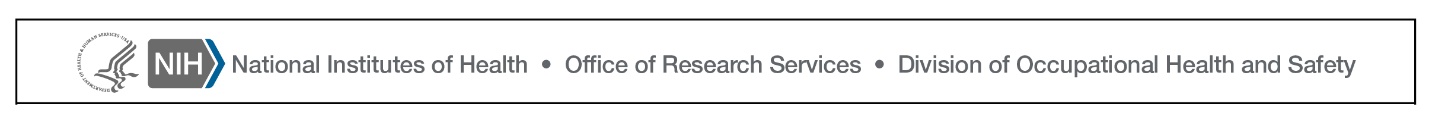 STANDARD OPERATING PROCEDURE (SOPs)STANDARD OPERATING PROCEDURE (SOPs)STANDARD OPERATING PROCEDURE (SOPs)STANDARD OPERATING PROCEDURE (SOPs)STANDARD OPERATING PROCEDURE (SOPs)STANDARD OPERATING PROCEDURE (SOPs)STANDARD OPERATING PROCEDURE (SOPs)STANDARD OPERATING PROCEDURE (SOPs)STANDARD OPERATING PROCEDURE (SOPs)STANDARD OPERATING PROCEDURE (SOPs)STANDARD OPERATING PROCEDURE (SOPs)STANDARD OPERATING PROCEDURE (SOPs)STANDARD OPERATING PROCEDURE (SOPs)STANDARD OPERATING PROCEDURE (SOPs)STANDARD OPERATING PROCEDURE (SOPs)STANDARD OPERATING PROCEDURE (SOPs)STANDARD OPERATING PROCEDURE (SOPs)STANDARD OPERATING PROCEDURE (SOPs)STANDARD OPERATING PROCEDURE (SOPs)Title: Specific Chemical Hazard TemplateTitle: Specific Chemical Hazard TemplateTitle: Specific Chemical Hazard TemplateTitle: Specific Chemical Hazard TemplateTitle: Specific Chemical Hazard TemplateTitle: Specific Chemical Hazard TemplateTitle: Specific Chemical Hazard TemplateTitle: Specific Chemical Hazard TemplateTitle: Specific Chemical Hazard TemplateTitle: Specific Chemical Hazard TemplateTitle: Specific Chemical Hazard TemplateTitle: Specific Chemical Hazard TemplateTitle: Specific Chemical Hazard TemplateTitle: Specific Chemical Hazard TemplateTitle: Specific Chemical Hazard TemplateTitle: Specific Chemical Hazard TemplateTitle: Specific Chemical Hazard TemplateTitle: Specific Chemical Hazard TemplateTitle: Specific Chemical Hazard TemplateTitle: Specific Chemical Hazard TemplateDocument No.Document No.Document No.Document Page(s):Document Page(s):Document Page(s):Document Page(s):Document Page(s):Author’s Branch:Author’s Branch:Author’s Branch:Author’s Branch:Author’s Branch:Author’s Branch:Author’s Branch:Author’s Branch:Author’s Branch:Effective Date:Effective Date:Effective Date:Revision:Revision:Revision Date:Revision Date:Revision Date:Revision Date:Revision Date:Reviewed/Approved by:Reviewed/Approved by:Reviewed/Approved by:Reviewed/Approved by:Reviewed/Approved by:Reviewed/Approved by:Reviewed/Approved by:Reviewed/Approved by:Reviewed/Approved by:Reviewed/Approved by:Reviewed/Approved by:Date:Date:Overseeing Official’s Signature:Overseeing Official’s Signature:Overseeing Official’s Signature:Overseeing Official’s Signature:Overseeing Official’s Signature:Overseeing Official’s Signature:Overseeing Official’s Signature:Overseeing Official’s Signature:Overseeing Official’s Signature:Overseeing Official’s Signature:Overseeing Official’s Signature:Overseeing Official’s Signature:Date:Date:Date:Procedure Location:Procedure Location:Procedure Location:Procedure Location:Procedure Location:Instructions for filling out your SOPInstructions for filling out your SOPInstructions for filling out your SOPInstructions for filling out your SOPInstructions for filling out your SOPInstructions for filling out your SOPInstructions for filling out your SOPInstructions for filling out your SOPInstructions for filling out your SOPInstructions for filling out your SOPInstructions for filling out your SOPInstructions for filling out your SOPInstructions for filling out your SOPInstructions for filling out your SOPInstructions for filling out your SOPInstructions for filling out your SOPInstructions for filling out your SOPInstructions for filling out your SOPInstructions for filling out your SOPInstructions for filling out your SOPThis template is intended to be filled out with information on chemical hazards within the laboratory. The purpose is to generate a chemical-specific standard operating procedure which is to be followed by each individual handling or potentially exposed to the given chemical. To fill out this template:Section 1: Use information from the chemical safety data sheet (SDS)Section 2: Describe the lab-specific procedure(s) the chemical is used inSection 3: Attach the SDS for the chemical to this SOPSection 4: Enter information on the ventilation controls used and/or any alternatives to standard ventilation controlsSection 5: List the PPE that will be worn when working with the chemical. Ensure that any PPE listed is compatible with the chemical.Section 6: Fill out information on the preparation, usage, storage, and transport of the chemical. Add details for lab-specific procedures.Section 7: Fill in specific details for spill procedures. Include information such as the location of spill kits, the specific materials that must be used, PPE that must be worn, or specific procedures that must be followed during spill cleanup.Section 8: No action necessary.Section 9: Fill in information on waste disposal – customize to the specific procedure and chemical.Section 10: No action necessary.Section 11: Fill in information on decontamination and designated work location for the chemical.Section 12: Document training for all personnel who will handle this chemical. All personnel must sign to indicate they are aware of the hazards and of all general and lab-specific procedures which must be followed when using this chemical.This template is intended to be filled out with information on chemical hazards within the laboratory. The purpose is to generate a chemical-specific standard operating procedure which is to be followed by each individual handling or potentially exposed to the given chemical. To fill out this template:Section 1: Use information from the chemical safety data sheet (SDS)Section 2: Describe the lab-specific procedure(s) the chemical is used inSection 3: Attach the SDS for the chemical to this SOPSection 4: Enter information on the ventilation controls used and/or any alternatives to standard ventilation controlsSection 5: List the PPE that will be worn when working with the chemical. Ensure that any PPE listed is compatible with the chemical.Section 6: Fill out information on the preparation, usage, storage, and transport of the chemical. Add details for lab-specific procedures.Section 7: Fill in specific details for spill procedures. Include information such as the location of spill kits, the specific materials that must be used, PPE that must be worn, or specific procedures that must be followed during spill cleanup.Section 8: No action necessary.Section 9: Fill in information on waste disposal – customize to the specific procedure and chemical.Section 10: No action necessary.Section 11: Fill in information on decontamination and designated work location for the chemical.Section 12: Document training for all personnel who will handle this chemical. All personnel must sign to indicate they are aware of the hazards and of all general and lab-specific procedures which must be followed when using this chemical.This template is intended to be filled out with information on chemical hazards within the laboratory. The purpose is to generate a chemical-specific standard operating procedure which is to be followed by each individual handling or potentially exposed to the given chemical. To fill out this template:Section 1: Use information from the chemical safety data sheet (SDS)Section 2: Describe the lab-specific procedure(s) the chemical is used inSection 3: Attach the SDS for the chemical to this SOPSection 4: Enter information on the ventilation controls used and/or any alternatives to standard ventilation controlsSection 5: List the PPE that will be worn when working with the chemical. Ensure that any PPE listed is compatible with the chemical.Section 6: Fill out information on the preparation, usage, storage, and transport of the chemical. Add details for lab-specific procedures.Section 7: Fill in specific details for spill procedures. Include information such as the location of spill kits, the specific materials that must be used, PPE that must be worn, or specific procedures that must be followed during spill cleanup.Section 8: No action necessary.Section 9: Fill in information on waste disposal – customize to the specific procedure and chemical.Section 10: No action necessary.Section 11: Fill in information on decontamination and designated work location for the chemical.Section 12: Document training for all personnel who will handle this chemical. All personnel must sign to indicate they are aware of the hazards and of all general and lab-specific procedures which must be followed when using this chemical.This template is intended to be filled out with information on chemical hazards within the laboratory. The purpose is to generate a chemical-specific standard operating procedure which is to be followed by each individual handling or potentially exposed to the given chemical. To fill out this template:Section 1: Use information from the chemical safety data sheet (SDS)Section 2: Describe the lab-specific procedure(s) the chemical is used inSection 3: Attach the SDS for the chemical to this SOPSection 4: Enter information on the ventilation controls used and/or any alternatives to standard ventilation controlsSection 5: List the PPE that will be worn when working with the chemical. Ensure that any PPE listed is compatible with the chemical.Section 6: Fill out information on the preparation, usage, storage, and transport of the chemical. Add details for lab-specific procedures.Section 7: Fill in specific details for spill procedures. Include information such as the location of spill kits, the specific materials that must be used, PPE that must be worn, or specific procedures that must be followed during spill cleanup.Section 8: No action necessary.Section 9: Fill in information on waste disposal – customize to the specific procedure and chemical.Section 10: No action necessary.Section 11: Fill in information on decontamination and designated work location for the chemical.Section 12: Document training for all personnel who will handle this chemical. All personnel must sign to indicate they are aware of the hazards and of all general and lab-specific procedures which must be followed when using this chemical.This template is intended to be filled out with information on chemical hazards within the laboratory. The purpose is to generate a chemical-specific standard operating procedure which is to be followed by each individual handling or potentially exposed to the given chemical. To fill out this template:Section 1: Use information from the chemical safety data sheet (SDS)Section 2: Describe the lab-specific procedure(s) the chemical is used inSection 3: Attach the SDS for the chemical to this SOPSection 4: Enter information on the ventilation controls used and/or any alternatives to standard ventilation controlsSection 5: List the PPE that will be worn when working with the chemical. Ensure that any PPE listed is compatible with the chemical.Section 6: Fill out information on the preparation, usage, storage, and transport of the chemical. Add details for lab-specific procedures.Section 7: Fill in specific details for spill procedures. Include information such as the location of spill kits, the specific materials that must be used, PPE that must be worn, or specific procedures that must be followed during spill cleanup.Section 8: No action necessary.Section 9: Fill in information on waste disposal – customize to the specific procedure and chemical.Section 10: No action necessary.Section 11: Fill in information on decontamination and designated work location for the chemical.Section 12: Document training for all personnel who will handle this chemical. All personnel must sign to indicate they are aware of the hazards and of all general and lab-specific procedures which must be followed when using this chemical.This template is intended to be filled out with information on chemical hazards within the laboratory. The purpose is to generate a chemical-specific standard operating procedure which is to be followed by each individual handling or potentially exposed to the given chemical. To fill out this template:Section 1: Use information from the chemical safety data sheet (SDS)Section 2: Describe the lab-specific procedure(s) the chemical is used inSection 3: Attach the SDS for the chemical to this SOPSection 4: Enter information on the ventilation controls used and/or any alternatives to standard ventilation controlsSection 5: List the PPE that will be worn when working with the chemical. Ensure that any PPE listed is compatible with the chemical.Section 6: Fill out information on the preparation, usage, storage, and transport of the chemical. Add details for lab-specific procedures.Section 7: Fill in specific details for spill procedures. Include information such as the location of spill kits, the specific materials that must be used, PPE that must be worn, or specific procedures that must be followed during spill cleanup.Section 8: No action necessary.Section 9: Fill in information on waste disposal – customize to the specific procedure and chemical.Section 10: No action necessary.Section 11: Fill in information on decontamination and designated work location for the chemical.Section 12: Document training for all personnel who will handle this chemical. All personnel must sign to indicate they are aware of the hazards and of all general and lab-specific procedures which must be followed when using this chemical.This template is intended to be filled out with information on chemical hazards within the laboratory. The purpose is to generate a chemical-specific standard operating procedure which is to be followed by each individual handling or potentially exposed to the given chemical. To fill out this template:Section 1: Use information from the chemical safety data sheet (SDS)Section 2: Describe the lab-specific procedure(s) the chemical is used inSection 3: Attach the SDS for the chemical to this SOPSection 4: Enter information on the ventilation controls used and/or any alternatives to standard ventilation controlsSection 5: List the PPE that will be worn when working with the chemical. Ensure that any PPE listed is compatible with the chemical.Section 6: Fill out information on the preparation, usage, storage, and transport of the chemical. Add details for lab-specific procedures.Section 7: Fill in specific details for spill procedures. Include information such as the location of spill kits, the specific materials that must be used, PPE that must be worn, or specific procedures that must be followed during spill cleanup.Section 8: No action necessary.Section 9: Fill in information on waste disposal – customize to the specific procedure and chemical.Section 10: No action necessary.Section 11: Fill in information on decontamination and designated work location for the chemical.Section 12: Document training for all personnel who will handle this chemical. All personnel must sign to indicate they are aware of the hazards and of all general and lab-specific procedures which must be followed when using this chemical.This template is intended to be filled out with information on chemical hazards within the laboratory. The purpose is to generate a chemical-specific standard operating procedure which is to be followed by each individual handling or potentially exposed to the given chemical. To fill out this template:Section 1: Use information from the chemical safety data sheet (SDS)Section 2: Describe the lab-specific procedure(s) the chemical is used inSection 3: Attach the SDS for the chemical to this SOPSection 4: Enter information on the ventilation controls used and/or any alternatives to standard ventilation controlsSection 5: List the PPE that will be worn when working with the chemical. Ensure that any PPE listed is compatible with the chemical.Section 6: Fill out information on the preparation, usage, storage, and transport of the chemical. Add details for lab-specific procedures.Section 7: Fill in specific details for spill procedures. Include information such as the location of spill kits, the specific materials that must be used, PPE that must be worn, or specific procedures that must be followed during spill cleanup.Section 8: No action necessary.Section 9: Fill in information on waste disposal – customize to the specific procedure and chemical.Section 10: No action necessary.Section 11: Fill in information on decontamination and designated work location for the chemical.Section 12: Document training for all personnel who will handle this chemical. All personnel must sign to indicate they are aware of the hazards and of all general and lab-specific procedures which must be followed when using this chemical.This template is intended to be filled out with information on chemical hazards within the laboratory. The purpose is to generate a chemical-specific standard operating procedure which is to be followed by each individual handling or potentially exposed to the given chemical. To fill out this template:Section 1: Use information from the chemical safety data sheet (SDS)Section 2: Describe the lab-specific procedure(s) the chemical is used inSection 3: Attach the SDS for the chemical to this SOPSection 4: Enter information on the ventilation controls used and/or any alternatives to standard ventilation controlsSection 5: List the PPE that will be worn when working with the chemical. Ensure that any PPE listed is compatible with the chemical.Section 6: Fill out information on the preparation, usage, storage, and transport of the chemical. Add details for lab-specific procedures.Section 7: Fill in specific details for spill procedures. Include information such as the location of spill kits, the specific materials that must be used, PPE that must be worn, or specific procedures that must be followed during spill cleanup.Section 8: No action necessary.Section 9: Fill in information on waste disposal – customize to the specific procedure and chemical.Section 10: No action necessary.Section 11: Fill in information on decontamination and designated work location for the chemical.Section 12: Document training for all personnel who will handle this chemical. All personnel must sign to indicate they are aware of the hazards and of all general and lab-specific procedures which must be followed when using this chemical.This template is intended to be filled out with information on chemical hazards within the laboratory. The purpose is to generate a chemical-specific standard operating procedure which is to be followed by each individual handling or potentially exposed to the given chemical. To fill out this template:Section 1: Use information from the chemical safety data sheet (SDS)Section 2: Describe the lab-specific procedure(s) the chemical is used inSection 3: Attach the SDS for the chemical to this SOPSection 4: Enter information on the ventilation controls used and/or any alternatives to standard ventilation controlsSection 5: List the PPE that will be worn when working with the chemical. Ensure that any PPE listed is compatible with the chemical.Section 6: Fill out information on the preparation, usage, storage, and transport of the chemical. Add details for lab-specific procedures.Section 7: Fill in specific details for spill procedures. Include information such as the location of spill kits, the specific materials that must be used, PPE that must be worn, or specific procedures that must be followed during spill cleanup.Section 8: No action necessary.Section 9: Fill in information on waste disposal – customize to the specific procedure and chemical.Section 10: No action necessary.Section 11: Fill in information on decontamination and designated work location for the chemical.Section 12: Document training for all personnel who will handle this chemical. All personnel must sign to indicate they are aware of the hazards and of all general and lab-specific procedures which must be followed when using this chemical.This template is intended to be filled out with information on chemical hazards within the laboratory. The purpose is to generate a chemical-specific standard operating procedure which is to be followed by each individual handling or potentially exposed to the given chemical. To fill out this template:Section 1: Use information from the chemical safety data sheet (SDS)Section 2: Describe the lab-specific procedure(s) the chemical is used inSection 3: Attach the SDS for the chemical to this SOPSection 4: Enter information on the ventilation controls used and/or any alternatives to standard ventilation controlsSection 5: List the PPE that will be worn when working with the chemical. Ensure that any PPE listed is compatible with the chemical.Section 6: Fill out information on the preparation, usage, storage, and transport of the chemical. Add details for lab-specific procedures.Section 7: Fill in specific details for spill procedures. Include information such as the location of spill kits, the specific materials that must be used, PPE that must be worn, or specific procedures that must be followed during spill cleanup.Section 8: No action necessary.Section 9: Fill in information on waste disposal – customize to the specific procedure and chemical.Section 10: No action necessary.Section 11: Fill in information on decontamination and designated work location for the chemical.Section 12: Document training for all personnel who will handle this chemical. All personnel must sign to indicate they are aware of the hazards and of all general and lab-specific procedures which must be followed when using this chemical.This template is intended to be filled out with information on chemical hazards within the laboratory. The purpose is to generate a chemical-specific standard operating procedure which is to be followed by each individual handling or potentially exposed to the given chemical. To fill out this template:Section 1: Use information from the chemical safety data sheet (SDS)Section 2: Describe the lab-specific procedure(s) the chemical is used inSection 3: Attach the SDS for the chemical to this SOPSection 4: Enter information on the ventilation controls used and/or any alternatives to standard ventilation controlsSection 5: List the PPE that will be worn when working with the chemical. Ensure that any PPE listed is compatible with the chemical.Section 6: Fill out information on the preparation, usage, storage, and transport of the chemical. Add details for lab-specific procedures.Section 7: Fill in specific details for spill procedures. Include information such as the location of spill kits, the specific materials that must be used, PPE that must be worn, or specific procedures that must be followed during spill cleanup.Section 8: No action necessary.Section 9: Fill in information on waste disposal – customize to the specific procedure and chemical.Section 10: No action necessary.Section 11: Fill in information on decontamination and designated work location for the chemical.Section 12: Document training for all personnel who will handle this chemical. All personnel must sign to indicate they are aware of the hazards and of all general and lab-specific procedures which must be followed when using this chemical.This template is intended to be filled out with information on chemical hazards within the laboratory. The purpose is to generate a chemical-specific standard operating procedure which is to be followed by each individual handling or potentially exposed to the given chemical. To fill out this template:Section 1: Use information from the chemical safety data sheet (SDS)Section 2: Describe the lab-specific procedure(s) the chemical is used inSection 3: Attach the SDS for the chemical to this SOPSection 4: Enter information on the ventilation controls used and/or any alternatives to standard ventilation controlsSection 5: List the PPE that will be worn when working with the chemical. Ensure that any PPE listed is compatible with the chemical.Section 6: Fill out information on the preparation, usage, storage, and transport of the chemical. Add details for lab-specific procedures.Section 7: Fill in specific details for spill procedures. Include information such as the location of spill kits, the specific materials that must be used, PPE that must be worn, or specific procedures that must be followed during spill cleanup.Section 8: No action necessary.Section 9: Fill in information on waste disposal – customize to the specific procedure and chemical.Section 10: No action necessary.Section 11: Fill in information on decontamination and designated work location for the chemical.Section 12: Document training for all personnel who will handle this chemical. All personnel must sign to indicate they are aware of the hazards and of all general and lab-specific procedures which must be followed when using this chemical.This template is intended to be filled out with information on chemical hazards within the laboratory. The purpose is to generate a chemical-specific standard operating procedure which is to be followed by each individual handling or potentially exposed to the given chemical. To fill out this template:Section 1: Use information from the chemical safety data sheet (SDS)Section 2: Describe the lab-specific procedure(s) the chemical is used inSection 3: Attach the SDS for the chemical to this SOPSection 4: Enter information on the ventilation controls used and/or any alternatives to standard ventilation controlsSection 5: List the PPE that will be worn when working with the chemical. Ensure that any PPE listed is compatible with the chemical.Section 6: Fill out information on the preparation, usage, storage, and transport of the chemical. Add details for lab-specific procedures.Section 7: Fill in specific details for spill procedures. Include information such as the location of spill kits, the specific materials that must be used, PPE that must be worn, or specific procedures that must be followed during spill cleanup.Section 8: No action necessary.Section 9: Fill in information on waste disposal – customize to the specific procedure and chemical.Section 10: No action necessary.Section 11: Fill in information on decontamination and designated work location for the chemical.Section 12: Document training for all personnel who will handle this chemical. All personnel must sign to indicate they are aware of the hazards and of all general and lab-specific procedures which must be followed when using this chemical.This template is intended to be filled out with information on chemical hazards within the laboratory. The purpose is to generate a chemical-specific standard operating procedure which is to be followed by each individual handling or potentially exposed to the given chemical. To fill out this template:Section 1: Use information from the chemical safety data sheet (SDS)Section 2: Describe the lab-specific procedure(s) the chemical is used inSection 3: Attach the SDS for the chemical to this SOPSection 4: Enter information on the ventilation controls used and/or any alternatives to standard ventilation controlsSection 5: List the PPE that will be worn when working with the chemical. Ensure that any PPE listed is compatible with the chemical.Section 6: Fill out information on the preparation, usage, storage, and transport of the chemical. Add details for lab-specific procedures.Section 7: Fill in specific details for spill procedures. Include information such as the location of spill kits, the specific materials that must be used, PPE that must be worn, or specific procedures that must be followed during spill cleanup.Section 8: No action necessary.Section 9: Fill in information on waste disposal – customize to the specific procedure and chemical.Section 10: No action necessary.Section 11: Fill in information on decontamination and designated work location for the chemical.Section 12: Document training for all personnel who will handle this chemical. All personnel must sign to indicate they are aware of the hazards and of all general and lab-specific procedures which must be followed when using this chemical.This template is intended to be filled out with information on chemical hazards within the laboratory. The purpose is to generate a chemical-specific standard operating procedure which is to be followed by each individual handling or potentially exposed to the given chemical. To fill out this template:Section 1: Use information from the chemical safety data sheet (SDS)Section 2: Describe the lab-specific procedure(s) the chemical is used inSection 3: Attach the SDS for the chemical to this SOPSection 4: Enter information on the ventilation controls used and/or any alternatives to standard ventilation controlsSection 5: List the PPE that will be worn when working with the chemical. Ensure that any PPE listed is compatible with the chemical.Section 6: Fill out information on the preparation, usage, storage, and transport of the chemical. Add details for lab-specific procedures.Section 7: Fill in specific details for spill procedures. Include information such as the location of spill kits, the specific materials that must be used, PPE that must be worn, or specific procedures that must be followed during spill cleanup.Section 8: No action necessary.Section 9: Fill in information on waste disposal – customize to the specific procedure and chemical.Section 10: No action necessary.Section 11: Fill in information on decontamination and designated work location for the chemical.Section 12: Document training for all personnel who will handle this chemical. All personnel must sign to indicate they are aware of the hazards and of all general and lab-specific procedures which must be followed when using this chemical.This template is intended to be filled out with information on chemical hazards within the laboratory. The purpose is to generate a chemical-specific standard operating procedure which is to be followed by each individual handling or potentially exposed to the given chemical. To fill out this template:Section 1: Use information from the chemical safety data sheet (SDS)Section 2: Describe the lab-specific procedure(s) the chemical is used inSection 3: Attach the SDS for the chemical to this SOPSection 4: Enter information on the ventilation controls used and/or any alternatives to standard ventilation controlsSection 5: List the PPE that will be worn when working with the chemical. Ensure that any PPE listed is compatible with the chemical.Section 6: Fill out information on the preparation, usage, storage, and transport of the chemical. Add details for lab-specific procedures.Section 7: Fill in specific details for spill procedures. Include information such as the location of spill kits, the specific materials that must be used, PPE that must be worn, or specific procedures that must be followed during spill cleanup.Section 8: No action necessary.Section 9: Fill in information on waste disposal – customize to the specific procedure and chemical.Section 10: No action necessary.Section 11: Fill in information on decontamination and designated work location for the chemical.Section 12: Document training for all personnel who will handle this chemical. All personnel must sign to indicate they are aware of the hazards and of all general and lab-specific procedures which must be followed when using this chemical.This template is intended to be filled out with information on chemical hazards within the laboratory. The purpose is to generate a chemical-specific standard operating procedure which is to be followed by each individual handling or potentially exposed to the given chemical. To fill out this template:Section 1: Use information from the chemical safety data sheet (SDS)Section 2: Describe the lab-specific procedure(s) the chemical is used inSection 3: Attach the SDS for the chemical to this SOPSection 4: Enter information on the ventilation controls used and/or any alternatives to standard ventilation controlsSection 5: List the PPE that will be worn when working with the chemical. Ensure that any PPE listed is compatible with the chemical.Section 6: Fill out information on the preparation, usage, storage, and transport of the chemical. Add details for lab-specific procedures.Section 7: Fill in specific details for spill procedures. Include information such as the location of spill kits, the specific materials that must be used, PPE that must be worn, or specific procedures that must be followed during spill cleanup.Section 8: No action necessary.Section 9: Fill in information on waste disposal – customize to the specific procedure and chemical.Section 10: No action necessary.Section 11: Fill in information on decontamination and designated work location for the chemical.Section 12: Document training for all personnel who will handle this chemical. All personnel must sign to indicate they are aware of the hazards and of all general and lab-specific procedures which must be followed when using this chemical.This template is intended to be filled out with information on chemical hazards within the laboratory. The purpose is to generate a chemical-specific standard operating procedure which is to be followed by each individual handling or potentially exposed to the given chemical. To fill out this template:Section 1: Use information from the chemical safety data sheet (SDS)Section 2: Describe the lab-specific procedure(s) the chemical is used inSection 3: Attach the SDS for the chemical to this SOPSection 4: Enter information on the ventilation controls used and/or any alternatives to standard ventilation controlsSection 5: List the PPE that will be worn when working with the chemical. Ensure that any PPE listed is compatible with the chemical.Section 6: Fill out information on the preparation, usage, storage, and transport of the chemical. Add details for lab-specific procedures.Section 7: Fill in specific details for spill procedures. Include information such as the location of spill kits, the specific materials that must be used, PPE that must be worn, or specific procedures that must be followed during spill cleanup.Section 8: No action necessary.Section 9: Fill in information on waste disposal – customize to the specific procedure and chemical.Section 10: No action necessary.Section 11: Fill in information on decontamination and designated work location for the chemical.Section 12: Document training for all personnel who will handle this chemical. All personnel must sign to indicate they are aware of the hazards and of all general and lab-specific procedures which must be followed when using this chemical.This template is intended to be filled out with information on chemical hazards within the laboratory. The purpose is to generate a chemical-specific standard operating procedure which is to be followed by each individual handling or potentially exposed to the given chemical. To fill out this template:Section 1: Use information from the chemical safety data sheet (SDS)Section 2: Describe the lab-specific procedure(s) the chemical is used inSection 3: Attach the SDS for the chemical to this SOPSection 4: Enter information on the ventilation controls used and/or any alternatives to standard ventilation controlsSection 5: List the PPE that will be worn when working with the chemical. Ensure that any PPE listed is compatible with the chemical.Section 6: Fill out information on the preparation, usage, storage, and transport of the chemical. Add details for lab-specific procedures.Section 7: Fill in specific details for spill procedures. Include information such as the location of spill kits, the specific materials that must be used, PPE that must be worn, or specific procedures that must be followed during spill cleanup.Section 8: No action necessary.Section 9: Fill in information on waste disposal – customize to the specific procedure and chemical.Section 10: No action necessary.Section 11: Fill in information on decontamination and designated work location for the chemical.Section 12: Document training for all personnel who will handle this chemical. All personnel must sign to indicate they are aware of the hazards and of all general and lab-specific procedures which must be followed when using this chemical.1DESCRIPTION OF SPECIFIC CHEMICAL HAZARD INFO for DESCRIPTION OF SPECIFIC CHEMICAL HAZARD INFO for DESCRIPTION OF SPECIFIC CHEMICAL HAZARD INFO for DESCRIPTION OF SPECIFIC CHEMICAL HAZARD INFO for DESCRIPTION OF SPECIFIC CHEMICAL HAZARD INFO for DESCRIPTION OF SPECIFIC CHEMICAL HAZARD INFO for DESCRIPTION OF SPECIFIC CHEMICAL HAZARD INFO for DESCRIPTION OF SPECIFIC CHEMICAL HAZARD INFO for DESCRIPTION OF SPECIFIC CHEMICAL HAZARD INFO for DESCRIPTION OF SPECIFIC CHEMICAL HAZARD INFO for DESCRIPTION OF SPECIFIC CHEMICAL HAZARD INFO for DESCRIPTION OF SPECIFIC CHEMICAL HAZARD INFO for DESCRIPTION OF SPECIFIC CHEMICAL HAZARD INFO for DESCRIPTION OF SPECIFIC CHEMICAL HAZARD INFO for DESCRIPTION OF SPECIFIC CHEMICAL HAZARD INFO for DESCRIPTION OF SPECIFIC CHEMICAL HAZARD INFO for DESCRIPTION OF SPECIFIC CHEMICAL HAZARD INFO for DESCRIPTION OF SPECIFIC CHEMICAL HAZARD INFO for DESCRIPTION OF SPECIFIC CHEMICAL HAZARD INFO for Obtain specific chemical hazard information from SDSCHEMICAL NAME: CAS number: Routes of exposure: How exposure might occur: Target organs: Signs/symptoms of exposure: Select Globally Harmonized System (GHS) - applicable Hazard Pictograms (see SDS Section 2 for pictograms and hazards selection; delete any non-applicable pictograms): Obtain specific chemical hazard information from SDSCHEMICAL NAME: CAS number: Routes of exposure: How exposure might occur: Target organs: Signs/symptoms of exposure: Select Globally Harmonized System (GHS) - applicable Hazard Pictograms (see SDS Section 2 for pictograms and hazards selection; delete any non-applicable pictograms): Obtain specific chemical hazard information from SDSCHEMICAL NAME: CAS number: Routes of exposure: How exposure might occur: Target organs: Signs/symptoms of exposure: Select Globally Harmonized System (GHS) - applicable Hazard Pictograms (see SDS Section 2 for pictograms and hazards selection; delete any non-applicable pictograms): Obtain specific chemical hazard information from SDSCHEMICAL NAME: CAS number: Routes of exposure: How exposure might occur: Target organs: Signs/symptoms of exposure: Select Globally Harmonized System (GHS) - applicable Hazard Pictograms (see SDS Section 2 for pictograms and hazards selection; delete any non-applicable pictograms): Obtain specific chemical hazard information from SDSCHEMICAL NAME: CAS number: Routes of exposure: How exposure might occur: Target organs: Signs/symptoms of exposure: Select Globally Harmonized System (GHS) - applicable Hazard Pictograms (see SDS Section 2 for pictograms and hazards selection; delete any non-applicable pictograms): Obtain specific chemical hazard information from SDSCHEMICAL NAME: CAS number: Routes of exposure: How exposure might occur: Target organs: Signs/symptoms of exposure: Select Globally Harmonized System (GHS) - applicable Hazard Pictograms (see SDS Section 2 for pictograms and hazards selection; delete any non-applicable pictograms): Obtain specific chemical hazard information from SDSCHEMICAL NAME: CAS number: Routes of exposure: How exposure might occur: Target organs: Signs/symptoms of exposure: Select Globally Harmonized System (GHS) - applicable Hazard Pictograms (see SDS Section 2 for pictograms and hazards selection; delete any non-applicable pictograms): Obtain specific chemical hazard information from SDSCHEMICAL NAME: CAS number: Routes of exposure: How exposure might occur: Target organs: Signs/symptoms of exposure: Select Globally Harmonized System (GHS) - applicable Hazard Pictograms (see SDS Section 2 for pictograms and hazards selection; delete any non-applicable pictograms): Obtain specific chemical hazard information from SDSCHEMICAL NAME: CAS number: Routes of exposure: How exposure might occur: Target organs: Signs/symptoms of exposure: Select Globally Harmonized System (GHS) - applicable Hazard Pictograms (see SDS Section 2 for pictograms and hazards selection; delete any non-applicable pictograms): Obtain specific chemical hazard information from SDSCHEMICAL NAME: CAS number: Routes of exposure: How exposure might occur: Target organs: Signs/symptoms of exposure: Select Globally Harmonized System (GHS) - applicable Hazard Pictograms (see SDS Section 2 for pictograms and hazards selection; delete any non-applicable pictograms): Obtain specific chemical hazard information from SDSCHEMICAL NAME: CAS number: Routes of exposure: How exposure might occur: Target organs: Signs/symptoms of exposure: Select Globally Harmonized System (GHS) - applicable Hazard Pictograms (see SDS Section 2 for pictograms and hazards selection; delete any non-applicable pictograms): Obtain specific chemical hazard information from SDSCHEMICAL NAME: CAS number: Routes of exposure: How exposure might occur: Target organs: Signs/symptoms of exposure: Select Globally Harmonized System (GHS) - applicable Hazard Pictograms (see SDS Section 2 for pictograms and hazards selection; delete any non-applicable pictograms): Obtain specific chemical hazard information from SDSCHEMICAL NAME: CAS number: Routes of exposure: How exposure might occur: Target organs: Signs/symptoms of exposure: Select Globally Harmonized System (GHS) - applicable Hazard Pictograms (see SDS Section 2 for pictograms and hazards selection; delete any non-applicable pictograms): Obtain specific chemical hazard information from SDSCHEMICAL NAME: CAS number: Routes of exposure: How exposure might occur: Target organs: Signs/symptoms of exposure: Select Globally Harmonized System (GHS) - applicable Hazard Pictograms (see SDS Section 2 for pictograms and hazards selection; delete any non-applicable pictograms): Obtain specific chemical hazard information from SDSCHEMICAL NAME: CAS number: Routes of exposure: How exposure might occur: Target organs: Signs/symptoms of exposure: Select Globally Harmonized System (GHS) - applicable Hazard Pictograms (see SDS Section 2 for pictograms and hazards selection; delete any non-applicable pictograms): Obtain specific chemical hazard information from SDSCHEMICAL NAME: CAS number: Routes of exposure: How exposure might occur: Target organs: Signs/symptoms of exposure: Select Globally Harmonized System (GHS) - applicable Hazard Pictograms (see SDS Section 2 for pictograms and hazards selection; delete any non-applicable pictograms): Obtain specific chemical hazard information from SDSCHEMICAL NAME: CAS number: Routes of exposure: How exposure might occur: Target organs: Signs/symptoms of exposure: Select Globally Harmonized System (GHS) - applicable Hazard Pictograms (see SDS Section 2 for pictograms and hazards selection; delete any non-applicable pictograms): Obtain specific chemical hazard information from SDSCHEMICAL NAME: CAS number: Routes of exposure: How exposure might occur: Target organs: Signs/symptoms of exposure: Select Globally Harmonized System (GHS) - applicable Hazard Pictograms (see SDS Section 2 for pictograms and hazards selection; delete any non-applicable pictograms): Obtain specific chemical hazard information from SDSCHEMICAL NAME: CAS number: Routes of exposure: How exposure might occur: Target organs: Signs/symptoms of exposure: Select Globally Harmonized System (GHS) - applicable Hazard Pictograms (see SDS Section 2 for pictograms and hazards selection; delete any non-applicable pictograms): Obtain specific chemical hazard information from SDSCHEMICAL NAME: CAS number: Routes of exposure: How exposure might occur: Target organs: Signs/symptoms of exposure: Select Globally Harmonized System (GHS) - applicable Hazard Pictograms (see SDS Section 2 for pictograms and hazards selection; delete any non-applicable pictograms): 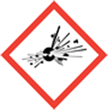 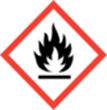 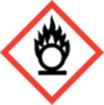 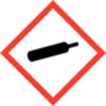 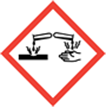 Explosive metalsSelf-ReactiveSelf-HeatingOrganic PeroxideExplosive metalsSelf-ReactiveSelf-HeatingOrganic PeroxideFlammablePyrophoricEmits Flammable GasSelf-reactive Organic PeroxideFlammablePyrophoricEmits Flammable GasSelf-reactive Organic PeroxideFlammablePyrophoricEmits Flammable GasSelf-reactive Organic PeroxideOxidizerOxidizerOxidizerOxidizerOxidizerOxidizerOxidizerOxidizerGas Under PressureGas Under PressureGas Under PressureCorrosive to MetalsSkin CorrosionSkin BurnsEye DamageCorrosive to MetalsSkin CorrosionSkin BurnsEye DamageCorrosive to MetalsSkin CorrosionSkin BurnsEye DamageCorrosive to MetalsSkin CorrosionSkin BurnsEye Damage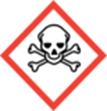 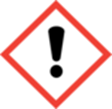 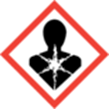 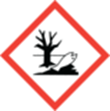 Acute Toxicity (fatal or toxic)Acute Toxicity (fatal or toxic)Acute Toxicity (fatal or toxic)Acute Toxicity (fatal or toxic)Irritant (skin and eye)Skin SensitizerAcute Toxicity (harmful)Narcotic effectsRespiratory Tract IrritantHazardous to Ozone LayerIrritant (skin and eye)Skin SensitizerAcute Toxicity (harmful)Narcotic effectsRespiratory Tract IrritantHazardous to Ozone LayerIrritant (skin and eye)Skin SensitizerAcute Toxicity (harmful)Narcotic effectsRespiratory Tract IrritantHazardous to Ozone LayerIrritant (skin and eye)Skin SensitizerAcute Toxicity (harmful)Narcotic effectsRespiratory Tract IrritantHazardous to Ozone LayerIrritant (skin and eye)Skin SensitizerAcute Toxicity (harmful)Narcotic effectsRespiratory Tract IrritantHazardous to Ozone LayerCarcinogenMutagenicityReproductive ToxicityRespiratory SensitizerTarget Organ ToxicityAspiration ToxicityCarcinogenMutagenicityReproductive ToxicityRespiratory SensitizerTarget Organ ToxicityAspiration ToxicityCarcinogenMutagenicityReproductive ToxicityRespiratory SensitizerTarget Organ ToxicityAspiration ToxicityCarcinogenMutagenicityReproductive ToxicityRespiratory SensitizerTarget Organ ToxicityAspiration ToxicityCarcinogenMutagenicityReproductive ToxicityRespiratory SensitizerTarget Organ ToxicityAspiration ToxicityAquatic ToxicityAquatic ToxicityAquatic ToxicityAquatic ToxicityAquatic ToxicityAquatic Toxicity2PROCESSPROCESSPROCESSPROCESSPROCESSPROCESSPROCESSPROCESSPROCESSPROCESSPROCESSPROCESSPROCESSPROCESSPROCESSPROCESSPROCESSPROCESSPROCESSDescribe or attach what is being done with , including specific laboratory procedures and quantities used.Describe or attach what is being done with , including specific laboratory procedures and quantities used.Describe or attach what is being done with , including specific laboratory procedures and quantities used.Describe or attach what is being done with , including specific laboratory procedures and quantities used.Describe or attach what is being done with , including specific laboratory procedures and quantities used.Describe or attach what is being done with , including specific laboratory procedures and quantities used.Describe or attach what is being done with , including specific laboratory procedures and quantities used.Describe or attach what is being done with , including specific laboratory procedures and quantities used.Describe or attach what is being done with , including specific laboratory procedures and quantities used.Describe or attach what is being done with , including specific laboratory procedures and quantities used.Describe or attach what is being done with , including specific laboratory procedures and quantities used.Describe or attach what is being done with , including specific laboratory procedures and quantities used.Describe or attach what is being done with , including specific laboratory procedures and quantities used.Describe or attach what is being done with , including specific laboratory procedures and quantities used.Describe or attach what is being done with , including specific laboratory procedures and quantities used.Describe or attach what is being done with , including specific laboratory procedures and quantities used.Describe or attach what is being done with , including specific laboratory procedures and quantities used.Describe or attach what is being done with , including specific laboratory procedures and quantities used.Describe or attach what is being done with , including specific laboratory procedures and quantities used.Describe or attach what is being done with , including specific laboratory procedures and quantities used.3PLANNING AND PREPARATIONPLANNING AND PREPARATIONPLANNING AND PREPARATIONPLANNING AND PREPARATIONPLANNING AND PREPARATIONPLANNING AND PREPARATIONPLANNING AND PREPARATIONPLANNING AND PREPARATIONPLANNING AND PREPARATIONPLANNING AND PREPARATIONPLANNING AND PREPARATIONPLANNING AND PREPARATIONPLANNING AND PREPARATIONPLANNING AND PREPARATIONPLANNING AND PREPARATIONPLANNING AND PREPARATIONPLANNING AND PREPARATIONPLANNING AND PREPARATIONPLANNING AND PREPARATIONHazardous chemical and specific SOP training will be provided to personnel working with  and any other personnel authorized or required to be in the laboratory during work with the chemical.Attach SDS for  to this SOP.Appropriate cleaning method(s) for  will be determined and supplies for cleaning and spill cleanup of  will be readily available.Hazardous chemical and specific SOP training will be provided to personnel working with  and any other personnel authorized or required to be in the laboratory during work with the chemical.Attach SDS for  to this SOP.Appropriate cleaning method(s) for  will be determined and supplies for cleaning and spill cleanup of  will be readily available.Hazardous chemical and specific SOP training will be provided to personnel working with  and any other personnel authorized or required to be in the laboratory during work with the chemical.Attach SDS for  to this SOP.Appropriate cleaning method(s) for  will be determined and supplies for cleaning and spill cleanup of  will be readily available.Hazardous chemical and specific SOP training will be provided to personnel working with  and any other personnel authorized or required to be in the laboratory during work with the chemical.Attach SDS for  to this SOP.Appropriate cleaning method(s) for  will be determined and supplies for cleaning and spill cleanup of  will be readily available.Hazardous chemical and specific SOP training will be provided to personnel working with  and any other personnel authorized or required to be in the laboratory during work with the chemical.Attach SDS for  to this SOP.Appropriate cleaning method(s) for  will be determined and supplies for cleaning and spill cleanup of  will be readily available.Hazardous chemical and specific SOP training will be provided to personnel working with  and any other personnel authorized or required to be in the laboratory during work with the chemical.Attach SDS for  to this SOP.Appropriate cleaning method(s) for  will be determined and supplies for cleaning and spill cleanup of  will be readily available.Hazardous chemical and specific SOP training will be provided to personnel working with  and any other personnel authorized or required to be in the laboratory during work with the chemical.Attach SDS for  to this SOP.Appropriate cleaning method(s) for  will be determined and supplies for cleaning and spill cleanup of  will be readily available.Hazardous chemical and specific SOP training will be provided to personnel working with  and any other personnel authorized or required to be in the laboratory during work with the chemical.Attach SDS for  to this SOP.Appropriate cleaning method(s) for  will be determined and supplies for cleaning and spill cleanup of  will be readily available.Hazardous chemical and specific SOP training will be provided to personnel working with  and any other personnel authorized or required to be in the laboratory during work with the chemical.Attach SDS for  to this SOP.Appropriate cleaning method(s) for  will be determined and supplies for cleaning and spill cleanup of  will be readily available.Hazardous chemical and specific SOP training will be provided to personnel working with  and any other personnel authorized or required to be in the laboratory during work with the chemical.Attach SDS for  to this SOP.Appropriate cleaning method(s) for  will be determined and supplies for cleaning and spill cleanup of  will be readily available.Hazardous chemical and specific SOP training will be provided to personnel working with  and any other personnel authorized or required to be in the laboratory during work with the chemical.Attach SDS for  to this SOP.Appropriate cleaning method(s) for  will be determined and supplies for cleaning and spill cleanup of  will be readily available.Hazardous chemical and specific SOP training will be provided to personnel working with  and any other personnel authorized or required to be in the laboratory during work with the chemical.Attach SDS for  to this SOP.Appropriate cleaning method(s) for  will be determined and supplies for cleaning and spill cleanup of  will be readily available.Hazardous chemical and specific SOP training will be provided to personnel working with  and any other personnel authorized or required to be in the laboratory during work with the chemical.Attach SDS for  to this SOP.Appropriate cleaning method(s) for  will be determined and supplies for cleaning and spill cleanup of  will be readily available.Hazardous chemical and specific SOP training will be provided to personnel working with  and any other personnel authorized or required to be in the laboratory during work with the chemical.Attach SDS for  to this SOP.Appropriate cleaning method(s) for  will be determined and supplies for cleaning and spill cleanup of  will be readily available.Hazardous chemical and specific SOP training will be provided to personnel working with  and any other personnel authorized or required to be in the laboratory during work with the chemical.Attach SDS for  to this SOP.Appropriate cleaning method(s) for  will be determined and supplies for cleaning and spill cleanup of  will be readily available.Hazardous chemical and specific SOP training will be provided to personnel working with  and any other personnel authorized or required to be in the laboratory during work with the chemical.Attach SDS for  to this SOP.Appropriate cleaning method(s) for  will be determined and supplies for cleaning and spill cleanup of  will be readily available.Hazardous chemical and specific SOP training will be provided to personnel working with  and any other personnel authorized or required to be in the laboratory during work with the chemical.Attach SDS for  to this SOP.Appropriate cleaning method(s) for  will be determined and supplies for cleaning and spill cleanup of  will be readily available.Hazardous chemical and specific SOP training will be provided to personnel working with  and any other personnel authorized or required to be in the laboratory during work with the chemical.Attach SDS for  to this SOP.Appropriate cleaning method(s) for  will be determined and supplies for cleaning and spill cleanup of  will be readily available.Hazardous chemical and specific SOP training will be provided to personnel working with  and any other personnel authorized or required to be in the laboratory during work with the chemical.Attach SDS for  to this SOP.Appropriate cleaning method(s) for  will be determined and supplies for cleaning and spill cleanup of  will be readily available.Hazardous chemical and specific SOP training will be provided to personnel working with  and any other personnel authorized or required to be in the laboratory during work with the chemical.Attach SDS for  to this SOP.Appropriate cleaning method(s) for  will be determined and supplies for cleaning and spill cleanup of  will be readily available.4ENVIRONMENTAL / VENTILATION CONTROLS  ENVIRONMENTAL / VENTILATION CONTROLS  ENVIRONMENTAL / VENTILATION CONTROLS  ENVIRONMENTAL / VENTILATION CONTROLS  ENVIRONMENTAL / VENTILATION CONTROLS  ENVIRONMENTAL / VENTILATION CONTROLS  ENVIRONMENTAL / VENTILATION CONTROLS  ENVIRONMENTAL / VENTILATION CONTROLS  ENVIRONMENTAL / VENTILATION CONTROLS  ENVIRONMENTAL / VENTILATION CONTROLS  ENVIRONMENTAL / VENTILATION CONTROLS  ENVIRONMENTAL / VENTILATION CONTROLS  ENVIRONMENTAL / VENTILATION CONTROLS  ENVIRONMENTAL / VENTILATION CONTROLS  ENVIRONMENTAL / VENTILATION CONTROLS  ENVIRONMENTAL / VENTILATION CONTROLS  ENVIRONMENTAL / VENTILATION CONTROLS  ENVIRONMENTAL / VENTILATION CONTROLS  ENVIRONMENTAL / VENTILATION CONTROLS  Work with  will be performed in a .[Describe any work outside of hood or exhausted containment and controls put in place to prevent exposure.]  Work with  will be performed in a .[Describe any work outside of hood or exhausted containment and controls put in place to prevent exposure.]  Work with  will be performed in a .[Describe any work outside of hood or exhausted containment and controls put in place to prevent exposure.]  Work with  will be performed in a .[Describe any work outside of hood or exhausted containment and controls put in place to prevent exposure.]  Work with  will be performed in a .[Describe any work outside of hood or exhausted containment and controls put in place to prevent exposure.]  Work with  will be performed in a .[Describe any work outside of hood or exhausted containment and controls put in place to prevent exposure.]  Work with  will be performed in a .[Describe any work outside of hood or exhausted containment and controls put in place to prevent exposure.]  Work with  will be performed in a .[Describe any work outside of hood or exhausted containment and controls put in place to prevent exposure.]  Work with  will be performed in a .[Describe any work outside of hood or exhausted containment and controls put in place to prevent exposure.]  Work with  will be performed in a .[Describe any work outside of hood or exhausted containment and controls put in place to prevent exposure.]  Work with  will be performed in a .[Describe any work outside of hood or exhausted containment and controls put in place to prevent exposure.]  Work with  will be performed in a .[Describe any work outside of hood or exhausted containment and controls put in place to prevent exposure.]  Work with  will be performed in a .[Describe any work outside of hood or exhausted containment and controls put in place to prevent exposure.]  Work with  will be performed in a .[Describe any work outside of hood or exhausted containment and controls put in place to prevent exposure.]  Work with  will be performed in a .[Describe any work outside of hood or exhausted containment and controls put in place to prevent exposure.]  Work with  will be performed in a .[Describe any work outside of hood or exhausted containment and controls put in place to prevent exposure.]  Work with  will be performed in a .[Describe any work outside of hood or exhausted containment and controls put in place to prevent exposure.]  Work with  will be performed in a .[Describe any work outside of hood or exhausted containment and controls put in place to prevent exposure.]  Work with  will be performed in a .[Describe any work outside of hood or exhausted containment and controls put in place to prevent exposure.]  Work with  will be performed in a .[Describe any work outside of hood or exhausted containment and controls put in place to prevent exposure.]  5PERSONAL PROTECTIVE EQUIPMENT  PERSONAL PROTECTIVE EQUIPMENT  PERSONAL PROTECTIVE EQUIPMENT  PERSONAL PROTECTIVE EQUIPMENT  PERSONAL PROTECTIVE EQUIPMENT  PERSONAL PROTECTIVE EQUIPMENT  PERSONAL PROTECTIVE EQUIPMENT  PERSONAL PROTECTIVE EQUIPMENT  PERSONAL PROTECTIVE EQUIPMENT  PERSONAL PROTECTIVE EQUIPMENT  PERSONAL PROTECTIVE EQUIPMENT  PERSONAL PROTECTIVE EQUIPMENT  PERSONAL PROTECTIVE EQUIPMENT  PERSONAL PROTECTIVE EQUIPMENT  PERSONAL PROTECTIVE EQUIPMENT  PERSONAL PROTECTIVE EQUIPMENT  PERSONAL PROTECTIVE EQUIPMENT  PERSONAL PROTECTIVE EQUIPMENT  PERSONAL PROTECTIVE EQUIPMENT  List the PPE that will be worn when working with : [Customize list]Any gloves must be changed immediately if contaminated, torn, or punctured!List the PPE that will be worn when working with : [Customize list]Any gloves must be changed immediately if contaminated, torn, or punctured!List the PPE that will be worn when working with : [Customize list]Any gloves must be changed immediately if contaminated, torn, or punctured!List the PPE that will be worn when working with : [Customize list]Any gloves must be changed immediately if contaminated, torn, or punctured!List the PPE that will be worn when working with : [Customize list]Any gloves must be changed immediately if contaminated, torn, or punctured!List the PPE that will be worn when working with : [Customize list]Any gloves must be changed immediately if contaminated, torn, or punctured!List the PPE that will be worn when working with : [Customize list]Any gloves must be changed immediately if contaminated, torn, or punctured!List the PPE that will be worn when working with : [Customize list]Any gloves must be changed immediately if contaminated, torn, or punctured!List the PPE that will be worn when working with : [Customize list]Any gloves must be changed immediately if contaminated, torn, or punctured!List the PPE that will be worn when working with : [Customize list]Any gloves must be changed immediately if contaminated, torn, or punctured!List the PPE that will be worn when working with : [Customize list]Any gloves must be changed immediately if contaminated, torn, or punctured!List the PPE that will be worn when working with : [Customize list]Any gloves must be changed immediately if contaminated, torn, or punctured!List the PPE that will be worn when working with : [Customize list]Any gloves must be changed immediately if contaminated, torn, or punctured!List the PPE that will be worn when working with : [Customize list]Any gloves must be changed immediately if contaminated, torn, or punctured!List the PPE that will be worn when working with : [Customize list]Any gloves must be changed immediately if contaminated, torn, or punctured!List the PPE that will be worn when working with : [Customize list]Any gloves must be changed immediately if contaminated, torn, or punctured!List the PPE that will be worn when working with : [Customize list]Any gloves must be changed immediately if contaminated, torn, or punctured!List the PPE that will be worn when working with : [Customize list]Any gloves must be changed immediately if contaminated, torn, or punctured!List the PPE that will be worn when working with : [Customize list]Any gloves must be changed immediately if contaminated, torn, or punctured!List the PPE that will be worn when working with : [Customize list]Any gloves must be changed immediately if contaminated, torn, or punctured!6SPECIAL HANDLING PROCEDURES AND STORAGE REQUIREMENTSSPECIAL HANDLING PROCEDURES AND STORAGE REQUIREMENTSSPECIAL HANDLING PROCEDURES AND STORAGE REQUIREMENTSSPECIAL HANDLING PROCEDURES AND STORAGE REQUIREMENTSSPECIAL HANDLING PROCEDURES AND STORAGE REQUIREMENTSSPECIAL HANDLING PROCEDURES AND STORAGE REQUIREMENTSSPECIAL HANDLING PROCEDURES AND STORAGE REQUIREMENTSSPECIAL HANDLING PROCEDURES AND STORAGE REQUIREMENTSSPECIAL HANDLING PROCEDURES AND STORAGE REQUIREMENTSSPECIAL HANDLING PROCEDURES AND STORAGE REQUIREMENTSSPECIAL HANDLING PROCEDURES AND STORAGE REQUIREMENTSSPECIAL HANDLING PROCEDURES AND STORAGE REQUIREMENTSSPECIAL HANDLING PROCEDURES AND STORAGE REQUIREMENTSSPECIAL HANDLING PROCEDURES AND STORAGE REQUIREMENTSSPECIAL HANDLING PROCEDURES AND STORAGE REQUIREMENTSSPECIAL HANDLING PROCEDURES AND STORAGE REQUIREMENTSSPECIAL HANDLING PROCEDURES AND STORAGE REQUIREMENTSSPECIAL HANDLING PROCEDURES AND STORAGE REQUIREMENTSSPECIAL HANDLING PROCEDURES AND STORAGE REQUIREMENTSHANDLINGPreparationAll preparation of  solutions will be performed over plastic-backed absorbent pads in a . Pads will be disposed of after completion of tasks or immediately upon contamination.Wear chemical appropriate gloves for all procedures involving preparation and handling of .Change gloves after each use, or immediately when torn, punctured, or contaminated.Describe how  will be prepared.UseA sharps container will be in the immediate vicinity for safe sharps disposal.The   will be cleaned upon completion of tasks with .All potentially contaminated disposable items will be placed in a waste bag before disposal.Hands must be washed upon completion of tasks.STORAGE containers will be labeled and stored in a/an  in .TRANSPORT        will be transported in labeled and sealed non-breakable secondary containers.HANDLINGPreparationAll preparation of  solutions will be performed over plastic-backed absorbent pads in a . Pads will be disposed of after completion of tasks or immediately upon contamination.Wear chemical appropriate gloves for all procedures involving preparation and handling of .Change gloves after each use, or immediately when torn, punctured, or contaminated.Describe how  will be prepared.UseA sharps container will be in the immediate vicinity for safe sharps disposal.The   will be cleaned upon completion of tasks with .All potentially contaminated disposable items will be placed in a waste bag before disposal.Hands must be washed upon completion of tasks.STORAGE containers will be labeled and stored in a/an  in .TRANSPORT        will be transported in labeled and sealed non-breakable secondary containers.HANDLINGPreparationAll preparation of  solutions will be performed over plastic-backed absorbent pads in a . Pads will be disposed of after completion of tasks or immediately upon contamination.Wear chemical appropriate gloves for all procedures involving preparation and handling of .Change gloves after each use, or immediately when torn, punctured, or contaminated.Describe how  will be prepared.UseA sharps container will be in the immediate vicinity for safe sharps disposal.The   will be cleaned upon completion of tasks with .All potentially contaminated disposable items will be placed in a waste bag before disposal.Hands must be washed upon completion of tasks.STORAGE containers will be labeled and stored in a/an  in .TRANSPORT        will be transported in labeled and sealed non-breakable secondary containers.HANDLINGPreparationAll preparation of  solutions will be performed over plastic-backed absorbent pads in a . Pads will be disposed of after completion of tasks or immediately upon contamination.Wear chemical appropriate gloves for all procedures involving preparation and handling of .Change gloves after each use, or immediately when torn, punctured, or contaminated.Describe how  will be prepared.UseA sharps container will be in the immediate vicinity for safe sharps disposal.The   will be cleaned upon completion of tasks with .All potentially contaminated disposable items will be placed in a waste bag before disposal.Hands must be washed upon completion of tasks.STORAGE containers will be labeled and stored in a/an  in .TRANSPORT        will be transported in labeled and sealed non-breakable secondary containers.HANDLINGPreparationAll preparation of  solutions will be performed over plastic-backed absorbent pads in a . Pads will be disposed of after completion of tasks or immediately upon contamination.Wear chemical appropriate gloves for all procedures involving preparation and handling of .Change gloves after each use, or immediately when torn, punctured, or contaminated.Describe how  will be prepared.UseA sharps container will be in the immediate vicinity for safe sharps disposal.The   will be cleaned upon completion of tasks with .All potentially contaminated disposable items will be placed in a waste bag before disposal.Hands must be washed upon completion of tasks.STORAGE containers will be labeled and stored in a/an  in .TRANSPORT        will be transported in labeled and sealed non-breakable secondary containers.HANDLINGPreparationAll preparation of  solutions will be performed over plastic-backed absorbent pads in a . Pads will be disposed of after completion of tasks or immediately upon contamination.Wear chemical appropriate gloves for all procedures involving preparation and handling of .Change gloves after each use, or immediately when torn, punctured, or contaminated.Describe how  will be prepared.UseA sharps container will be in the immediate vicinity for safe sharps disposal.The   will be cleaned upon completion of tasks with .All potentially contaminated disposable items will be placed in a waste bag before disposal.Hands must be washed upon completion of tasks.STORAGE containers will be labeled and stored in a/an  in .TRANSPORT        will be transported in labeled and sealed non-breakable secondary containers.HANDLINGPreparationAll preparation of  solutions will be performed over plastic-backed absorbent pads in a . Pads will be disposed of after completion of tasks or immediately upon contamination.Wear chemical appropriate gloves for all procedures involving preparation and handling of .Change gloves after each use, or immediately when torn, punctured, or contaminated.Describe how  will be prepared.UseA sharps container will be in the immediate vicinity for safe sharps disposal.The   will be cleaned upon completion of tasks with .All potentially contaminated disposable items will be placed in a waste bag before disposal.Hands must be washed upon completion of tasks.STORAGE containers will be labeled and stored in a/an  in .TRANSPORT        will be transported in labeled and sealed non-breakable secondary containers.HANDLINGPreparationAll preparation of  solutions will be performed over plastic-backed absorbent pads in a . Pads will be disposed of after completion of tasks or immediately upon contamination.Wear chemical appropriate gloves for all procedures involving preparation and handling of .Change gloves after each use, or immediately when torn, punctured, or contaminated.Describe how  will be prepared.UseA sharps container will be in the immediate vicinity for safe sharps disposal.The   will be cleaned upon completion of tasks with .All potentially contaminated disposable items will be placed in a waste bag before disposal.Hands must be washed upon completion of tasks.STORAGE containers will be labeled and stored in a/an  in .TRANSPORT        will be transported in labeled and sealed non-breakable secondary containers.HANDLINGPreparationAll preparation of  solutions will be performed over plastic-backed absorbent pads in a . Pads will be disposed of after completion of tasks or immediately upon contamination.Wear chemical appropriate gloves for all procedures involving preparation and handling of .Change gloves after each use, or immediately when torn, punctured, or contaminated.Describe how  will be prepared.UseA sharps container will be in the immediate vicinity for safe sharps disposal.The   will be cleaned upon completion of tasks with .All potentially contaminated disposable items will be placed in a waste bag before disposal.Hands must be washed upon completion of tasks.STORAGE containers will be labeled and stored in a/an  in .TRANSPORT        will be transported in labeled and sealed non-breakable secondary containers.HANDLINGPreparationAll preparation of  solutions will be performed over plastic-backed absorbent pads in a . Pads will be disposed of after completion of tasks or immediately upon contamination.Wear chemical appropriate gloves for all procedures involving preparation and handling of .Change gloves after each use, or immediately when torn, punctured, or contaminated.Describe how  will be prepared.UseA sharps container will be in the immediate vicinity for safe sharps disposal.The   will be cleaned upon completion of tasks with .All potentially contaminated disposable items will be placed in a waste bag before disposal.Hands must be washed upon completion of tasks.STORAGE containers will be labeled and stored in a/an  in .TRANSPORT        will be transported in labeled and sealed non-breakable secondary containers.HANDLINGPreparationAll preparation of  solutions will be performed over plastic-backed absorbent pads in a . Pads will be disposed of after completion of tasks or immediately upon contamination.Wear chemical appropriate gloves for all procedures involving preparation and handling of .Change gloves after each use, or immediately when torn, punctured, or contaminated.Describe how  will be prepared.UseA sharps container will be in the immediate vicinity for safe sharps disposal.The   will be cleaned upon completion of tasks with .All potentially contaminated disposable items will be placed in a waste bag before disposal.Hands must be washed upon completion of tasks.STORAGE containers will be labeled and stored in a/an  in .TRANSPORT        will be transported in labeled and sealed non-breakable secondary containers.HANDLINGPreparationAll preparation of  solutions will be performed over plastic-backed absorbent pads in a . Pads will be disposed of after completion of tasks or immediately upon contamination.Wear chemical appropriate gloves for all procedures involving preparation and handling of .Change gloves after each use, or immediately when torn, punctured, or contaminated.Describe how  will be prepared.UseA sharps container will be in the immediate vicinity for safe sharps disposal.The   will be cleaned upon completion of tasks with .All potentially contaminated disposable items will be placed in a waste bag before disposal.Hands must be washed upon completion of tasks.STORAGE containers will be labeled and stored in a/an  in .TRANSPORT        will be transported in labeled and sealed non-breakable secondary containers.HANDLINGPreparationAll preparation of  solutions will be performed over plastic-backed absorbent pads in a . Pads will be disposed of after completion of tasks or immediately upon contamination.Wear chemical appropriate gloves for all procedures involving preparation and handling of .Change gloves after each use, or immediately when torn, punctured, or contaminated.Describe how  will be prepared.UseA sharps container will be in the immediate vicinity for safe sharps disposal.The   will be cleaned upon completion of tasks with .All potentially contaminated disposable items will be placed in a waste bag before disposal.Hands must be washed upon completion of tasks.STORAGE containers will be labeled and stored in a/an  in .TRANSPORT        will be transported in labeled and sealed non-breakable secondary containers.HANDLINGPreparationAll preparation of  solutions will be performed over plastic-backed absorbent pads in a . Pads will be disposed of after completion of tasks or immediately upon contamination.Wear chemical appropriate gloves for all procedures involving preparation and handling of .Change gloves after each use, or immediately when torn, punctured, or contaminated.Describe how  will be prepared.UseA sharps container will be in the immediate vicinity for safe sharps disposal.The   will be cleaned upon completion of tasks with .All potentially contaminated disposable items will be placed in a waste bag before disposal.Hands must be washed upon completion of tasks.STORAGE containers will be labeled and stored in a/an  in .TRANSPORT        will be transported in labeled and sealed non-breakable secondary containers.HANDLINGPreparationAll preparation of  solutions will be performed over plastic-backed absorbent pads in a . Pads will be disposed of after completion of tasks or immediately upon contamination.Wear chemical appropriate gloves for all procedures involving preparation and handling of .Change gloves after each use, or immediately when torn, punctured, or contaminated.Describe how  will be prepared.UseA sharps container will be in the immediate vicinity for safe sharps disposal.The   will be cleaned upon completion of tasks with .All potentially contaminated disposable items will be placed in a waste bag before disposal.Hands must be washed upon completion of tasks.STORAGE containers will be labeled and stored in a/an  in .TRANSPORT        will be transported in labeled and sealed non-breakable secondary containers.HANDLINGPreparationAll preparation of  solutions will be performed over plastic-backed absorbent pads in a . Pads will be disposed of after completion of tasks or immediately upon contamination.Wear chemical appropriate gloves for all procedures involving preparation and handling of .Change gloves after each use, or immediately when torn, punctured, or contaminated.Describe how  will be prepared.UseA sharps container will be in the immediate vicinity for safe sharps disposal.The   will be cleaned upon completion of tasks with .All potentially contaminated disposable items will be placed in a waste bag before disposal.Hands must be washed upon completion of tasks.STORAGE containers will be labeled and stored in a/an  in .TRANSPORT        will be transported in labeled and sealed non-breakable secondary containers.HANDLINGPreparationAll preparation of  solutions will be performed over plastic-backed absorbent pads in a . Pads will be disposed of after completion of tasks or immediately upon contamination.Wear chemical appropriate gloves for all procedures involving preparation and handling of .Change gloves after each use, or immediately when torn, punctured, or contaminated.Describe how  will be prepared.UseA sharps container will be in the immediate vicinity for safe sharps disposal.The   will be cleaned upon completion of tasks with .All potentially contaminated disposable items will be placed in a waste bag before disposal.Hands must be washed upon completion of tasks.STORAGE containers will be labeled and stored in a/an  in .TRANSPORT        will be transported in labeled and sealed non-breakable secondary containers.HANDLINGPreparationAll preparation of  solutions will be performed over plastic-backed absorbent pads in a . Pads will be disposed of after completion of tasks or immediately upon contamination.Wear chemical appropriate gloves for all procedures involving preparation and handling of .Change gloves after each use, or immediately when torn, punctured, or contaminated.Describe how  will be prepared.UseA sharps container will be in the immediate vicinity for safe sharps disposal.The   will be cleaned upon completion of tasks with .All potentially contaminated disposable items will be placed in a waste bag before disposal.Hands must be washed upon completion of tasks.STORAGE containers will be labeled and stored in a/an  in .TRANSPORT        will be transported in labeled and sealed non-breakable secondary containers.HANDLINGPreparationAll preparation of  solutions will be performed over plastic-backed absorbent pads in a . Pads will be disposed of after completion of tasks or immediately upon contamination.Wear chemical appropriate gloves for all procedures involving preparation and handling of .Change gloves after each use, or immediately when torn, punctured, or contaminated.Describe how  will be prepared.UseA sharps container will be in the immediate vicinity for safe sharps disposal.The   will be cleaned upon completion of tasks with .All potentially contaminated disposable items will be placed in a waste bag before disposal.Hands must be washed upon completion of tasks.STORAGE containers will be labeled and stored in a/an  in .TRANSPORT        will be transported in labeled and sealed non-breakable secondary containers.HANDLINGPreparationAll preparation of  solutions will be performed over plastic-backed absorbent pads in a . Pads will be disposed of after completion of tasks or immediately upon contamination.Wear chemical appropriate gloves for all procedures involving preparation and handling of .Change gloves after each use, or immediately when torn, punctured, or contaminated.Describe how  will be prepared.UseA sharps container will be in the immediate vicinity for safe sharps disposal.The   will be cleaned upon completion of tasks with .All potentially contaminated disposable items will be placed in a waste bag before disposal.Hands must be washed upon completion of tasks.STORAGE containers will be labeled and stored in a/an  in .TRANSPORT        will be transported in labeled and sealed non-breakable secondary containers.7SPILL AND ACCIDENT PROCEDURESSPILL AND ACCIDENT PROCEDURESSPILL AND ACCIDENT PROCEDURESSPILL AND ACCIDENT PROCEDURESSPILL AND ACCIDENT PROCEDURESSPILL AND ACCIDENT PROCEDURESSPILL AND ACCIDENT PROCEDURESSPILL AND ACCIDENT PROCEDURESSPILL AND ACCIDENT PROCEDURESSPILL AND ACCIDENT PROCEDURESSPILL AND ACCIDENT PROCEDURESSPILL AND ACCIDENT PROCEDURESSPILL AND ACCIDENT PROCEDURESSPILL AND ACCIDENT PROCEDURESSPILL AND ACCIDENT PROCEDURESSPILL AND ACCIDENT PROCEDURESSPILL AND ACCIDENT PROCEDURESSPILL AND ACCIDENT PROCEDURESSPILL AND ACCIDENT PROCEDURESSpill and Accident Procedures [Specific cleaning and waste disposal procedures must be determined.] Spill and Accident Procedures [Specific cleaning and waste disposal procedures must be determined.] Spill and Accident Procedures [Specific cleaning and waste disposal procedures must be determined.] Spill and Accident Procedures [Specific cleaning and waste disposal procedures must be determined.] Spill and Accident Procedures [Specific cleaning and waste disposal procedures must be determined.] Spill and Accident Procedures [Specific cleaning and waste disposal procedures must be determined.] Spill and Accident Procedures [Specific cleaning and waste disposal procedures must be determined.] Spill and Accident Procedures [Specific cleaning and waste disposal procedures must be determined.] Spill and Accident Procedures [Specific cleaning and waste disposal procedures must be determined.] Spill and Accident Procedures [Specific cleaning and waste disposal procedures must be determined.] Spill and Accident Procedures [Specific cleaning and waste disposal procedures must be determined.] Spill and Accident Procedures [Specific cleaning and waste disposal procedures must be determined.] Spill and Accident Procedures [Specific cleaning and waste disposal procedures must be determined.] Spill and Accident Procedures [Specific cleaning and waste disposal procedures must be determined.] Spill and Accident Procedures [Specific cleaning and waste disposal procedures must be determined.] Spill and Accident Procedures [Specific cleaning and waste disposal procedures must be determined.] Spill and Accident Procedures [Specific cleaning and waste disposal procedures must be determined.] Spill and Accident Procedures [Specific cleaning and waste disposal procedures must be determined.] Spill and Accident Procedures [Specific cleaning and waste disposal procedures must be determined.] Spill and Accident Procedures [Specific cleaning and waste disposal procedures must be determined.]  spills must be cleaned up immediately by properly trained and protected personnel who are not sensitive to . All other persons should leave the area. Spill response procedures must be developed based on the chemical and potential spill or release conditions. Clean up spills using contents of the spill kit. Do not attempt to clean up any spill if not trained or comfortable performing the cleanup. High-level hazard spills are spills >100 mL of any material and spills of Particularly Hazardous Substances (PHS) of any volume. If a high-level hazard spill occurs, do not attempt to clean up the spill. Evacuate the area and call the Fire Department for assistance in cleaning up these spills, or if ANY of the below criteria are met:The employee is uncomfortableAssistance from outside the release area is requiredThe incident is likely to result in an uncontrolled release of hazardous substancesResponse to a release poses a potential safety or health hazard to the responderFill out information for contacting the Fire Department at your site as appropriate below: Bethesda, MD911 on-campus9-911 off-campus301-496-9911 (cell phone)Baltimore, MD911 (cell phone)9-911 (landline)Frederick, MD911Hamilton, MT911Research Triangle Park, NC911 (landline)919-541-2800 (cell phone)High-level hazard spill response:Spills >100 mL of any material or spills of Particularly Hazardous Substances of any volume may generate vapors above exposure limits; therefore, these spills may require the use of respiratory protection.Cover spill, if possible, to minimize vapors. If the spill is in a chemical fume hood or biosafety cabinet, close the sash before leaving.Evacuate area and restrict access. Close the windows and doors upon exit. Attend to injured or exposed persons using emergency shower or eyewash. Follow procedures below in Section 8.MANDATORY: As soon as possible, you must report the spill in a safe area by notifying NIH Division of Fire and Rescue Services (see above) Stay in close proximity to the site (in a safe area) until directed otherwise by first responders. Notify supervisor.Be prepared to provide the following information:  Name and phone number of knowledgeable persons that can be contactedName of chemical spilled, concentration and amount spilled, liquid or solid type spillNumber of injured, if any (refer below to section 8).Location of spillDo not reenter the room until the fire department or appropriate authorities determine that there is no immediate detriment to life or health.If a person is injured, exposed, or suspected of being exposed to , follow procedures below in section 8.As a general guideline, low-level hazard spills are low-level hazard spills that are within a lab or contained area, such as a chemical fume hood, ducted biological safety cabinet, glove box, or other approved containment.Low-level hazard spill response:Contained spills that are <100 mL of materials that are not PHS, can typically be cleaned up by trained people who are not sensitive to . However, do not attempt to clean up spills requiring respiratory protection. Call the NIH Division of Fire and Rescue Services for assistance.Notify personnel in the area and restrict access. Eliminate all sources of ignition.Review the SDS for the spilled material or use your knowledge of the hazards of the material to determine the appropriate level of protection. Personnel must wear a lab coat or smock, safety goggles, chemical appropriate type gloves and shoe covers as needed when cleaning up spills.Liquids: Wipe up spilled liquids with absorbent pads. If using a neutralizing absorbent, cover the spill with the absorbent and allow to set for the prescribed contact time (usually 15 min.), and then scoop up and dispose of properly.Solids: Gently cover with wetted paper towels or absorbent pads (unless chemical is water sensitive or reactive) to avoid raising dust and then wipe up. Clean the spill area thoroughly with approved cleaning solution followed by clean water.If spill is extensive within the containment, clean all interior surfaces after completion of the spill cleanup. Double bag all waste in clear plastic bags (NSN-8105-01-195-8730) and attach a filled out chemical waste tag. For waste collection instructions consult the NIH Waste Disposal Guide; for chemical waste pick-up contact (301) 496-4710; for chemical waste assistance call (301) 496-7990.MANDATORY: You must report the spill to your IC Safety and Health Specialist.Reporting Requirements:  All spills must be reported.If cleaned up locally (low-level hazard spills only) and there were no suspected or verified exposures or injuries, contact your IC safety and health specialist.If the spill cannot be cleaned up locally or if anyone was injured, exposed or suspected of being exposed, report to NIH Division of Fire and Rescue Services for your site (see above). spills must be cleaned up immediately by properly trained and protected personnel who are not sensitive to . All other persons should leave the area. Spill response procedures must be developed based on the chemical and potential spill or release conditions. Clean up spills using contents of the spill kit. Do not attempt to clean up any spill if not trained or comfortable performing the cleanup. High-level hazard spills are spills >100 mL of any material and spills of Particularly Hazardous Substances (PHS) of any volume. If a high-level hazard spill occurs, do not attempt to clean up the spill. Evacuate the area and call the Fire Department for assistance in cleaning up these spills, or if ANY of the below criteria are met:The employee is uncomfortableAssistance from outside the release area is requiredThe incident is likely to result in an uncontrolled release of hazardous substancesResponse to a release poses a potential safety or health hazard to the responderFill out information for contacting the Fire Department at your site as appropriate below: Bethesda, MD911 on-campus9-911 off-campus301-496-9911 (cell phone)Baltimore, MD911 (cell phone)9-911 (landline)Frederick, MD911Hamilton, MT911Research Triangle Park, NC911 (landline)919-541-2800 (cell phone)High-level hazard spill response:Spills >100 mL of any material or spills of Particularly Hazardous Substances of any volume may generate vapors above exposure limits; therefore, these spills may require the use of respiratory protection.Cover spill, if possible, to minimize vapors. If the spill is in a chemical fume hood or biosafety cabinet, close the sash before leaving.Evacuate area and restrict access. Close the windows and doors upon exit. Attend to injured or exposed persons using emergency shower or eyewash. Follow procedures below in Section 8.MANDATORY: As soon as possible, you must report the spill in a safe area by notifying NIH Division of Fire and Rescue Services (see above) Stay in close proximity to the site (in a safe area) until directed otherwise by first responders. Notify supervisor.Be prepared to provide the following information:  Name and phone number of knowledgeable persons that can be contactedName of chemical spilled, concentration and amount spilled, liquid or solid type spillNumber of injured, if any (refer below to section 8).Location of spillDo not reenter the room until the fire department or appropriate authorities determine that there is no immediate detriment to life or health.If a person is injured, exposed, or suspected of being exposed to , follow procedures below in section 8.As a general guideline, low-level hazard spills are low-level hazard spills that are within a lab or contained area, such as a chemical fume hood, ducted biological safety cabinet, glove box, or other approved containment.Low-level hazard spill response:Contained spills that are <100 mL of materials that are not PHS, can typically be cleaned up by trained people who are not sensitive to . However, do not attempt to clean up spills requiring respiratory protection. Call the NIH Division of Fire and Rescue Services for assistance.Notify personnel in the area and restrict access. Eliminate all sources of ignition.Review the SDS for the spilled material or use your knowledge of the hazards of the material to determine the appropriate level of protection. Personnel must wear a lab coat or smock, safety goggles, chemical appropriate type gloves and shoe covers as needed when cleaning up spills.Liquids: Wipe up spilled liquids with absorbent pads. If using a neutralizing absorbent, cover the spill with the absorbent and allow to set for the prescribed contact time (usually 15 min.), and then scoop up and dispose of properly.Solids: Gently cover with wetted paper towels or absorbent pads (unless chemical is water sensitive or reactive) to avoid raising dust and then wipe up. Clean the spill area thoroughly with approved cleaning solution followed by clean water.If spill is extensive within the containment, clean all interior surfaces after completion of the spill cleanup. Double bag all waste in clear plastic bags (NSN-8105-01-195-8730) and attach a filled out chemical waste tag. For waste collection instructions consult the NIH Waste Disposal Guide; for chemical waste pick-up contact (301) 496-4710; for chemical waste assistance call (301) 496-7990.MANDATORY: You must report the spill to your IC Safety and Health Specialist.Reporting Requirements:  All spills must be reported.If cleaned up locally (low-level hazard spills only) and there were no suspected or verified exposures or injuries, contact your IC safety and health specialist.If the spill cannot be cleaned up locally or if anyone was injured, exposed or suspected of being exposed, report to NIH Division of Fire and Rescue Services for your site (see above). spills must be cleaned up immediately by properly trained and protected personnel who are not sensitive to . All other persons should leave the area. Spill response procedures must be developed based on the chemical and potential spill or release conditions. Clean up spills using contents of the spill kit. Do not attempt to clean up any spill if not trained or comfortable performing the cleanup. High-level hazard spills are spills >100 mL of any material and spills of Particularly Hazardous Substances (PHS) of any volume. If a high-level hazard spill occurs, do not attempt to clean up the spill. Evacuate the area and call the Fire Department for assistance in cleaning up these spills, or if ANY of the below criteria are met:The employee is uncomfortableAssistance from outside the release area is requiredThe incident is likely to result in an uncontrolled release of hazardous substancesResponse to a release poses a potential safety or health hazard to the responderFill out information for contacting the Fire Department at your site as appropriate below: Bethesda, MD911 on-campus9-911 off-campus301-496-9911 (cell phone)Baltimore, MD911 (cell phone)9-911 (landline)Frederick, MD911Hamilton, MT911Research Triangle Park, NC911 (landline)919-541-2800 (cell phone)High-level hazard spill response:Spills >100 mL of any material or spills of Particularly Hazardous Substances of any volume may generate vapors above exposure limits; therefore, these spills may require the use of respiratory protection.Cover spill, if possible, to minimize vapors. If the spill is in a chemical fume hood or biosafety cabinet, close the sash before leaving.Evacuate area and restrict access. Close the windows and doors upon exit. Attend to injured or exposed persons using emergency shower or eyewash. Follow procedures below in Section 8.MANDATORY: As soon as possible, you must report the spill in a safe area by notifying NIH Division of Fire and Rescue Services (see above) Stay in close proximity to the site (in a safe area) until directed otherwise by first responders. Notify supervisor.Be prepared to provide the following information:  Name and phone number of knowledgeable persons that can be contactedName of chemical spilled, concentration and amount spilled, liquid or solid type spillNumber of injured, if any (refer below to section 8).Location of spillDo not reenter the room until the fire department or appropriate authorities determine that there is no immediate detriment to life or health.If a person is injured, exposed, or suspected of being exposed to , follow procedures below in section 8.As a general guideline, low-level hazard spills are low-level hazard spills that are within a lab or contained area, such as a chemical fume hood, ducted biological safety cabinet, glove box, or other approved containment.Low-level hazard spill response:Contained spills that are <100 mL of materials that are not PHS, can typically be cleaned up by trained people who are not sensitive to . However, do not attempt to clean up spills requiring respiratory protection. Call the NIH Division of Fire and Rescue Services for assistance.Notify personnel in the area and restrict access. Eliminate all sources of ignition.Review the SDS for the spilled material or use your knowledge of the hazards of the material to determine the appropriate level of protection. Personnel must wear a lab coat or smock, safety goggles, chemical appropriate type gloves and shoe covers as needed when cleaning up spills.Liquids: Wipe up spilled liquids with absorbent pads. If using a neutralizing absorbent, cover the spill with the absorbent and allow to set for the prescribed contact time (usually 15 min.), and then scoop up and dispose of properly.Solids: Gently cover with wetted paper towels or absorbent pads (unless chemical is water sensitive or reactive) to avoid raising dust and then wipe up. Clean the spill area thoroughly with approved cleaning solution followed by clean water.If spill is extensive within the containment, clean all interior surfaces after completion of the spill cleanup. Double bag all waste in clear plastic bags (NSN-8105-01-195-8730) and attach a filled out chemical waste tag. For waste collection instructions consult the NIH Waste Disposal Guide; for chemical waste pick-up contact (301) 496-4710; for chemical waste assistance call (301) 496-7990.MANDATORY: You must report the spill to your IC Safety and Health Specialist.Reporting Requirements:  All spills must be reported.If cleaned up locally (low-level hazard spills only) and there were no suspected or verified exposures or injuries, contact your IC safety and health specialist.If the spill cannot be cleaned up locally or if anyone was injured, exposed or suspected of being exposed, report to NIH Division of Fire and Rescue Services for your site (see above). spills must be cleaned up immediately by properly trained and protected personnel who are not sensitive to . All other persons should leave the area. Spill response procedures must be developed based on the chemical and potential spill or release conditions. Clean up spills using contents of the spill kit. Do not attempt to clean up any spill if not trained or comfortable performing the cleanup. High-level hazard spills are spills >100 mL of any material and spills of Particularly Hazardous Substances (PHS) of any volume. If a high-level hazard spill occurs, do not attempt to clean up the spill. Evacuate the area and call the Fire Department for assistance in cleaning up these spills, or if ANY of the below criteria are met:The employee is uncomfortableAssistance from outside the release area is requiredThe incident is likely to result in an uncontrolled release of hazardous substancesResponse to a release poses a potential safety or health hazard to the responderFill out information for contacting the Fire Department at your site as appropriate below: Bethesda, MD911 on-campus9-911 off-campus301-496-9911 (cell phone)Baltimore, MD911 (cell phone)9-911 (landline)Frederick, MD911Hamilton, MT911Research Triangle Park, NC911 (landline)919-541-2800 (cell phone)High-level hazard spill response:Spills >100 mL of any material or spills of Particularly Hazardous Substances of any volume may generate vapors above exposure limits; therefore, these spills may require the use of respiratory protection.Cover spill, if possible, to minimize vapors. If the spill is in a chemical fume hood or biosafety cabinet, close the sash before leaving.Evacuate area and restrict access. Close the windows and doors upon exit. Attend to injured or exposed persons using emergency shower or eyewash. Follow procedures below in Section 8.MANDATORY: As soon as possible, you must report the spill in a safe area by notifying NIH Division of Fire and Rescue Services (see above) Stay in close proximity to the site (in a safe area) until directed otherwise by first responders. Notify supervisor.Be prepared to provide the following information:  Name and phone number of knowledgeable persons that can be contactedName of chemical spilled, concentration and amount spilled, liquid or solid type spillNumber of injured, if any (refer below to section 8).Location of spillDo not reenter the room until the fire department or appropriate authorities determine that there is no immediate detriment to life or health.If a person is injured, exposed, or suspected of being exposed to , follow procedures below in section 8.As a general guideline, low-level hazard spills are low-level hazard spills that are within a lab or contained area, such as a chemical fume hood, ducted biological safety cabinet, glove box, or other approved containment.Low-level hazard spill response:Contained spills that are <100 mL of materials that are not PHS, can typically be cleaned up by trained people who are not sensitive to . However, do not attempt to clean up spills requiring respiratory protection. Call the NIH Division of Fire and Rescue Services for assistance.Notify personnel in the area and restrict access. Eliminate all sources of ignition.Review the SDS for the spilled material or use your knowledge of the hazards of the material to determine the appropriate level of protection. Personnel must wear a lab coat or smock, safety goggles, chemical appropriate type gloves and shoe covers as needed when cleaning up spills.Liquids: Wipe up spilled liquids with absorbent pads. If using a neutralizing absorbent, cover the spill with the absorbent and allow to set for the prescribed contact time (usually 15 min.), and then scoop up and dispose of properly.Solids: Gently cover with wetted paper towels or absorbent pads (unless chemical is water sensitive or reactive) to avoid raising dust and then wipe up. Clean the spill area thoroughly with approved cleaning solution followed by clean water.If spill is extensive within the containment, clean all interior surfaces after completion of the spill cleanup. Double bag all waste in clear plastic bags (NSN-8105-01-195-8730) and attach a filled out chemical waste tag. For waste collection instructions consult the NIH Waste Disposal Guide; for chemical waste pick-up contact (301) 496-4710; for chemical waste assistance call (301) 496-7990.MANDATORY: You must report the spill to your IC Safety and Health Specialist.Reporting Requirements:  All spills must be reported.If cleaned up locally (low-level hazard spills only) and there were no suspected or verified exposures or injuries, contact your IC safety and health specialist.If the spill cannot be cleaned up locally or if anyone was injured, exposed or suspected of being exposed, report to NIH Division of Fire and Rescue Services for your site (see above). spills must be cleaned up immediately by properly trained and protected personnel who are not sensitive to . All other persons should leave the area. Spill response procedures must be developed based on the chemical and potential spill or release conditions. Clean up spills using contents of the spill kit. Do not attempt to clean up any spill if not trained or comfortable performing the cleanup. High-level hazard spills are spills >100 mL of any material and spills of Particularly Hazardous Substances (PHS) of any volume. If a high-level hazard spill occurs, do not attempt to clean up the spill. Evacuate the area and call the Fire Department for assistance in cleaning up these spills, or if ANY of the below criteria are met:The employee is uncomfortableAssistance from outside the release area is requiredThe incident is likely to result in an uncontrolled release of hazardous substancesResponse to a release poses a potential safety or health hazard to the responderFill out information for contacting the Fire Department at your site as appropriate below: Bethesda, MD911 on-campus9-911 off-campus301-496-9911 (cell phone)Baltimore, MD911 (cell phone)9-911 (landline)Frederick, MD911Hamilton, MT911Research Triangle Park, NC911 (landline)919-541-2800 (cell phone)High-level hazard spill response:Spills >100 mL of any material or spills of Particularly Hazardous Substances of any volume may generate vapors above exposure limits; therefore, these spills may require the use of respiratory protection.Cover spill, if possible, to minimize vapors. If the spill is in a chemical fume hood or biosafety cabinet, close the sash before leaving.Evacuate area and restrict access. Close the windows and doors upon exit. Attend to injured or exposed persons using emergency shower or eyewash. Follow procedures below in Section 8.MANDATORY: As soon as possible, you must report the spill in a safe area by notifying NIH Division of Fire and Rescue Services (see above) Stay in close proximity to the site (in a safe area) until directed otherwise by first responders. Notify supervisor.Be prepared to provide the following information:  Name and phone number of knowledgeable persons that can be contactedName of chemical spilled, concentration and amount spilled, liquid or solid type spillNumber of injured, if any (refer below to section 8).Location of spillDo not reenter the room until the fire department or appropriate authorities determine that there is no immediate detriment to life or health.If a person is injured, exposed, or suspected of being exposed to , follow procedures below in section 8.As a general guideline, low-level hazard spills are low-level hazard spills that are within a lab or contained area, such as a chemical fume hood, ducted biological safety cabinet, glove box, or other approved containment.Low-level hazard spill response:Contained spills that are <100 mL of materials that are not PHS, can typically be cleaned up by trained people who are not sensitive to . However, do not attempt to clean up spills requiring respiratory protection. Call the NIH Division of Fire and Rescue Services for assistance.Notify personnel in the area and restrict access. Eliminate all sources of ignition.Review the SDS for the spilled material or use your knowledge of the hazards of the material to determine the appropriate level of protection. Personnel must wear a lab coat or smock, safety goggles, chemical appropriate type gloves and shoe covers as needed when cleaning up spills.Liquids: Wipe up spilled liquids with absorbent pads. If using a neutralizing absorbent, cover the spill with the absorbent and allow to set for the prescribed contact time (usually 15 min.), and then scoop up and dispose of properly.Solids: Gently cover with wetted paper towels or absorbent pads (unless chemical is water sensitive or reactive) to avoid raising dust and then wipe up. Clean the spill area thoroughly with approved cleaning solution followed by clean water.If spill is extensive within the containment, clean all interior surfaces after completion of the spill cleanup. Double bag all waste in clear plastic bags (NSN-8105-01-195-8730) and attach a filled out chemical waste tag. For waste collection instructions consult the NIH Waste Disposal Guide; for chemical waste pick-up contact (301) 496-4710; for chemical waste assistance call (301) 496-7990.MANDATORY: You must report the spill to your IC Safety and Health Specialist.Reporting Requirements:  All spills must be reported.If cleaned up locally (low-level hazard spills only) and there were no suspected or verified exposures or injuries, contact your IC safety and health specialist.If the spill cannot be cleaned up locally or if anyone was injured, exposed or suspected of being exposed, report to NIH Division of Fire and Rescue Services for your site (see above). spills must be cleaned up immediately by properly trained and protected personnel who are not sensitive to . All other persons should leave the area. Spill response procedures must be developed based on the chemical and potential spill or release conditions. Clean up spills using contents of the spill kit. Do not attempt to clean up any spill if not trained or comfortable performing the cleanup. High-level hazard spills are spills >100 mL of any material and spills of Particularly Hazardous Substances (PHS) of any volume. If a high-level hazard spill occurs, do not attempt to clean up the spill. Evacuate the area and call the Fire Department for assistance in cleaning up these spills, or if ANY of the below criteria are met:The employee is uncomfortableAssistance from outside the release area is requiredThe incident is likely to result in an uncontrolled release of hazardous substancesResponse to a release poses a potential safety or health hazard to the responderFill out information for contacting the Fire Department at your site as appropriate below: Bethesda, MD911 on-campus9-911 off-campus301-496-9911 (cell phone)Baltimore, MD911 (cell phone)9-911 (landline)Frederick, MD911Hamilton, MT911Research Triangle Park, NC911 (landline)919-541-2800 (cell phone)High-level hazard spill response:Spills >100 mL of any material or spills of Particularly Hazardous Substances of any volume may generate vapors above exposure limits; therefore, these spills may require the use of respiratory protection.Cover spill, if possible, to minimize vapors. If the spill is in a chemical fume hood or biosafety cabinet, close the sash before leaving.Evacuate area and restrict access. Close the windows and doors upon exit. Attend to injured or exposed persons using emergency shower or eyewash. Follow procedures below in Section 8.MANDATORY: As soon as possible, you must report the spill in a safe area by notifying NIH Division of Fire and Rescue Services (see above) Stay in close proximity to the site (in a safe area) until directed otherwise by first responders. Notify supervisor.Be prepared to provide the following information:  Name and phone number of knowledgeable persons that can be contactedName of chemical spilled, concentration and amount spilled, liquid or solid type spillNumber of injured, if any (refer below to section 8).Location of spillDo not reenter the room until the fire department or appropriate authorities determine that there is no immediate detriment to life or health.If a person is injured, exposed, or suspected of being exposed to , follow procedures below in section 8.As a general guideline, low-level hazard spills are low-level hazard spills that are within a lab or contained area, such as a chemical fume hood, ducted biological safety cabinet, glove box, or other approved containment.Low-level hazard spill response:Contained spills that are <100 mL of materials that are not PHS, can typically be cleaned up by trained people who are not sensitive to . However, do not attempt to clean up spills requiring respiratory protection. Call the NIH Division of Fire and Rescue Services for assistance.Notify personnel in the area and restrict access. Eliminate all sources of ignition.Review the SDS for the spilled material or use your knowledge of the hazards of the material to determine the appropriate level of protection. Personnel must wear a lab coat or smock, safety goggles, chemical appropriate type gloves and shoe covers as needed when cleaning up spills.Liquids: Wipe up spilled liquids with absorbent pads. If using a neutralizing absorbent, cover the spill with the absorbent and allow to set for the prescribed contact time (usually 15 min.), and then scoop up and dispose of properly.Solids: Gently cover with wetted paper towels or absorbent pads (unless chemical is water sensitive or reactive) to avoid raising dust and then wipe up. Clean the spill area thoroughly with approved cleaning solution followed by clean water.If spill is extensive within the containment, clean all interior surfaces after completion of the spill cleanup. Double bag all waste in clear plastic bags (NSN-8105-01-195-8730) and attach a filled out chemical waste tag. For waste collection instructions consult the NIH Waste Disposal Guide; for chemical waste pick-up contact (301) 496-4710; for chemical waste assistance call (301) 496-7990.MANDATORY: You must report the spill to your IC Safety and Health Specialist.Reporting Requirements:  All spills must be reported.If cleaned up locally (low-level hazard spills only) and there were no suspected or verified exposures or injuries, contact your IC safety and health specialist.If the spill cannot be cleaned up locally or if anyone was injured, exposed or suspected of being exposed, report to NIH Division of Fire and Rescue Services for your site (see above). spills must be cleaned up immediately by properly trained and protected personnel who are not sensitive to . All other persons should leave the area. Spill response procedures must be developed based on the chemical and potential spill or release conditions. Clean up spills using contents of the spill kit. Do not attempt to clean up any spill if not trained or comfortable performing the cleanup. High-level hazard spills are spills >100 mL of any material and spills of Particularly Hazardous Substances (PHS) of any volume. If a high-level hazard spill occurs, do not attempt to clean up the spill. Evacuate the area and call the Fire Department for assistance in cleaning up these spills, or if ANY of the below criteria are met:The employee is uncomfortableAssistance from outside the release area is requiredThe incident is likely to result in an uncontrolled release of hazardous substancesResponse to a release poses a potential safety or health hazard to the responderFill out information for contacting the Fire Department at your site as appropriate below: Bethesda, MD911 on-campus9-911 off-campus301-496-9911 (cell phone)Baltimore, MD911 (cell phone)9-911 (landline)Frederick, MD911Hamilton, MT911Research Triangle Park, NC911 (landline)919-541-2800 (cell phone)High-level hazard spill response:Spills >100 mL of any material or spills of Particularly Hazardous Substances of any volume may generate vapors above exposure limits; therefore, these spills may require the use of respiratory protection.Cover spill, if possible, to minimize vapors. If the spill is in a chemical fume hood or biosafety cabinet, close the sash before leaving.Evacuate area and restrict access. Close the windows and doors upon exit. Attend to injured or exposed persons using emergency shower or eyewash. Follow procedures below in Section 8.MANDATORY: As soon as possible, you must report the spill in a safe area by notifying NIH Division of Fire and Rescue Services (see above) Stay in close proximity to the site (in a safe area) until directed otherwise by first responders. Notify supervisor.Be prepared to provide the following information:  Name and phone number of knowledgeable persons that can be contactedName of chemical spilled, concentration and amount spilled, liquid or solid type spillNumber of injured, if any (refer below to section 8).Location of spillDo not reenter the room until the fire department or appropriate authorities determine that there is no immediate detriment to life or health.If a person is injured, exposed, or suspected of being exposed to , follow procedures below in section 8.As a general guideline, low-level hazard spills are low-level hazard spills that are within a lab or contained area, such as a chemical fume hood, ducted biological safety cabinet, glove box, or other approved containment.Low-level hazard spill response:Contained spills that are <100 mL of materials that are not PHS, can typically be cleaned up by trained people who are not sensitive to . However, do not attempt to clean up spills requiring respiratory protection. Call the NIH Division of Fire and Rescue Services for assistance.Notify personnel in the area and restrict access. Eliminate all sources of ignition.Review the SDS for the spilled material or use your knowledge of the hazards of the material to determine the appropriate level of protection. Personnel must wear a lab coat or smock, safety goggles, chemical appropriate type gloves and shoe covers as needed when cleaning up spills.Liquids: Wipe up spilled liquids with absorbent pads. If using a neutralizing absorbent, cover the spill with the absorbent and allow to set for the prescribed contact time (usually 15 min.), and then scoop up and dispose of properly.Solids: Gently cover with wetted paper towels or absorbent pads (unless chemical is water sensitive or reactive) to avoid raising dust and then wipe up. Clean the spill area thoroughly with approved cleaning solution followed by clean water.If spill is extensive within the containment, clean all interior surfaces after completion of the spill cleanup. Double bag all waste in clear plastic bags (NSN-8105-01-195-8730) and attach a filled out chemical waste tag. For waste collection instructions consult the NIH Waste Disposal Guide; for chemical waste pick-up contact (301) 496-4710; for chemical waste assistance call (301) 496-7990.MANDATORY: You must report the spill to your IC Safety and Health Specialist.Reporting Requirements:  All spills must be reported.If cleaned up locally (low-level hazard spills only) and there were no suspected or verified exposures or injuries, contact your IC safety and health specialist.If the spill cannot be cleaned up locally or if anyone was injured, exposed or suspected of being exposed, report to NIH Division of Fire and Rescue Services for your site (see above). spills must be cleaned up immediately by properly trained and protected personnel who are not sensitive to . All other persons should leave the area. Spill response procedures must be developed based on the chemical and potential spill or release conditions. Clean up spills using contents of the spill kit. Do not attempt to clean up any spill if not trained or comfortable performing the cleanup. High-level hazard spills are spills >100 mL of any material and spills of Particularly Hazardous Substances (PHS) of any volume. If a high-level hazard spill occurs, do not attempt to clean up the spill. Evacuate the area and call the Fire Department for assistance in cleaning up these spills, or if ANY of the below criteria are met:The employee is uncomfortableAssistance from outside the release area is requiredThe incident is likely to result in an uncontrolled release of hazardous substancesResponse to a release poses a potential safety or health hazard to the responderFill out information for contacting the Fire Department at your site as appropriate below: Bethesda, MD911 on-campus9-911 off-campus301-496-9911 (cell phone)Baltimore, MD911 (cell phone)9-911 (landline)Frederick, MD911Hamilton, MT911Research Triangle Park, NC911 (landline)919-541-2800 (cell phone)High-level hazard spill response:Spills >100 mL of any material or spills of Particularly Hazardous Substances of any volume may generate vapors above exposure limits; therefore, these spills may require the use of respiratory protection.Cover spill, if possible, to minimize vapors. If the spill is in a chemical fume hood or biosafety cabinet, close the sash before leaving.Evacuate area and restrict access. Close the windows and doors upon exit. Attend to injured or exposed persons using emergency shower or eyewash. Follow procedures below in Section 8.MANDATORY: As soon as possible, you must report the spill in a safe area by notifying NIH Division of Fire and Rescue Services (see above) Stay in close proximity to the site (in a safe area) until directed otherwise by first responders. Notify supervisor.Be prepared to provide the following information:  Name and phone number of knowledgeable persons that can be contactedName of chemical spilled, concentration and amount spilled, liquid or solid type spillNumber of injured, if any (refer below to section 8).Location of spillDo not reenter the room until the fire department or appropriate authorities determine that there is no immediate detriment to life or health.If a person is injured, exposed, or suspected of being exposed to , follow procedures below in section 8.As a general guideline, low-level hazard spills are low-level hazard spills that are within a lab or contained area, such as a chemical fume hood, ducted biological safety cabinet, glove box, or other approved containment.Low-level hazard spill response:Contained spills that are <100 mL of materials that are not PHS, can typically be cleaned up by trained people who are not sensitive to . However, do not attempt to clean up spills requiring respiratory protection. Call the NIH Division of Fire and Rescue Services for assistance.Notify personnel in the area and restrict access. Eliminate all sources of ignition.Review the SDS for the spilled material or use your knowledge of the hazards of the material to determine the appropriate level of protection. Personnel must wear a lab coat or smock, safety goggles, chemical appropriate type gloves and shoe covers as needed when cleaning up spills.Liquids: Wipe up spilled liquids with absorbent pads. If using a neutralizing absorbent, cover the spill with the absorbent and allow to set for the prescribed contact time (usually 15 min.), and then scoop up and dispose of properly.Solids: Gently cover with wetted paper towels or absorbent pads (unless chemical is water sensitive or reactive) to avoid raising dust and then wipe up. Clean the spill area thoroughly with approved cleaning solution followed by clean water.If spill is extensive within the containment, clean all interior surfaces after completion of the spill cleanup. Double bag all waste in clear plastic bags (NSN-8105-01-195-8730) and attach a filled out chemical waste tag. For waste collection instructions consult the NIH Waste Disposal Guide; for chemical waste pick-up contact (301) 496-4710; for chemical waste assistance call (301) 496-7990.MANDATORY: You must report the spill to your IC Safety and Health Specialist.Reporting Requirements:  All spills must be reported.If cleaned up locally (low-level hazard spills only) and there were no suspected or verified exposures or injuries, contact your IC safety and health specialist.If the spill cannot be cleaned up locally or if anyone was injured, exposed or suspected of being exposed, report to NIH Division of Fire and Rescue Services for your site (see above). spills must be cleaned up immediately by properly trained and protected personnel who are not sensitive to . All other persons should leave the area. Spill response procedures must be developed based on the chemical and potential spill or release conditions. Clean up spills using contents of the spill kit. Do not attempt to clean up any spill if not trained or comfortable performing the cleanup. High-level hazard spills are spills >100 mL of any material and spills of Particularly Hazardous Substances (PHS) of any volume. If a high-level hazard spill occurs, do not attempt to clean up the spill. Evacuate the area and call the Fire Department for assistance in cleaning up these spills, or if ANY of the below criteria are met:The employee is uncomfortableAssistance from outside the release area is requiredThe incident is likely to result in an uncontrolled release of hazardous substancesResponse to a release poses a potential safety or health hazard to the responderFill out information for contacting the Fire Department at your site as appropriate below: Bethesda, MD911 on-campus9-911 off-campus301-496-9911 (cell phone)Baltimore, MD911 (cell phone)9-911 (landline)Frederick, MD911Hamilton, MT911Research Triangle Park, NC911 (landline)919-541-2800 (cell phone)High-level hazard spill response:Spills >100 mL of any material or spills of Particularly Hazardous Substances of any volume may generate vapors above exposure limits; therefore, these spills may require the use of respiratory protection.Cover spill, if possible, to minimize vapors. If the spill is in a chemical fume hood or biosafety cabinet, close the sash before leaving.Evacuate area and restrict access. Close the windows and doors upon exit. Attend to injured or exposed persons using emergency shower or eyewash. Follow procedures below in Section 8.MANDATORY: As soon as possible, you must report the spill in a safe area by notifying NIH Division of Fire and Rescue Services (see above) Stay in close proximity to the site (in a safe area) until directed otherwise by first responders. Notify supervisor.Be prepared to provide the following information:  Name and phone number of knowledgeable persons that can be contactedName of chemical spilled, concentration and amount spilled, liquid or solid type spillNumber of injured, if any (refer below to section 8).Location of spillDo not reenter the room until the fire department or appropriate authorities determine that there is no immediate detriment to life or health.If a person is injured, exposed, or suspected of being exposed to , follow procedures below in section 8.As a general guideline, low-level hazard spills are low-level hazard spills that are within a lab or contained area, such as a chemical fume hood, ducted biological safety cabinet, glove box, or other approved containment.Low-level hazard spill response:Contained spills that are <100 mL of materials that are not PHS, can typically be cleaned up by trained people who are not sensitive to . However, do not attempt to clean up spills requiring respiratory protection. Call the NIH Division of Fire and Rescue Services for assistance.Notify personnel in the area and restrict access. Eliminate all sources of ignition.Review the SDS for the spilled material or use your knowledge of the hazards of the material to determine the appropriate level of protection. Personnel must wear a lab coat or smock, safety goggles, chemical appropriate type gloves and shoe covers as needed when cleaning up spills.Liquids: Wipe up spilled liquids with absorbent pads. If using a neutralizing absorbent, cover the spill with the absorbent and allow to set for the prescribed contact time (usually 15 min.), and then scoop up and dispose of properly.Solids: Gently cover with wetted paper towels or absorbent pads (unless chemical is water sensitive or reactive) to avoid raising dust and then wipe up. Clean the spill area thoroughly with approved cleaning solution followed by clean water.If spill is extensive within the containment, clean all interior surfaces after completion of the spill cleanup. Double bag all waste in clear plastic bags (NSN-8105-01-195-8730) and attach a filled out chemical waste tag. For waste collection instructions consult the NIH Waste Disposal Guide; for chemical waste pick-up contact (301) 496-4710; for chemical waste assistance call (301) 496-7990.MANDATORY: You must report the spill to your IC Safety and Health Specialist.Reporting Requirements:  All spills must be reported.If cleaned up locally (low-level hazard spills only) and there were no suspected or verified exposures or injuries, contact your IC safety and health specialist.If the spill cannot be cleaned up locally or if anyone was injured, exposed or suspected of being exposed, report to NIH Division of Fire and Rescue Services for your site (see above). spills must be cleaned up immediately by properly trained and protected personnel who are not sensitive to . All other persons should leave the area. Spill response procedures must be developed based on the chemical and potential spill or release conditions. Clean up spills using contents of the spill kit. Do not attempt to clean up any spill if not trained or comfortable performing the cleanup. High-level hazard spills are spills >100 mL of any material and spills of Particularly Hazardous Substances (PHS) of any volume. If a high-level hazard spill occurs, do not attempt to clean up the spill. Evacuate the area and call the Fire Department for assistance in cleaning up these spills, or if ANY of the below criteria are met:The employee is uncomfortableAssistance from outside the release area is requiredThe incident is likely to result in an uncontrolled release of hazardous substancesResponse to a release poses a potential safety or health hazard to the responderFill out information for contacting the Fire Department at your site as appropriate below: Bethesda, MD911 on-campus9-911 off-campus301-496-9911 (cell phone)Baltimore, MD911 (cell phone)9-911 (landline)Frederick, MD911Hamilton, MT911Research Triangle Park, NC911 (landline)919-541-2800 (cell phone)High-level hazard spill response:Spills >100 mL of any material or spills of Particularly Hazardous Substances of any volume may generate vapors above exposure limits; therefore, these spills may require the use of respiratory protection.Cover spill, if possible, to minimize vapors. If the spill is in a chemical fume hood or biosafety cabinet, close the sash before leaving.Evacuate area and restrict access. Close the windows and doors upon exit. Attend to injured or exposed persons using emergency shower or eyewash. Follow procedures below in Section 8.MANDATORY: As soon as possible, you must report the spill in a safe area by notifying NIH Division of Fire and Rescue Services (see above) Stay in close proximity to the site (in a safe area) until directed otherwise by first responders. Notify supervisor.Be prepared to provide the following information:  Name and phone number of knowledgeable persons that can be contactedName of chemical spilled, concentration and amount spilled, liquid or solid type spillNumber of injured, if any (refer below to section 8).Location of spillDo not reenter the room until the fire department or appropriate authorities determine that there is no immediate detriment to life or health.If a person is injured, exposed, or suspected of being exposed to , follow procedures below in section 8.As a general guideline, low-level hazard spills are low-level hazard spills that are within a lab or contained area, such as a chemical fume hood, ducted biological safety cabinet, glove box, or other approved containment.Low-level hazard spill response:Contained spills that are <100 mL of materials that are not PHS, can typically be cleaned up by trained people who are not sensitive to . However, do not attempt to clean up spills requiring respiratory protection. Call the NIH Division of Fire and Rescue Services for assistance.Notify personnel in the area and restrict access. Eliminate all sources of ignition.Review the SDS for the spilled material or use your knowledge of the hazards of the material to determine the appropriate level of protection. Personnel must wear a lab coat or smock, safety goggles, chemical appropriate type gloves and shoe covers as needed when cleaning up spills.Liquids: Wipe up spilled liquids with absorbent pads. If using a neutralizing absorbent, cover the spill with the absorbent and allow to set for the prescribed contact time (usually 15 min.), and then scoop up and dispose of properly.Solids: Gently cover with wetted paper towels or absorbent pads (unless chemical is water sensitive or reactive) to avoid raising dust and then wipe up. Clean the spill area thoroughly with approved cleaning solution followed by clean water.If spill is extensive within the containment, clean all interior surfaces after completion of the spill cleanup. Double bag all waste in clear plastic bags (NSN-8105-01-195-8730) and attach a filled out chemical waste tag. For waste collection instructions consult the NIH Waste Disposal Guide; for chemical waste pick-up contact (301) 496-4710; for chemical waste assistance call (301) 496-7990.MANDATORY: You must report the spill to your IC Safety and Health Specialist.Reporting Requirements:  All spills must be reported.If cleaned up locally (low-level hazard spills only) and there were no suspected or verified exposures or injuries, contact your IC safety and health specialist.If the spill cannot be cleaned up locally or if anyone was injured, exposed or suspected of being exposed, report to NIH Division of Fire and Rescue Services for your site (see above). spills must be cleaned up immediately by properly trained and protected personnel who are not sensitive to . All other persons should leave the area. Spill response procedures must be developed based on the chemical and potential spill or release conditions. Clean up spills using contents of the spill kit. Do not attempt to clean up any spill if not trained or comfortable performing the cleanup. High-level hazard spills are spills >100 mL of any material and spills of Particularly Hazardous Substances (PHS) of any volume. If a high-level hazard spill occurs, do not attempt to clean up the spill. Evacuate the area and call the Fire Department for assistance in cleaning up these spills, or if ANY of the below criteria are met:The employee is uncomfortableAssistance from outside the release area is requiredThe incident is likely to result in an uncontrolled release of hazardous substancesResponse to a release poses a potential safety or health hazard to the responderFill out information for contacting the Fire Department at your site as appropriate below: Bethesda, MD911 on-campus9-911 off-campus301-496-9911 (cell phone)Baltimore, MD911 (cell phone)9-911 (landline)Frederick, MD911Hamilton, MT911Research Triangle Park, NC911 (landline)919-541-2800 (cell phone)High-level hazard spill response:Spills >100 mL of any material or spills of Particularly Hazardous Substances of any volume may generate vapors above exposure limits; therefore, these spills may require the use of respiratory protection.Cover spill, if possible, to minimize vapors. If the spill is in a chemical fume hood or biosafety cabinet, close the sash before leaving.Evacuate area and restrict access. Close the windows and doors upon exit. Attend to injured or exposed persons using emergency shower or eyewash. Follow procedures below in Section 8.MANDATORY: As soon as possible, you must report the spill in a safe area by notifying NIH Division of Fire and Rescue Services (see above) Stay in close proximity to the site (in a safe area) until directed otherwise by first responders. Notify supervisor.Be prepared to provide the following information:  Name and phone number of knowledgeable persons that can be contactedName of chemical spilled, concentration and amount spilled, liquid or solid type spillNumber of injured, if any (refer below to section 8).Location of spillDo not reenter the room until the fire department or appropriate authorities determine that there is no immediate detriment to life or health.If a person is injured, exposed, or suspected of being exposed to , follow procedures below in section 8.As a general guideline, low-level hazard spills are low-level hazard spills that are within a lab or contained area, such as a chemical fume hood, ducted biological safety cabinet, glove box, or other approved containment.Low-level hazard spill response:Contained spills that are <100 mL of materials that are not PHS, can typically be cleaned up by trained people who are not sensitive to . However, do not attempt to clean up spills requiring respiratory protection. Call the NIH Division of Fire and Rescue Services for assistance.Notify personnel in the area and restrict access. Eliminate all sources of ignition.Review the SDS for the spilled material or use your knowledge of the hazards of the material to determine the appropriate level of protection. Personnel must wear a lab coat or smock, safety goggles, chemical appropriate type gloves and shoe covers as needed when cleaning up spills.Liquids: Wipe up spilled liquids with absorbent pads. If using a neutralizing absorbent, cover the spill with the absorbent and allow to set for the prescribed contact time (usually 15 min.), and then scoop up and dispose of properly.Solids: Gently cover with wetted paper towels or absorbent pads (unless chemical is water sensitive or reactive) to avoid raising dust and then wipe up. Clean the spill area thoroughly with approved cleaning solution followed by clean water.If spill is extensive within the containment, clean all interior surfaces after completion of the spill cleanup. Double bag all waste in clear plastic bags (NSN-8105-01-195-8730) and attach a filled out chemical waste tag. For waste collection instructions consult the NIH Waste Disposal Guide; for chemical waste pick-up contact (301) 496-4710; for chemical waste assistance call (301) 496-7990.MANDATORY: You must report the spill to your IC Safety and Health Specialist.Reporting Requirements:  All spills must be reported.If cleaned up locally (low-level hazard spills only) and there were no suspected or verified exposures or injuries, contact your IC safety and health specialist.If the spill cannot be cleaned up locally or if anyone was injured, exposed or suspected of being exposed, report to NIH Division of Fire and Rescue Services for your site (see above). spills must be cleaned up immediately by properly trained and protected personnel who are not sensitive to . All other persons should leave the area. Spill response procedures must be developed based on the chemical and potential spill or release conditions. Clean up spills using contents of the spill kit. Do not attempt to clean up any spill if not trained or comfortable performing the cleanup. High-level hazard spills are spills >100 mL of any material and spills of Particularly Hazardous Substances (PHS) of any volume. If a high-level hazard spill occurs, do not attempt to clean up the spill. Evacuate the area and call the Fire Department for assistance in cleaning up these spills, or if ANY of the below criteria are met:The employee is uncomfortableAssistance from outside the release area is requiredThe incident is likely to result in an uncontrolled release of hazardous substancesResponse to a release poses a potential safety or health hazard to the responderFill out information for contacting the Fire Department at your site as appropriate below: Bethesda, MD911 on-campus9-911 off-campus301-496-9911 (cell phone)Baltimore, MD911 (cell phone)9-911 (landline)Frederick, MD911Hamilton, MT911Research Triangle Park, NC911 (landline)919-541-2800 (cell phone)High-level hazard spill response:Spills >100 mL of any material or spills of Particularly Hazardous Substances of any volume may generate vapors above exposure limits; therefore, these spills may require the use of respiratory protection.Cover spill, if possible, to minimize vapors. If the spill is in a chemical fume hood or biosafety cabinet, close the sash before leaving.Evacuate area and restrict access. Close the windows and doors upon exit. Attend to injured or exposed persons using emergency shower or eyewash. Follow procedures below in Section 8.MANDATORY: As soon as possible, you must report the spill in a safe area by notifying NIH Division of Fire and Rescue Services (see above) Stay in close proximity to the site (in a safe area) until directed otherwise by first responders. Notify supervisor.Be prepared to provide the following information:  Name and phone number of knowledgeable persons that can be contactedName of chemical spilled, concentration and amount spilled, liquid or solid type spillNumber of injured, if any (refer below to section 8).Location of spillDo not reenter the room until the fire department or appropriate authorities determine that there is no immediate detriment to life or health.If a person is injured, exposed, or suspected of being exposed to , follow procedures below in section 8.As a general guideline, low-level hazard spills are low-level hazard spills that are within a lab or contained area, such as a chemical fume hood, ducted biological safety cabinet, glove box, or other approved containment.Low-level hazard spill response:Contained spills that are <100 mL of materials that are not PHS, can typically be cleaned up by trained people who are not sensitive to . However, do not attempt to clean up spills requiring respiratory protection. Call the NIH Division of Fire and Rescue Services for assistance.Notify personnel in the area and restrict access. Eliminate all sources of ignition.Review the SDS for the spilled material or use your knowledge of the hazards of the material to determine the appropriate level of protection. Personnel must wear a lab coat or smock, safety goggles, chemical appropriate type gloves and shoe covers as needed when cleaning up spills.Liquids: Wipe up spilled liquids with absorbent pads. If using a neutralizing absorbent, cover the spill with the absorbent and allow to set for the prescribed contact time (usually 15 min.), and then scoop up and dispose of properly.Solids: Gently cover with wetted paper towels or absorbent pads (unless chemical is water sensitive or reactive) to avoid raising dust and then wipe up. Clean the spill area thoroughly with approved cleaning solution followed by clean water.If spill is extensive within the containment, clean all interior surfaces after completion of the spill cleanup. Double bag all waste in clear plastic bags (NSN-8105-01-195-8730) and attach a filled out chemical waste tag. For waste collection instructions consult the NIH Waste Disposal Guide; for chemical waste pick-up contact (301) 496-4710; for chemical waste assistance call (301) 496-7990.MANDATORY: You must report the spill to your IC Safety and Health Specialist.Reporting Requirements:  All spills must be reported.If cleaned up locally (low-level hazard spills only) and there were no suspected or verified exposures or injuries, contact your IC safety and health specialist.If the spill cannot be cleaned up locally or if anyone was injured, exposed or suspected of being exposed, report to NIH Division of Fire and Rescue Services for your site (see above). spills must be cleaned up immediately by properly trained and protected personnel who are not sensitive to . All other persons should leave the area. Spill response procedures must be developed based on the chemical and potential spill or release conditions. Clean up spills using contents of the spill kit. Do not attempt to clean up any spill if not trained or comfortable performing the cleanup. High-level hazard spills are spills >100 mL of any material and spills of Particularly Hazardous Substances (PHS) of any volume. If a high-level hazard spill occurs, do not attempt to clean up the spill. Evacuate the area and call the Fire Department for assistance in cleaning up these spills, or if ANY of the below criteria are met:The employee is uncomfortableAssistance from outside the release area is requiredThe incident is likely to result in an uncontrolled release of hazardous substancesResponse to a release poses a potential safety or health hazard to the responderFill out information for contacting the Fire Department at your site as appropriate below: Bethesda, MD911 on-campus9-911 off-campus301-496-9911 (cell phone)Baltimore, MD911 (cell phone)9-911 (landline)Frederick, MD911Hamilton, MT911Research Triangle Park, NC911 (landline)919-541-2800 (cell phone)High-level hazard spill response:Spills >100 mL of any material or spills of Particularly Hazardous Substances of any volume may generate vapors above exposure limits; therefore, these spills may require the use of respiratory protection.Cover spill, if possible, to minimize vapors. If the spill is in a chemical fume hood or biosafety cabinet, close the sash before leaving.Evacuate area and restrict access. Close the windows and doors upon exit. Attend to injured or exposed persons using emergency shower or eyewash. Follow procedures below in Section 8.MANDATORY: As soon as possible, you must report the spill in a safe area by notifying NIH Division of Fire and Rescue Services (see above) Stay in close proximity to the site (in a safe area) until directed otherwise by first responders. Notify supervisor.Be prepared to provide the following information:  Name and phone number of knowledgeable persons that can be contactedName of chemical spilled, concentration and amount spilled, liquid or solid type spillNumber of injured, if any (refer below to section 8).Location of spillDo not reenter the room until the fire department or appropriate authorities determine that there is no immediate detriment to life or health.If a person is injured, exposed, or suspected of being exposed to , follow procedures below in section 8.As a general guideline, low-level hazard spills are low-level hazard spills that are within a lab or contained area, such as a chemical fume hood, ducted biological safety cabinet, glove box, or other approved containment.Low-level hazard spill response:Contained spills that are <100 mL of materials that are not PHS, can typically be cleaned up by trained people who are not sensitive to . However, do not attempt to clean up spills requiring respiratory protection. Call the NIH Division of Fire and Rescue Services for assistance.Notify personnel in the area and restrict access. Eliminate all sources of ignition.Review the SDS for the spilled material or use your knowledge of the hazards of the material to determine the appropriate level of protection. Personnel must wear a lab coat or smock, safety goggles, chemical appropriate type gloves and shoe covers as needed when cleaning up spills.Liquids: Wipe up spilled liquids with absorbent pads. If using a neutralizing absorbent, cover the spill with the absorbent and allow to set for the prescribed contact time (usually 15 min.), and then scoop up and dispose of properly.Solids: Gently cover with wetted paper towels or absorbent pads (unless chemical is water sensitive or reactive) to avoid raising dust and then wipe up. Clean the spill area thoroughly with approved cleaning solution followed by clean water.If spill is extensive within the containment, clean all interior surfaces after completion of the spill cleanup. Double bag all waste in clear plastic bags (NSN-8105-01-195-8730) and attach a filled out chemical waste tag. For waste collection instructions consult the NIH Waste Disposal Guide; for chemical waste pick-up contact (301) 496-4710; for chemical waste assistance call (301) 496-7990.MANDATORY: You must report the spill to your IC Safety and Health Specialist.Reporting Requirements:  All spills must be reported.If cleaned up locally (low-level hazard spills only) and there were no suspected or verified exposures or injuries, contact your IC safety and health specialist.If the spill cannot be cleaned up locally or if anyone was injured, exposed or suspected of being exposed, report to NIH Division of Fire and Rescue Services for your site (see above). spills must be cleaned up immediately by properly trained and protected personnel who are not sensitive to . All other persons should leave the area. Spill response procedures must be developed based on the chemical and potential spill or release conditions. Clean up spills using contents of the spill kit. Do not attempt to clean up any spill if not trained or comfortable performing the cleanup. High-level hazard spills are spills >100 mL of any material and spills of Particularly Hazardous Substances (PHS) of any volume. If a high-level hazard spill occurs, do not attempt to clean up the spill. Evacuate the area and call the Fire Department for assistance in cleaning up these spills, or if ANY of the below criteria are met:The employee is uncomfortableAssistance from outside the release area is requiredThe incident is likely to result in an uncontrolled release of hazardous substancesResponse to a release poses a potential safety or health hazard to the responderFill out information for contacting the Fire Department at your site as appropriate below: Bethesda, MD911 on-campus9-911 off-campus301-496-9911 (cell phone)Baltimore, MD911 (cell phone)9-911 (landline)Frederick, MD911Hamilton, MT911Research Triangle Park, NC911 (landline)919-541-2800 (cell phone)High-level hazard spill response:Spills >100 mL of any material or spills of Particularly Hazardous Substances of any volume may generate vapors above exposure limits; therefore, these spills may require the use of respiratory protection.Cover spill, if possible, to minimize vapors. If the spill is in a chemical fume hood or biosafety cabinet, close the sash before leaving.Evacuate area and restrict access. Close the windows and doors upon exit. Attend to injured or exposed persons using emergency shower or eyewash. Follow procedures below in Section 8.MANDATORY: As soon as possible, you must report the spill in a safe area by notifying NIH Division of Fire and Rescue Services (see above) Stay in close proximity to the site (in a safe area) until directed otherwise by first responders. Notify supervisor.Be prepared to provide the following information:  Name and phone number of knowledgeable persons that can be contactedName of chemical spilled, concentration and amount spilled, liquid or solid type spillNumber of injured, if any (refer below to section 8).Location of spillDo not reenter the room until the fire department or appropriate authorities determine that there is no immediate detriment to life or health.If a person is injured, exposed, or suspected of being exposed to , follow procedures below in section 8.As a general guideline, low-level hazard spills are low-level hazard spills that are within a lab or contained area, such as a chemical fume hood, ducted biological safety cabinet, glove box, or other approved containment.Low-level hazard spill response:Contained spills that are <100 mL of materials that are not PHS, can typically be cleaned up by trained people who are not sensitive to . However, do not attempt to clean up spills requiring respiratory protection. Call the NIH Division of Fire and Rescue Services for assistance.Notify personnel in the area and restrict access. Eliminate all sources of ignition.Review the SDS for the spilled material or use your knowledge of the hazards of the material to determine the appropriate level of protection. Personnel must wear a lab coat or smock, safety goggles, chemical appropriate type gloves and shoe covers as needed when cleaning up spills.Liquids: Wipe up spilled liquids with absorbent pads. If using a neutralizing absorbent, cover the spill with the absorbent and allow to set for the prescribed contact time (usually 15 min.), and then scoop up and dispose of properly.Solids: Gently cover with wetted paper towels or absorbent pads (unless chemical is water sensitive or reactive) to avoid raising dust and then wipe up. Clean the spill area thoroughly with approved cleaning solution followed by clean water.If spill is extensive within the containment, clean all interior surfaces after completion of the spill cleanup. Double bag all waste in clear plastic bags (NSN-8105-01-195-8730) and attach a filled out chemical waste tag. For waste collection instructions consult the NIH Waste Disposal Guide; for chemical waste pick-up contact (301) 496-4710; for chemical waste assistance call (301) 496-7990.MANDATORY: You must report the spill to your IC Safety and Health Specialist.Reporting Requirements:  All spills must be reported.If cleaned up locally (low-level hazard spills only) and there were no suspected or verified exposures or injuries, contact your IC safety and health specialist.If the spill cannot be cleaned up locally or if anyone was injured, exposed or suspected of being exposed, report to NIH Division of Fire and Rescue Services for your site (see above). spills must be cleaned up immediately by properly trained and protected personnel who are not sensitive to . All other persons should leave the area. Spill response procedures must be developed based on the chemical and potential spill or release conditions. Clean up spills using contents of the spill kit. Do not attempt to clean up any spill if not trained or comfortable performing the cleanup. High-level hazard spills are spills >100 mL of any material and spills of Particularly Hazardous Substances (PHS) of any volume. If a high-level hazard spill occurs, do not attempt to clean up the spill. Evacuate the area and call the Fire Department for assistance in cleaning up these spills, or if ANY of the below criteria are met:The employee is uncomfortableAssistance from outside the release area is requiredThe incident is likely to result in an uncontrolled release of hazardous substancesResponse to a release poses a potential safety or health hazard to the responderFill out information for contacting the Fire Department at your site as appropriate below: Bethesda, MD911 on-campus9-911 off-campus301-496-9911 (cell phone)Baltimore, MD911 (cell phone)9-911 (landline)Frederick, MD911Hamilton, MT911Research Triangle Park, NC911 (landline)919-541-2800 (cell phone)High-level hazard spill response:Spills >100 mL of any material or spills of Particularly Hazardous Substances of any volume may generate vapors above exposure limits; therefore, these spills may require the use of respiratory protection.Cover spill, if possible, to minimize vapors. If the spill is in a chemical fume hood or biosafety cabinet, close the sash before leaving.Evacuate area and restrict access. Close the windows and doors upon exit. Attend to injured or exposed persons using emergency shower or eyewash. Follow procedures below in Section 8.MANDATORY: As soon as possible, you must report the spill in a safe area by notifying NIH Division of Fire and Rescue Services (see above) Stay in close proximity to the site (in a safe area) until directed otherwise by first responders. Notify supervisor.Be prepared to provide the following information:  Name and phone number of knowledgeable persons that can be contactedName of chemical spilled, concentration and amount spilled, liquid or solid type spillNumber of injured, if any (refer below to section 8).Location of spillDo not reenter the room until the fire department or appropriate authorities determine that there is no immediate detriment to life or health.If a person is injured, exposed, or suspected of being exposed to , follow procedures below in section 8.As a general guideline, low-level hazard spills are low-level hazard spills that are within a lab or contained area, such as a chemical fume hood, ducted biological safety cabinet, glove box, or other approved containment.Low-level hazard spill response:Contained spills that are <100 mL of materials that are not PHS, can typically be cleaned up by trained people who are not sensitive to . However, do not attempt to clean up spills requiring respiratory protection. Call the NIH Division of Fire and Rescue Services for assistance.Notify personnel in the area and restrict access. Eliminate all sources of ignition.Review the SDS for the spilled material or use your knowledge of the hazards of the material to determine the appropriate level of protection. Personnel must wear a lab coat or smock, safety goggles, chemical appropriate type gloves and shoe covers as needed when cleaning up spills.Liquids: Wipe up spilled liquids with absorbent pads. If using a neutralizing absorbent, cover the spill with the absorbent and allow to set for the prescribed contact time (usually 15 min.), and then scoop up and dispose of properly.Solids: Gently cover with wetted paper towels or absorbent pads (unless chemical is water sensitive or reactive) to avoid raising dust and then wipe up. Clean the spill area thoroughly with approved cleaning solution followed by clean water.If spill is extensive within the containment, clean all interior surfaces after completion of the spill cleanup. Double bag all waste in clear plastic bags (NSN-8105-01-195-8730) and attach a filled out chemical waste tag. For waste collection instructions consult the NIH Waste Disposal Guide; for chemical waste pick-up contact (301) 496-4710; for chemical waste assistance call (301) 496-7990.MANDATORY: You must report the spill to your IC Safety and Health Specialist.Reporting Requirements:  All spills must be reported.If cleaned up locally (low-level hazard spills only) and there were no suspected or verified exposures or injuries, contact your IC safety and health specialist.If the spill cannot be cleaned up locally or if anyone was injured, exposed or suspected of being exposed, report to NIH Division of Fire and Rescue Services for your site (see above). spills must be cleaned up immediately by properly trained and protected personnel who are not sensitive to . All other persons should leave the area. Spill response procedures must be developed based on the chemical and potential spill or release conditions. Clean up spills using contents of the spill kit. Do not attempt to clean up any spill if not trained or comfortable performing the cleanup. High-level hazard spills are spills >100 mL of any material and spills of Particularly Hazardous Substances (PHS) of any volume. If a high-level hazard spill occurs, do not attempt to clean up the spill. Evacuate the area and call the Fire Department for assistance in cleaning up these spills, or if ANY of the below criteria are met:The employee is uncomfortableAssistance from outside the release area is requiredThe incident is likely to result in an uncontrolled release of hazardous substancesResponse to a release poses a potential safety or health hazard to the responderFill out information for contacting the Fire Department at your site as appropriate below: Bethesda, MD911 on-campus9-911 off-campus301-496-9911 (cell phone)Baltimore, MD911 (cell phone)9-911 (landline)Frederick, MD911Hamilton, MT911Research Triangle Park, NC911 (landline)919-541-2800 (cell phone)High-level hazard spill response:Spills >100 mL of any material or spills of Particularly Hazardous Substances of any volume may generate vapors above exposure limits; therefore, these spills may require the use of respiratory protection.Cover spill, if possible, to minimize vapors. If the spill is in a chemical fume hood or biosafety cabinet, close the sash before leaving.Evacuate area and restrict access. Close the windows and doors upon exit. Attend to injured or exposed persons using emergency shower or eyewash. Follow procedures below in Section 8.MANDATORY: As soon as possible, you must report the spill in a safe area by notifying NIH Division of Fire and Rescue Services (see above) Stay in close proximity to the site (in a safe area) until directed otherwise by first responders. Notify supervisor.Be prepared to provide the following information:  Name and phone number of knowledgeable persons that can be contactedName of chemical spilled, concentration and amount spilled, liquid or solid type spillNumber of injured, if any (refer below to section 8).Location of spillDo not reenter the room until the fire department or appropriate authorities determine that there is no immediate detriment to life or health.If a person is injured, exposed, or suspected of being exposed to , follow procedures below in section 8.As a general guideline, low-level hazard spills are low-level hazard spills that are within a lab or contained area, such as a chemical fume hood, ducted biological safety cabinet, glove box, or other approved containment.Low-level hazard spill response:Contained spills that are <100 mL of materials that are not PHS, can typically be cleaned up by trained people who are not sensitive to . However, do not attempt to clean up spills requiring respiratory protection. Call the NIH Division of Fire and Rescue Services for assistance.Notify personnel in the area and restrict access. Eliminate all sources of ignition.Review the SDS for the spilled material or use your knowledge of the hazards of the material to determine the appropriate level of protection. Personnel must wear a lab coat or smock, safety goggles, chemical appropriate type gloves and shoe covers as needed when cleaning up spills.Liquids: Wipe up spilled liquids with absorbent pads. If using a neutralizing absorbent, cover the spill with the absorbent and allow to set for the prescribed contact time (usually 15 min.), and then scoop up and dispose of properly.Solids: Gently cover with wetted paper towels or absorbent pads (unless chemical is water sensitive or reactive) to avoid raising dust and then wipe up. Clean the spill area thoroughly with approved cleaning solution followed by clean water.If spill is extensive within the containment, clean all interior surfaces after completion of the spill cleanup. Double bag all waste in clear plastic bags (NSN-8105-01-195-8730) and attach a filled out chemical waste tag. For waste collection instructions consult the NIH Waste Disposal Guide; for chemical waste pick-up contact (301) 496-4710; for chemical waste assistance call (301) 496-7990.MANDATORY: You must report the spill to your IC Safety and Health Specialist.Reporting Requirements:  All spills must be reported.If cleaned up locally (low-level hazard spills only) and there were no suspected or verified exposures or injuries, contact your IC safety and health specialist.If the spill cannot be cleaned up locally or if anyone was injured, exposed or suspected of being exposed, report to NIH Division of Fire and Rescue Services for your site (see above). spills must be cleaned up immediately by properly trained and protected personnel who are not sensitive to . All other persons should leave the area. Spill response procedures must be developed based on the chemical and potential spill or release conditions. Clean up spills using contents of the spill kit. Do not attempt to clean up any spill if not trained or comfortable performing the cleanup. High-level hazard spills are spills >100 mL of any material and spills of Particularly Hazardous Substances (PHS) of any volume. If a high-level hazard spill occurs, do not attempt to clean up the spill. Evacuate the area and call the Fire Department for assistance in cleaning up these spills, or if ANY of the below criteria are met:The employee is uncomfortableAssistance from outside the release area is requiredThe incident is likely to result in an uncontrolled release of hazardous substancesResponse to a release poses a potential safety or health hazard to the responderFill out information for contacting the Fire Department at your site as appropriate below: Bethesda, MD911 on-campus9-911 off-campus301-496-9911 (cell phone)Baltimore, MD911 (cell phone)9-911 (landline)Frederick, MD911Hamilton, MT911Research Triangle Park, NC911 (landline)919-541-2800 (cell phone)High-level hazard spill response:Spills >100 mL of any material or spills of Particularly Hazardous Substances of any volume may generate vapors above exposure limits; therefore, these spills may require the use of respiratory protection.Cover spill, if possible, to minimize vapors. If the spill is in a chemical fume hood or biosafety cabinet, close the sash before leaving.Evacuate area and restrict access. Close the windows and doors upon exit. Attend to injured or exposed persons using emergency shower or eyewash. Follow procedures below in Section 8.MANDATORY: As soon as possible, you must report the spill in a safe area by notifying NIH Division of Fire and Rescue Services (see above) Stay in close proximity to the site (in a safe area) until directed otherwise by first responders. Notify supervisor.Be prepared to provide the following information:  Name and phone number of knowledgeable persons that can be contactedName of chemical spilled, concentration and amount spilled, liquid or solid type spillNumber of injured, if any (refer below to section 8).Location of spillDo not reenter the room until the fire department or appropriate authorities determine that there is no immediate detriment to life or health.If a person is injured, exposed, or suspected of being exposed to , follow procedures below in section 8.As a general guideline, low-level hazard spills are low-level hazard spills that are within a lab or contained area, such as a chemical fume hood, ducted biological safety cabinet, glove box, or other approved containment.Low-level hazard spill response:Contained spills that are <100 mL of materials that are not PHS, can typically be cleaned up by trained people who are not sensitive to . However, do not attempt to clean up spills requiring respiratory protection. Call the NIH Division of Fire and Rescue Services for assistance.Notify personnel in the area and restrict access. Eliminate all sources of ignition.Review the SDS for the spilled material or use your knowledge of the hazards of the material to determine the appropriate level of protection. Personnel must wear a lab coat or smock, safety goggles, chemical appropriate type gloves and shoe covers as needed when cleaning up spills.Liquids: Wipe up spilled liquids with absorbent pads. If using a neutralizing absorbent, cover the spill with the absorbent and allow to set for the prescribed contact time (usually 15 min.), and then scoop up and dispose of properly.Solids: Gently cover with wetted paper towels or absorbent pads (unless chemical is water sensitive or reactive) to avoid raising dust and then wipe up. Clean the spill area thoroughly with approved cleaning solution followed by clean water.If spill is extensive within the containment, clean all interior surfaces after completion of the spill cleanup. Double bag all waste in clear plastic bags (NSN-8105-01-195-8730) and attach a filled out chemical waste tag. For waste collection instructions consult the NIH Waste Disposal Guide; for chemical waste pick-up contact (301) 496-4710; for chemical waste assistance call (301) 496-7990.MANDATORY: You must report the spill to your IC Safety and Health Specialist.Reporting Requirements:  All spills must be reported.If cleaned up locally (low-level hazard spills only) and there were no suspected or verified exposures or injuries, contact your IC safety and health specialist.If the spill cannot be cleaned up locally or if anyone was injured, exposed or suspected of being exposed, report to NIH Division of Fire and Rescue Services for your site (see above). spills must be cleaned up immediately by properly trained and protected personnel who are not sensitive to . All other persons should leave the area. Spill response procedures must be developed based on the chemical and potential spill or release conditions. Clean up spills using contents of the spill kit. Do not attempt to clean up any spill if not trained or comfortable performing the cleanup. High-level hazard spills are spills >100 mL of any material and spills of Particularly Hazardous Substances (PHS) of any volume. If a high-level hazard spill occurs, do not attempt to clean up the spill. Evacuate the area and call the Fire Department for assistance in cleaning up these spills, or if ANY of the below criteria are met:The employee is uncomfortableAssistance from outside the release area is requiredThe incident is likely to result in an uncontrolled release of hazardous substancesResponse to a release poses a potential safety or health hazard to the responderFill out information for contacting the Fire Department at your site as appropriate below: Bethesda, MD911 on-campus9-911 off-campus301-496-9911 (cell phone)Baltimore, MD911 (cell phone)9-911 (landline)Frederick, MD911Hamilton, MT911Research Triangle Park, NC911 (landline)919-541-2800 (cell phone)High-level hazard spill response:Spills >100 mL of any material or spills of Particularly Hazardous Substances of any volume may generate vapors above exposure limits; therefore, these spills may require the use of respiratory protection.Cover spill, if possible, to minimize vapors. If the spill is in a chemical fume hood or biosafety cabinet, close the sash before leaving.Evacuate area and restrict access. Close the windows and doors upon exit. Attend to injured or exposed persons using emergency shower or eyewash. Follow procedures below in Section 8.MANDATORY: As soon as possible, you must report the spill in a safe area by notifying NIH Division of Fire and Rescue Services (see above) Stay in close proximity to the site (in a safe area) until directed otherwise by first responders. Notify supervisor.Be prepared to provide the following information:  Name and phone number of knowledgeable persons that can be contactedName of chemical spilled, concentration and amount spilled, liquid or solid type spillNumber of injured, if any (refer below to section 8).Location of spillDo not reenter the room until the fire department or appropriate authorities determine that there is no immediate detriment to life or health.If a person is injured, exposed, or suspected of being exposed to , follow procedures below in section 8.As a general guideline, low-level hazard spills are low-level hazard spills that are within a lab or contained area, such as a chemical fume hood, ducted biological safety cabinet, glove box, or other approved containment.Low-level hazard spill response:Contained spills that are <100 mL of materials that are not PHS, can typically be cleaned up by trained people who are not sensitive to . However, do not attempt to clean up spills requiring respiratory protection. Call the NIH Division of Fire and Rescue Services for assistance.Notify personnel in the area and restrict access. Eliminate all sources of ignition.Review the SDS for the spilled material or use your knowledge of the hazards of the material to determine the appropriate level of protection. Personnel must wear a lab coat or smock, safety goggles, chemical appropriate type gloves and shoe covers as needed when cleaning up spills.Liquids: Wipe up spilled liquids with absorbent pads. If using a neutralizing absorbent, cover the spill with the absorbent and allow to set for the prescribed contact time (usually 15 min.), and then scoop up and dispose of properly.Solids: Gently cover with wetted paper towels or absorbent pads (unless chemical is water sensitive or reactive) to avoid raising dust and then wipe up. Clean the spill area thoroughly with approved cleaning solution followed by clean water.If spill is extensive within the containment, clean all interior surfaces after completion of the spill cleanup. Double bag all waste in clear plastic bags (NSN-8105-01-195-8730) and attach a filled out chemical waste tag. For waste collection instructions consult the NIH Waste Disposal Guide; for chemical waste pick-up contact (301) 496-4710; for chemical waste assistance call (301) 496-7990.MANDATORY: You must report the spill to your IC Safety and Health Specialist.Reporting Requirements:  All spills must be reported.If cleaned up locally (low-level hazard spills only) and there were no suspected or verified exposures or injuries, contact your IC safety and health specialist.If the spill cannot be cleaned up locally or if anyone was injured, exposed or suspected of being exposed, report to NIH Division of Fire and Rescue Services for your site (see above). spills must be cleaned up immediately by properly trained and protected personnel who are not sensitive to . All other persons should leave the area. Spill response procedures must be developed based on the chemical and potential spill or release conditions. Clean up spills using contents of the spill kit. Do not attempt to clean up any spill if not trained or comfortable performing the cleanup. High-level hazard spills are spills >100 mL of any material and spills of Particularly Hazardous Substances (PHS) of any volume. If a high-level hazard spill occurs, do not attempt to clean up the spill. Evacuate the area and call the Fire Department for assistance in cleaning up these spills, or if ANY of the below criteria are met:The employee is uncomfortableAssistance from outside the release area is requiredThe incident is likely to result in an uncontrolled release of hazardous substancesResponse to a release poses a potential safety or health hazard to the responderFill out information for contacting the Fire Department at your site as appropriate below: Bethesda, MD911 on-campus9-911 off-campus301-496-9911 (cell phone)Baltimore, MD911 (cell phone)9-911 (landline)Frederick, MD911Hamilton, MT911Research Triangle Park, NC911 (landline)919-541-2800 (cell phone)High-level hazard spill response:Spills >100 mL of any material or spills of Particularly Hazardous Substances of any volume may generate vapors above exposure limits; therefore, these spills may require the use of respiratory protection.Cover spill, if possible, to minimize vapors. If the spill is in a chemical fume hood or biosafety cabinet, close the sash before leaving.Evacuate area and restrict access. Close the windows and doors upon exit. Attend to injured or exposed persons using emergency shower or eyewash. Follow procedures below in Section 8.MANDATORY: As soon as possible, you must report the spill in a safe area by notifying NIH Division of Fire and Rescue Services (see above) Stay in close proximity to the site (in a safe area) until directed otherwise by first responders. Notify supervisor.Be prepared to provide the following information:  Name and phone number of knowledgeable persons that can be contactedName of chemical spilled, concentration and amount spilled, liquid or solid type spillNumber of injured, if any (refer below to section 8).Location of spillDo not reenter the room until the fire department or appropriate authorities determine that there is no immediate detriment to life or health.If a person is injured, exposed, or suspected of being exposed to , follow procedures below in section 8.As a general guideline, low-level hazard spills are low-level hazard spills that are within a lab or contained area, such as a chemical fume hood, ducted biological safety cabinet, glove box, or other approved containment.Low-level hazard spill response:Contained spills that are <100 mL of materials that are not PHS, can typically be cleaned up by trained people who are not sensitive to . However, do not attempt to clean up spills requiring respiratory protection. Call the NIH Division of Fire and Rescue Services for assistance.Notify personnel in the area and restrict access. Eliminate all sources of ignition.Review the SDS for the spilled material or use your knowledge of the hazards of the material to determine the appropriate level of protection. Personnel must wear a lab coat or smock, safety goggles, chemical appropriate type gloves and shoe covers as needed when cleaning up spills.Liquids: Wipe up spilled liquids with absorbent pads. If using a neutralizing absorbent, cover the spill with the absorbent and allow to set for the prescribed contact time (usually 15 min.), and then scoop up and dispose of properly.Solids: Gently cover with wetted paper towels or absorbent pads (unless chemical is water sensitive or reactive) to avoid raising dust and then wipe up. Clean the spill area thoroughly with approved cleaning solution followed by clean water.If spill is extensive within the containment, clean all interior surfaces after completion of the spill cleanup. Double bag all waste in clear plastic bags (NSN-8105-01-195-8730) and attach a filled out chemical waste tag. For waste collection instructions consult the NIH Waste Disposal Guide; for chemical waste pick-up contact (301) 496-4710; for chemical waste assistance call (301) 496-7990.MANDATORY: You must report the spill to your IC Safety and Health Specialist.Reporting Requirements:  All spills must be reported.If cleaned up locally (low-level hazard spills only) and there were no suspected or verified exposures or injuries, contact your IC safety and health specialist.If the spill cannot be cleaned up locally or if anyone was injured, exposed or suspected of being exposed, report to NIH Division of Fire and Rescue Services for your site (see above). spills must be cleaned up immediately by properly trained and protected personnel who are not sensitive to . All other persons should leave the area. Spill response procedures must be developed based on the chemical and potential spill or release conditions. Clean up spills using contents of the spill kit. Do not attempt to clean up any spill if not trained or comfortable performing the cleanup. High-level hazard spills are spills >100 mL of any material and spills of Particularly Hazardous Substances (PHS) of any volume. If a high-level hazard spill occurs, do not attempt to clean up the spill. Evacuate the area and call the Fire Department for assistance in cleaning up these spills, or if ANY of the below criteria are met:The employee is uncomfortableAssistance from outside the release area is requiredThe incident is likely to result in an uncontrolled release of hazardous substancesResponse to a release poses a potential safety or health hazard to the responderFill out information for contacting the Fire Department at your site as appropriate below: Bethesda, MD911 on-campus9-911 off-campus301-496-9911 (cell phone)Baltimore, MD911 (cell phone)9-911 (landline)Frederick, MD911Hamilton, MT911Research Triangle Park, NC911 (landline)919-541-2800 (cell phone)High-level hazard spill response:Spills >100 mL of any material or spills of Particularly Hazardous Substances of any volume may generate vapors above exposure limits; therefore, these spills may require the use of respiratory protection.Cover spill, if possible, to minimize vapors. If the spill is in a chemical fume hood or biosafety cabinet, close the sash before leaving.Evacuate area and restrict access. Close the windows and doors upon exit. Attend to injured or exposed persons using emergency shower or eyewash. Follow procedures below in Section 8.MANDATORY: As soon as possible, you must report the spill in a safe area by notifying NIH Division of Fire and Rescue Services (see above) Stay in close proximity to the site (in a safe area) until directed otherwise by first responders. Notify supervisor.Be prepared to provide the following information:  Name and phone number of knowledgeable persons that can be contactedName of chemical spilled, concentration and amount spilled, liquid or solid type spillNumber of injured, if any (refer below to section 8).Location of spillDo not reenter the room until the fire department or appropriate authorities determine that there is no immediate detriment to life or health.If a person is injured, exposed, or suspected of being exposed to , follow procedures below in section 8.As a general guideline, low-level hazard spills are low-level hazard spills that are within a lab or contained area, such as a chemical fume hood, ducted biological safety cabinet, glove box, or other approved containment.Low-level hazard spill response:Contained spills that are <100 mL of materials that are not PHS, can typically be cleaned up by trained people who are not sensitive to . However, do not attempt to clean up spills requiring respiratory protection. Call the NIH Division of Fire and Rescue Services for assistance.Notify personnel in the area and restrict access. Eliminate all sources of ignition.Review the SDS for the spilled material or use your knowledge of the hazards of the material to determine the appropriate level of protection. Personnel must wear a lab coat or smock, safety goggles, chemical appropriate type gloves and shoe covers as needed when cleaning up spills.Liquids: Wipe up spilled liquids with absorbent pads. If using a neutralizing absorbent, cover the spill with the absorbent and allow to set for the prescribed contact time (usually 15 min.), and then scoop up and dispose of properly.Solids: Gently cover with wetted paper towels or absorbent pads (unless chemical is water sensitive or reactive) to avoid raising dust and then wipe up. Clean the spill area thoroughly with approved cleaning solution followed by clean water.If spill is extensive within the containment, clean all interior surfaces after completion of the spill cleanup. Double bag all waste in clear plastic bags (NSN-8105-01-195-8730) and attach a filled out chemical waste tag. For waste collection instructions consult the NIH Waste Disposal Guide; for chemical waste pick-up contact (301) 496-4710; for chemical waste assistance call (301) 496-7990.MANDATORY: You must report the spill to your IC Safety and Health Specialist.Reporting Requirements:  All spills must be reported.If cleaned up locally (low-level hazard spills only) and there were no suspected or verified exposures or injuries, contact your IC safety and health specialist.If the spill cannot be cleaned up locally or if anyone was injured, exposed or suspected of being exposed, report to NIH Division of Fire and Rescue Services for your site (see above).8EXPOSURE PROCEDURES in CASE of EMERGENCYEXPOSURE PROCEDURES in CASE of EMERGENCYEXPOSURE PROCEDURES in CASE of EMERGENCYEXPOSURE PROCEDURES in CASE of EMERGENCYEXPOSURE PROCEDURES in CASE of EMERGENCYEXPOSURE PROCEDURES in CASE of EMERGENCYEXPOSURE PROCEDURES in CASE of EMERGENCYEXPOSURE PROCEDURES in CASE of EMERGENCYEXPOSURE PROCEDURES in CASE of EMERGENCYEXPOSURE PROCEDURES in CASE of EMERGENCYEXPOSURE PROCEDURES in CASE of EMERGENCYEXPOSURE PROCEDURES in CASE of EMERGENCYEXPOSURE PROCEDURES in CASE of EMERGENCYEXPOSURE PROCEDURES in CASE of EMERGENCYEXPOSURE PROCEDURES in CASE of EMERGENCYEXPOSURE PROCEDURES in CASE of EMERGENCYEXPOSURE PROCEDURES in CASE of EMERGENCYEXPOSURE PROCEDURES in CASE of EMERGENCYEXPOSURE PROCEDURES in CASE of EMERGENCYProvide First Aid Immediately For sharps injury (needlestick or subcutaneous exposure), scrub exposed area thoroughly for 15 minutes using warm water and soap.For skin exposure, if possible, scrub the exposed area thoroughly for 15 minutes using warm water. If an exposure occurs in an area that cannot be washed using a sink, remove contaminated clothing per SDS guidance if applicable. Use the nearest safety shower for 15 minutes, or as stipulated by the chemical SDS. Use a clean lab coat or spare clothing for cover-up.For eye exposure, begin using the eyewash immediately. Remove contact lenses as soon as practical, but do not delay irrigation while waiting for contact lens removal. Irrigate the eyes for 15 minutes (or as stipulated by the chemical’s SDS), holding the eyelids open with thumb and index fingers, rolling the eyelids to permit thorough cleaning.For inhalation exposure, evacuate the contaminated area. Close the door to the area and post a Spill Alert sign to prevent others from entering. Do not re-enter the space, but stay in close proximity.Get HelpMANDATORY: When in a safe place, call the NIH Division of Fire and Rescue Services. Give details of exposure, i.e., chemical, dose, route of exposure, time since exposure. Have the SDS and this SOP available. Fill out information for your site as appropriate below:Bethesda, MD911 on-campus9-911 off-campus301-496-9911 (cell phone)Baltimore, MD911 (cell phone)9-911 (landline)Frederick, MD911Hamilton, MT911Research Triangle Park, NC911 (landline)919-541-2800 (cell phone)Notify your supervisor as soon as possible for assistance.Follow all directions given by emergency responders when they arrive on scene.Injury and/or Illness Reporting and OMS CareRemove the injured/exposed individual from the area, unless it is unsafe to do so because of the medical condition of the victim or the potential hazard to rescuers.Call the NIH Division of Fire and Rescue (see above for contact information). The injury should be immediately reported to your local OMS clinic (fill out information for your site as appropriate below):Bethesda, MD: Building 10, Room 6C306; (301) 496-4411Baltimore, MD: 251 Bayview Blvd., Suite 200; (443) 740-2309Frederick, MD: 8200 Research Plaza, Room 1B116; (301) 631-7233Hamilton, MT: 903 South 4th Street, Room 5202; (406) 375-9755Research Triangle Park, NC: 111 T W Alexander Drive, Building 101, Room E111; (984) 287-4178Bring to the copies of SDSs for all chemicals the victim was exposed to, to the OMS clinic.Provide First Aid Immediately For sharps injury (needlestick or subcutaneous exposure), scrub exposed area thoroughly for 15 minutes using warm water and soap.For skin exposure, if possible, scrub the exposed area thoroughly for 15 minutes using warm water. If an exposure occurs in an area that cannot be washed using a sink, remove contaminated clothing per SDS guidance if applicable. Use the nearest safety shower for 15 minutes, or as stipulated by the chemical SDS. Use a clean lab coat or spare clothing for cover-up.For eye exposure, begin using the eyewash immediately. Remove contact lenses as soon as practical, but do not delay irrigation while waiting for contact lens removal. Irrigate the eyes for 15 minutes (or as stipulated by the chemical’s SDS), holding the eyelids open with thumb and index fingers, rolling the eyelids to permit thorough cleaning.For inhalation exposure, evacuate the contaminated area. Close the door to the area and post a Spill Alert sign to prevent others from entering. Do not re-enter the space, but stay in close proximity.Get HelpMANDATORY: When in a safe place, call the NIH Division of Fire and Rescue Services. Give details of exposure, i.e., chemical, dose, route of exposure, time since exposure. Have the SDS and this SOP available. Fill out information for your site as appropriate below:Bethesda, MD911 on-campus9-911 off-campus301-496-9911 (cell phone)Baltimore, MD911 (cell phone)9-911 (landline)Frederick, MD911Hamilton, MT911Research Triangle Park, NC911 (landline)919-541-2800 (cell phone)Notify your supervisor as soon as possible for assistance.Follow all directions given by emergency responders when they arrive on scene.Injury and/or Illness Reporting and OMS CareRemove the injured/exposed individual from the area, unless it is unsafe to do so because of the medical condition of the victim or the potential hazard to rescuers.Call the NIH Division of Fire and Rescue (see above for contact information). The injury should be immediately reported to your local OMS clinic (fill out information for your site as appropriate below):Bethesda, MD: Building 10, Room 6C306; (301) 496-4411Baltimore, MD: 251 Bayview Blvd., Suite 200; (443) 740-2309Frederick, MD: 8200 Research Plaza, Room 1B116; (301) 631-7233Hamilton, MT: 903 South 4th Street, Room 5202; (406) 375-9755Research Triangle Park, NC: 111 T W Alexander Drive, Building 101, Room E111; (984) 287-4178Bring to the copies of SDSs for all chemicals the victim was exposed to, to the OMS clinic.Provide First Aid Immediately For sharps injury (needlestick or subcutaneous exposure), scrub exposed area thoroughly for 15 minutes using warm water and soap.For skin exposure, if possible, scrub the exposed area thoroughly for 15 minutes using warm water. If an exposure occurs in an area that cannot be washed using a sink, remove contaminated clothing per SDS guidance if applicable. Use the nearest safety shower for 15 minutes, or as stipulated by the chemical SDS. Use a clean lab coat or spare clothing for cover-up.For eye exposure, begin using the eyewash immediately. Remove contact lenses as soon as practical, but do not delay irrigation while waiting for contact lens removal. Irrigate the eyes for 15 minutes (or as stipulated by the chemical’s SDS), holding the eyelids open with thumb and index fingers, rolling the eyelids to permit thorough cleaning.For inhalation exposure, evacuate the contaminated area. Close the door to the area and post a Spill Alert sign to prevent others from entering. Do not re-enter the space, but stay in close proximity.Get HelpMANDATORY: When in a safe place, call the NIH Division of Fire and Rescue Services. Give details of exposure, i.e., chemical, dose, route of exposure, time since exposure. Have the SDS and this SOP available. Fill out information for your site as appropriate below:Bethesda, MD911 on-campus9-911 off-campus301-496-9911 (cell phone)Baltimore, MD911 (cell phone)9-911 (landline)Frederick, MD911Hamilton, MT911Research Triangle Park, NC911 (landline)919-541-2800 (cell phone)Notify your supervisor as soon as possible for assistance.Follow all directions given by emergency responders when they arrive on scene.Injury and/or Illness Reporting and OMS CareRemove the injured/exposed individual from the area, unless it is unsafe to do so because of the medical condition of the victim or the potential hazard to rescuers.Call the NIH Division of Fire and Rescue (see above for contact information). The injury should be immediately reported to your local OMS clinic (fill out information for your site as appropriate below):Bethesda, MD: Building 10, Room 6C306; (301) 496-4411Baltimore, MD: 251 Bayview Blvd., Suite 200; (443) 740-2309Frederick, MD: 8200 Research Plaza, Room 1B116; (301) 631-7233Hamilton, MT: 903 South 4th Street, Room 5202; (406) 375-9755Research Triangle Park, NC: 111 T W Alexander Drive, Building 101, Room E111; (984) 287-4178Bring to the copies of SDSs for all chemicals the victim was exposed to, to the OMS clinic.Provide First Aid Immediately For sharps injury (needlestick or subcutaneous exposure), scrub exposed area thoroughly for 15 minutes using warm water and soap.For skin exposure, if possible, scrub the exposed area thoroughly for 15 minutes using warm water. If an exposure occurs in an area that cannot be washed using a sink, remove contaminated clothing per SDS guidance if applicable. Use the nearest safety shower for 15 minutes, or as stipulated by the chemical SDS. Use a clean lab coat or spare clothing for cover-up.For eye exposure, begin using the eyewash immediately. Remove contact lenses as soon as practical, but do not delay irrigation while waiting for contact lens removal. Irrigate the eyes for 15 minutes (or as stipulated by the chemical’s SDS), holding the eyelids open with thumb and index fingers, rolling the eyelids to permit thorough cleaning.For inhalation exposure, evacuate the contaminated area. Close the door to the area and post a Spill Alert sign to prevent others from entering. Do not re-enter the space, but stay in close proximity.Get HelpMANDATORY: When in a safe place, call the NIH Division of Fire and Rescue Services. Give details of exposure, i.e., chemical, dose, route of exposure, time since exposure. Have the SDS and this SOP available. Fill out information for your site as appropriate below:Bethesda, MD911 on-campus9-911 off-campus301-496-9911 (cell phone)Baltimore, MD911 (cell phone)9-911 (landline)Frederick, MD911Hamilton, MT911Research Triangle Park, NC911 (landline)919-541-2800 (cell phone)Notify your supervisor as soon as possible for assistance.Follow all directions given by emergency responders when they arrive on scene.Injury and/or Illness Reporting and OMS CareRemove the injured/exposed individual from the area, unless it is unsafe to do so because of the medical condition of the victim or the potential hazard to rescuers.Call the NIH Division of Fire and Rescue (see above for contact information). The injury should be immediately reported to your local OMS clinic (fill out information for your site as appropriate below):Bethesda, MD: Building 10, Room 6C306; (301) 496-4411Baltimore, MD: 251 Bayview Blvd., Suite 200; (443) 740-2309Frederick, MD: 8200 Research Plaza, Room 1B116; (301) 631-7233Hamilton, MT: 903 South 4th Street, Room 5202; (406) 375-9755Research Triangle Park, NC: 111 T W Alexander Drive, Building 101, Room E111; (984) 287-4178Bring to the copies of SDSs for all chemicals the victim was exposed to, to the OMS clinic.Provide First Aid Immediately For sharps injury (needlestick or subcutaneous exposure), scrub exposed area thoroughly for 15 minutes using warm water and soap.For skin exposure, if possible, scrub the exposed area thoroughly for 15 minutes using warm water. If an exposure occurs in an area that cannot be washed using a sink, remove contaminated clothing per SDS guidance if applicable. Use the nearest safety shower for 15 minutes, or as stipulated by the chemical SDS. Use a clean lab coat or spare clothing for cover-up.For eye exposure, begin using the eyewash immediately. Remove contact lenses as soon as practical, but do not delay irrigation while waiting for contact lens removal. Irrigate the eyes for 15 minutes (or as stipulated by the chemical’s SDS), holding the eyelids open with thumb and index fingers, rolling the eyelids to permit thorough cleaning.For inhalation exposure, evacuate the contaminated area. Close the door to the area and post a Spill Alert sign to prevent others from entering. Do not re-enter the space, but stay in close proximity.Get HelpMANDATORY: When in a safe place, call the NIH Division of Fire and Rescue Services. Give details of exposure, i.e., chemical, dose, route of exposure, time since exposure. Have the SDS and this SOP available. Fill out information for your site as appropriate below:Bethesda, MD911 on-campus9-911 off-campus301-496-9911 (cell phone)Baltimore, MD911 (cell phone)9-911 (landline)Frederick, MD911Hamilton, MT911Research Triangle Park, NC911 (landline)919-541-2800 (cell phone)Notify your supervisor as soon as possible for assistance.Follow all directions given by emergency responders when they arrive on scene.Injury and/or Illness Reporting and OMS CareRemove the injured/exposed individual from the area, unless it is unsafe to do so because of the medical condition of the victim or the potential hazard to rescuers.Call the NIH Division of Fire and Rescue (see above for contact information). The injury should be immediately reported to your local OMS clinic (fill out information for your site as appropriate below):Bethesda, MD: Building 10, Room 6C306; (301) 496-4411Baltimore, MD: 251 Bayview Blvd., Suite 200; (443) 740-2309Frederick, MD: 8200 Research Plaza, Room 1B116; (301) 631-7233Hamilton, MT: 903 South 4th Street, Room 5202; (406) 375-9755Research Triangle Park, NC: 111 T W Alexander Drive, Building 101, Room E111; (984) 287-4178Bring to the copies of SDSs for all chemicals the victim was exposed to, to the OMS clinic.Provide First Aid Immediately For sharps injury (needlestick or subcutaneous exposure), scrub exposed area thoroughly for 15 minutes using warm water and soap.For skin exposure, if possible, scrub the exposed area thoroughly for 15 minutes using warm water. If an exposure occurs in an area that cannot be washed using a sink, remove contaminated clothing per SDS guidance if applicable. Use the nearest safety shower for 15 minutes, or as stipulated by the chemical SDS. Use a clean lab coat or spare clothing for cover-up.For eye exposure, begin using the eyewash immediately. Remove contact lenses as soon as practical, but do not delay irrigation while waiting for contact lens removal. Irrigate the eyes for 15 minutes (or as stipulated by the chemical’s SDS), holding the eyelids open with thumb and index fingers, rolling the eyelids to permit thorough cleaning.For inhalation exposure, evacuate the contaminated area. Close the door to the area and post a Spill Alert sign to prevent others from entering. Do not re-enter the space, but stay in close proximity.Get HelpMANDATORY: When in a safe place, call the NIH Division of Fire and Rescue Services. Give details of exposure, i.e., chemical, dose, route of exposure, time since exposure. Have the SDS and this SOP available. Fill out information for your site as appropriate below:Bethesda, MD911 on-campus9-911 off-campus301-496-9911 (cell phone)Baltimore, MD911 (cell phone)9-911 (landline)Frederick, MD911Hamilton, MT911Research Triangle Park, NC911 (landline)919-541-2800 (cell phone)Notify your supervisor as soon as possible for assistance.Follow all directions given by emergency responders when they arrive on scene.Injury and/or Illness Reporting and OMS CareRemove the injured/exposed individual from the area, unless it is unsafe to do so because of the medical condition of the victim or the potential hazard to rescuers.Call the NIH Division of Fire and Rescue (see above for contact information). The injury should be immediately reported to your local OMS clinic (fill out information for your site as appropriate below):Bethesda, MD: Building 10, Room 6C306; (301) 496-4411Baltimore, MD: 251 Bayview Blvd., Suite 200; (443) 740-2309Frederick, MD: 8200 Research Plaza, Room 1B116; (301) 631-7233Hamilton, MT: 903 South 4th Street, Room 5202; (406) 375-9755Research Triangle Park, NC: 111 T W Alexander Drive, Building 101, Room E111; (984) 287-4178Bring to the copies of SDSs for all chemicals the victim was exposed to, to the OMS clinic.Provide First Aid Immediately For sharps injury (needlestick or subcutaneous exposure), scrub exposed area thoroughly for 15 minutes using warm water and soap.For skin exposure, if possible, scrub the exposed area thoroughly for 15 minutes using warm water. If an exposure occurs in an area that cannot be washed using a sink, remove contaminated clothing per SDS guidance if applicable. Use the nearest safety shower for 15 minutes, or as stipulated by the chemical SDS. Use a clean lab coat or spare clothing for cover-up.For eye exposure, begin using the eyewash immediately. Remove contact lenses as soon as practical, but do not delay irrigation while waiting for contact lens removal. Irrigate the eyes for 15 minutes (or as stipulated by the chemical’s SDS), holding the eyelids open with thumb and index fingers, rolling the eyelids to permit thorough cleaning.For inhalation exposure, evacuate the contaminated area. Close the door to the area and post a Spill Alert sign to prevent others from entering. Do not re-enter the space, but stay in close proximity.Get HelpMANDATORY: When in a safe place, call the NIH Division of Fire and Rescue Services. Give details of exposure, i.e., chemical, dose, route of exposure, time since exposure. Have the SDS and this SOP available. Fill out information for your site as appropriate below:Bethesda, MD911 on-campus9-911 off-campus301-496-9911 (cell phone)Baltimore, MD911 (cell phone)9-911 (landline)Frederick, MD911Hamilton, MT911Research Triangle Park, NC911 (landline)919-541-2800 (cell phone)Notify your supervisor as soon as possible for assistance.Follow all directions given by emergency responders when they arrive on scene.Injury and/or Illness Reporting and OMS CareRemove the injured/exposed individual from the area, unless it is unsafe to do so because of the medical condition of the victim or the potential hazard to rescuers.Call the NIH Division of Fire and Rescue (see above for contact information). The injury should be immediately reported to your local OMS clinic (fill out information for your site as appropriate below):Bethesda, MD: Building 10, Room 6C306; (301) 496-4411Baltimore, MD: 251 Bayview Blvd., Suite 200; (443) 740-2309Frederick, MD: 8200 Research Plaza, Room 1B116; (301) 631-7233Hamilton, MT: 903 South 4th Street, Room 5202; (406) 375-9755Research Triangle Park, NC: 111 T W Alexander Drive, Building 101, Room E111; (984) 287-4178Bring to the copies of SDSs for all chemicals the victim was exposed to, to the OMS clinic.Provide First Aid Immediately For sharps injury (needlestick or subcutaneous exposure), scrub exposed area thoroughly for 15 minutes using warm water and soap.For skin exposure, if possible, scrub the exposed area thoroughly for 15 minutes using warm water. If an exposure occurs in an area that cannot be washed using a sink, remove contaminated clothing per SDS guidance if applicable. Use the nearest safety shower for 15 minutes, or as stipulated by the chemical SDS. Use a clean lab coat or spare clothing for cover-up.For eye exposure, begin using the eyewash immediately. Remove contact lenses as soon as practical, but do not delay irrigation while waiting for contact lens removal. Irrigate the eyes for 15 minutes (or as stipulated by the chemical’s SDS), holding the eyelids open with thumb and index fingers, rolling the eyelids to permit thorough cleaning.For inhalation exposure, evacuate the contaminated area. Close the door to the area and post a Spill Alert sign to prevent others from entering. Do not re-enter the space, but stay in close proximity.Get HelpMANDATORY: When in a safe place, call the NIH Division of Fire and Rescue Services. Give details of exposure, i.e., chemical, dose, route of exposure, time since exposure. Have the SDS and this SOP available. Fill out information for your site as appropriate below:Bethesda, MD911 on-campus9-911 off-campus301-496-9911 (cell phone)Baltimore, MD911 (cell phone)9-911 (landline)Frederick, MD911Hamilton, MT911Research Triangle Park, NC911 (landline)919-541-2800 (cell phone)Notify your supervisor as soon as possible for assistance.Follow all directions given by emergency responders when they arrive on scene.Injury and/or Illness Reporting and OMS CareRemove the injured/exposed individual from the area, unless it is unsafe to do so because of the medical condition of the victim or the potential hazard to rescuers.Call the NIH Division of Fire and Rescue (see above for contact information). The injury should be immediately reported to your local OMS clinic (fill out information for your site as appropriate below):Bethesda, MD: Building 10, Room 6C306; (301) 496-4411Baltimore, MD: 251 Bayview Blvd., Suite 200; (443) 740-2309Frederick, MD: 8200 Research Plaza, Room 1B116; (301) 631-7233Hamilton, MT: 903 South 4th Street, Room 5202; (406) 375-9755Research Triangle Park, NC: 111 T W Alexander Drive, Building 101, Room E111; (984) 287-4178Bring to the copies of SDSs for all chemicals the victim was exposed to, to the OMS clinic.Provide First Aid Immediately For sharps injury (needlestick or subcutaneous exposure), scrub exposed area thoroughly for 15 minutes using warm water and soap.For skin exposure, if possible, scrub the exposed area thoroughly for 15 minutes using warm water. If an exposure occurs in an area that cannot be washed using a sink, remove contaminated clothing per SDS guidance if applicable. Use the nearest safety shower for 15 minutes, or as stipulated by the chemical SDS. Use a clean lab coat or spare clothing for cover-up.For eye exposure, begin using the eyewash immediately. Remove contact lenses as soon as practical, but do not delay irrigation while waiting for contact lens removal. Irrigate the eyes for 15 minutes (or as stipulated by the chemical’s SDS), holding the eyelids open with thumb and index fingers, rolling the eyelids to permit thorough cleaning.For inhalation exposure, evacuate the contaminated area. Close the door to the area and post a Spill Alert sign to prevent others from entering. Do not re-enter the space, but stay in close proximity.Get HelpMANDATORY: When in a safe place, call the NIH Division of Fire and Rescue Services. Give details of exposure, i.e., chemical, dose, route of exposure, time since exposure. Have the SDS and this SOP available. Fill out information for your site as appropriate below:Bethesda, MD911 on-campus9-911 off-campus301-496-9911 (cell phone)Baltimore, MD911 (cell phone)9-911 (landline)Frederick, MD911Hamilton, MT911Research Triangle Park, NC911 (landline)919-541-2800 (cell phone)Notify your supervisor as soon as possible for assistance.Follow all directions given by emergency responders when they arrive on scene.Injury and/or Illness Reporting and OMS CareRemove the injured/exposed individual from the area, unless it is unsafe to do so because of the medical condition of the victim or the potential hazard to rescuers.Call the NIH Division of Fire and Rescue (see above for contact information). The injury should be immediately reported to your local OMS clinic (fill out information for your site as appropriate below):Bethesda, MD: Building 10, Room 6C306; (301) 496-4411Baltimore, MD: 251 Bayview Blvd., Suite 200; (443) 740-2309Frederick, MD: 8200 Research Plaza, Room 1B116; (301) 631-7233Hamilton, MT: 903 South 4th Street, Room 5202; (406) 375-9755Research Triangle Park, NC: 111 T W Alexander Drive, Building 101, Room E111; (984) 287-4178Bring to the copies of SDSs for all chemicals the victim was exposed to, to the OMS clinic.Provide First Aid Immediately For sharps injury (needlestick or subcutaneous exposure), scrub exposed area thoroughly for 15 minutes using warm water and soap.For skin exposure, if possible, scrub the exposed area thoroughly for 15 minutes using warm water. If an exposure occurs in an area that cannot be washed using a sink, remove contaminated clothing per SDS guidance if applicable. Use the nearest safety shower for 15 minutes, or as stipulated by the chemical SDS. Use a clean lab coat or spare clothing for cover-up.For eye exposure, begin using the eyewash immediately. Remove contact lenses as soon as practical, but do not delay irrigation while waiting for contact lens removal. Irrigate the eyes for 15 minutes (or as stipulated by the chemical’s SDS), holding the eyelids open with thumb and index fingers, rolling the eyelids to permit thorough cleaning.For inhalation exposure, evacuate the contaminated area. Close the door to the area and post a Spill Alert sign to prevent others from entering. Do not re-enter the space, but stay in close proximity.Get HelpMANDATORY: When in a safe place, call the NIH Division of Fire and Rescue Services. Give details of exposure, i.e., chemical, dose, route of exposure, time since exposure. Have the SDS and this SOP available. Fill out information for your site as appropriate below:Bethesda, MD911 on-campus9-911 off-campus301-496-9911 (cell phone)Baltimore, MD911 (cell phone)9-911 (landline)Frederick, MD911Hamilton, MT911Research Triangle Park, NC911 (landline)919-541-2800 (cell phone)Notify your supervisor as soon as possible for assistance.Follow all directions given by emergency responders when they arrive on scene.Injury and/or Illness Reporting and OMS CareRemove the injured/exposed individual from the area, unless it is unsafe to do so because of the medical condition of the victim or the potential hazard to rescuers.Call the NIH Division of Fire and Rescue (see above for contact information). The injury should be immediately reported to your local OMS clinic (fill out information for your site as appropriate below):Bethesda, MD: Building 10, Room 6C306; (301) 496-4411Baltimore, MD: 251 Bayview Blvd., Suite 200; (443) 740-2309Frederick, MD: 8200 Research Plaza, Room 1B116; (301) 631-7233Hamilton, MT: 903 South 4th Street, Room 5202; (406) 375-9755Research Triangle Park, NC: 111 T W Alexander Drive, Building 101, Room E111; (984) 287-4178Bring to the copies of SDSs for all chemicals the victim was exposed to, to the OMS clinic.Provide First Aid Immediately For sharps injury (needlestick or subcutaneous exposure), scrub exposed area thoroughly for 15 minutes using warm water and soap.For skin exposure, if possible, scrub the exposed area thoroughly for 15 minutes using warm water. If an exposure occurs in an area that cannot be washed using a sink, remove contaminated clothing per SDS guidance if applicable. Use the nearest safety shower for 15 minutes, or as stipulated by the chemical SDS. Use a clean lab coat or spare clothing for cover-up.For eye exposure, begin using the eyewash immediately. Remove contact lenses as soon as practical, but do not delay irrigation while waiting for contact lens removal. Irrigate the eyes for 15 minutes (or as stipulated by the chemical’s SDS), holding the eyelids open with thumb and index fingers, rolling the eyelids to permit thorough cleaning.For inhalation exposure, evacuate the contaminated area. Close the door to the area and post a Spill Alert sign to prevent others from entering. Do not re-enter the space, but stay in close proximity.Get HelpMANDATORY: When in a safe place, call the NIH Division of Fire and Rescue Services. Give details of exposure, i.e., chemical, dose, route of exposure, time since exposure. Have the SDS and this SOP available. Fill out information for your site as appropriate below:Bethesda, MD911 on-campus9-911 off-campus301-496-9911 (cell phone)Baltimore, MD911 (cell phone)9-911 (landline)Frederick, MD911Hamilton, MT911Research Triangle Park, NC911 (landline)919-541-2800 (cell phone)Notify your supervisor as soon as possible for assistance.Follow all directions given by emergency responders when they arrive on scene.Injury and/or Illness Reporting and OMS CareRemove the injured/exposed individual from the area, unless it is unsafe to do so because of the medical condition of the victim or the potential hazard to rescuers.Call the NIH Division of Fire and Rescue (see above for contact information). The injury should be immediately reported to your local OMS clinic (fill out information for your site as appropriate below):Bethesda, MD: Building 10, Room 6C306; (301) 496-4411Baltimore, MD: 251 Bayview Blvd., Suite 200; (443) 740-2309Frederick, MD: 8200 Research Plaza, Room 1B116; (301) 631-7233Hamilton, MT: 903 South 4th Street, Room 5202; (406) 375-9755Research Triangle Park, NC: 111 T W Alexander Drive, Building 101, Room E111; (984) 287-4178Bring to the copies of SDSs for all chemicals the victim was exposed to, to the OMS clinic.Provide First Aid Immediately For sharps injury (needlestick or subcutaneous exposure), scrub exposed area thoroughly for 15 minutes using warm water and soap.For skin exposure, if possible, scrub the exposed area thoroughly for 15 minutes using warm water. If an exposure occurs in an area that cannot be washed using a sink, remove contaminated clothing per SDS guidance if applicable. Use the nearest safety shower for 15 minutes, or as stipulated by the chemical SDS. Use a clean lab coat or spare clothing for cover-up.For eye exposure, begin using the eyewash immediately. Remove contact lenses as soon as practical, but do not delay irrigation while waiting for contact lens removal. Irrigate the eyes for 15 minutes (or as stipulated by the chemical’s SDS), holding the eyelids open with thumb and index fingers, rolling the eyelids to permit thorough cleaning.For inhalation exposure, evacuate the contaminated area. Close the door to the area and post a Spill Alert sign to prevent others from entering. Do not re-enter the space, but stay in close proximity.Get HelpMANDATORY: When in a safe place, call the NIH Division of Fire and Rescue Services. Give details of exposure, i.e., chemical, dose, route of exposure, time since exposure. Have the SDS and this SOP available. Fill out information for your site as appropriate below:Bethesda, MD911 on-campus9-911 off-campus301-496-9911 (cell phone)Baltimore, MD911 (cell phone)9-911 (landline)Frederick, MD911Hamilton, MT911Research Triangle Park, NC911 (landline)919-541-2800 (cell phone)Notify your supervisor as soon as possible for assistance.Follow all directions given by emergency responders when they arrive on scene.Injury and/or Illness Reporting and OMS CareRemove the injured/exposed individual from the area, unless it is unsafe to do so because of the medical condition of the victim or the potential hazard to rescuers.Call the NIH Division of Fire and Rescue (see above for contact information). The injury should be immediately reported to your local OMS clinic (fill out information for your site as appropriate below):Bethesda, MD: Building 10, Room 6C306; (301) 496-4411Baltimore, MD: 251 Bayview Blvd., Suite 200; (443) 740-2309Frederick, MD: 8200 Research Plaza, Room 1B116; (301) 631-7233Hamilton, MT: 903 South 4th Street, Room 5202; (406) 375-9755Research Triangle Park, NC: 111 T W Alexander Drive, Building 101, Room E111; (984) 287-4178Bring to the copies of SDSs for all chemicals the victim was exposed to, to the OMS clinic.Provide First Aid Immediately For sharps injury (needlestick or subcutaneous exposure), scrub exposed area thoroughly for 15 minutes using warm water and soap.For skin exposure, if possible, scrub the exposed area thoroughly for 15 minutes using warm water. If an exposure occurs in an area that cannot be washed using a sink, remove contaminated clothing per SDS guidance if applicable. Use the nearest safety shower for 15 minutes, or as stipulated by the chemical SDS. Use a clean lab coat or spare clothing for cover-up.For eye exposure, begin using the eyewash immediately. Remove contact lenses as soon as practical, but do not delay irrigation while waiting for contact lens removal. Irrigate the eyes for 15 minutes (or as stipulated by the chemical’s SDS), holding the eyelids open with thumb and index fingers, rolling the eyelids to permit thorough cleaning.For inhalation exposure, evacuate the contaminated area. Close the door to the area and post a Spill Alert sign to prevent others from entering. Do not re-enter the space, but stay in close proximity.Get HelpMANDATORY: When in a safe place, call the NIH Division of Fire and Rescue Services. Give details of exposure, i.e., chemical, dose, route of exposure, time since exposure. Have the SDS and this SOP available. Fill out information for your site as appropriate below:Bethesda, MD911 on-campus9-911 off-campus301-496-9911 (cell phone)Baltimore, MD911 (cell phone)9-911 (landline)Frederick, MD911Hamilton, MT911Research Triangle Park, NC911 (landline)919-541-2800 (cell phone)Notify your supervisor as soon as possible for assistance.Follow all directions given by emergency responders when they arrive on scene.Injury and/or Illness Reporting and OMS CareRemove the injured/exposed individual from the area, unless it is unsafe to do so because of the medical condition of the victim or the potential hazard to rescuers.Call the NIH Division of Fire and Rescue (see above for contact information). The injury should be immediately reported to your local OMS clinic (fill out information for your site as appropriate below):Bethesda, MD: Building 10, Room 6C306; (301) 496-4411Baltimore, MD: 251 Bayview Blvd., Suite 200; (443) 740-2309Frederick, MD: 8200 Research Plaza, Room 1B116; (301) 631-7233Hamilton, MT: 903 South 4th Street, Room 5202; (406) 375-9755Research Triangle Park, NC: 111 T W Alexander Drive, Building 101, Room E111; (984) 287-4178Bring to the copies of SDSs for all chemicals the victim was exposed to, to the OMS clinic.Provide First Aid Immediately For sharps injury (needlestick or subcutaneous exposure), scrub exposed area thoroughly for 15 minutes using warm water and soap.For skin exposure, if possible, scrub the exposed area thoroughly for 15 minutes using warm water. If an exposure occurs in an area that cannot be washed using a sink, remove contaminated clothing per SDS guidance if applicable. Use the nearest safety shower for 15 minutes, or as stipulated by the chemical SDS. Use a clean lab coat or spare clothing for cover-up.For eye exposure, begin using the eyewash immediately. Remove contact lenses as soon as practical, but do not delay irrigation while waiting for contact lens removal. Irrigate the eyes for 15 minutes (or as stipulated by the chemical’s SDS), holding the eyelids open with thumb and index fingers, rolling the eyelids to permit thorough cleaning.For inhalation exposure, evacuate the contaminated area. Close the door to the area and post a Spill Alert sign to prevent others from entering. Do not re-enter the space, but stay in close proximity.Get HelpMANDATORY: When in a safe place, call the NIH Division of Fire and Rescue Services. Give details of exposure, i.e., chemical, dose, route of exposure, time since exposure. Have the SDS and this SOP available. Fill out information for your site as appropriate below:Bethesda, MD911 on-campus9-911 off-campus301-496-9911 (cell phone)Baltimore, MD911 (cell phone)9-911 (landline)Frederick, MD911Hamilton, MT911Research Triangle Park, NC911 (landline)919-541-2800 (cell phone)Notify your supervisor as soon as possible for assistance.Follow all directions given by emergency responders when they arrive on scene.Injury and/or Illness Reporting and OMS CareRemove the injured/exposed individual from the area, unless it is unsafe to do so because of the medical condition of the victim or the potential hazard to rescuers.Call the NIH Division of Fire and Rescue (see above for contact information). The injury should be immediately reported to your local OMS clinic (fill out information for your site as appropriate below):Bethesda, MD: Building 10, Room 6C306; (301) 496-4411Baltimore, MD: 251 Bayview Blvd., Suite 200; (443) 740-2309Frederick, MD: 8200 Research Plaza, Room 1B116; (301) 631-7233Hamilton, MT: 903 South 4th Street, Room 5202; (406) 375-9755Research Triangle Park, NC: 111 T W Alexander Drive, Building 101, Room E111; (984) 287-4178Bring to the copies of SDSs for all chemicals the victim was exposed to, to the OMS clinic.Provide First Aid Immediately For sharps injury (needlestick or subcutaneous exposure), scrub exposed area thoroughly for 15 minutes using warm water and soap.For skin exposure, if possible, scrub the exposed area thoroughly for 15 minutes using warm water. If an exposure occurs in an area that cannot be washed using a sink, remove contaminated clothing per SDS guidance if applicable. Use the nearest safety shower for 15 minutes, or as stipulated by the chemical SDS. Use a clean lab coat or spare clothing for cover-up.For eye exposure, begin using the eyewash immediately. Remove contact lenses as soon as practical, but do not delay irrigation while waiting for contact lens removal. Irrigate the eyes for 15 minutes (or as stipulated by the chemical’s SDS), holding the eyelids open with thumb and index fingers, rolling the eyelids to permit thorough cleaning.For inhalation exposure, evacuate the contaminated area. Close the door to the area and post a Spill Alert sign to prevent others from entering. Do not re-enter the space, but stay in close proximity.Get HelpMANDATORY: When in a safe place, call the NIH Division of Fire and Rescue Services. Give details of exposure, i.e., chemical, dose, route of exposure, time since exposure. Have the SDS and this SOP available. Fill out information for your site as appropriate below:Bethesda, MD911 on-campus9-911 off-campus301-496-9911 (cell phone)Baltimore, MD911 (cell phone)9-911 (landline)Frederick, MD911Hamilton, MT911Research Triangle Park, NC911 (landline)919-541-2800 (cell phone)Notify your supervisor as soon as possible for assistance.Follow all directions given by emergency responders when they arrive on scene.Injury and/or Illness Reporting and OMS CareRemove the injured/exposed individual from the area, unless it is unsafe to do so because of the medical condition of the victim or the potential hazard to rescuers.Call the NIH Division of Fire and Rescue (see above for contact information). The injury should be immediately reported to your local OMS clinic (fill out information for your site as appropriate below):Bethesda, MD: Building 10, Room 6C306; (301) 496-4411Baltimore, MD: 251 Bayview Blvd., Suite 200; (443) 740-2309Frederick, MD: 8200 Research Plaza, Room 1B116; (301) 631-7233Hamilton, MT: 903 South 4th Street, Room 5202; (406) 375-9755Research Triangle Park, NC: 111 T W Alexander Drive, Building 101, Room E111; (984) 287-4178Bring to the copies of SDSs for all chemicals the victim was exposed to, to the OMS clinic.Provide First Aid Immediately For sharps injury (needlestick or subcutaneous exposure), scrub exposed area thoroughly for 15 minutes using warm water and soap.For skin exposure, if possible, scrub the exposed area thoroughly for 15 minutes using warm water. If an exposure occurs in an area that cannot be washed using a sink, remove contaminated clothing per SDS guidance if applicable. Use the nearest safety shower for 15 minutes, or as stipulated by the chemical SDS. Use a clean lab coat or spare clothing for cover-up.For eye exposure, begin using the eyewash immediately. Remove contact lenses as soon as practical, but do not delay irrigation while waiting for contact lens removal. Irrigate the eyes for 15 minutes (or as stipulated by the chemical’s SDS), holding the eyelids open with thumb and index fingers, rolling the eyelids to permit thorough cleaning.For inhalation exposure, evacuate the contaminated area. Close the door to the area and post a Spill Alert sign to prevent others from entering. Do not re-enter the space, but stay in close proximity.Get HelpMANDATORY: When in a safe place, call the NIH Division of Fire and Rescue Services. Give details of exposure, i.e., chemical, dose, route of exposure, time since exposure. Have the SDS and this SOP available. Fill out information for your site as appropriate below:Bethesda, MD911 on-campus9-911 off-campus301-496-9911 (cell phone)Baltimore, MD911 (cell phone)9-911 (landline)Frederick, MD911Hamilton, MT911Research Triangle Park, NC911 (landline)919-541-2800 (cell phone)Notify your supervisor as soon as possible for assistance.Follow all directions given by emergency responders when they arrive on scene.Injury and/or Illness Reporting and OMS CareRemove the injured/exposed individual from the area, unless it is unsafe to do so because of the medical condition of the victim or the potential hazard to rescuers.Call the NIH Division of Fire and Rescue (see above for contact information). The injury should be immediately reported to your local OMS clinic (fill out information for your site as appropriate below):Bethesda, MD: Building 10, Room 6C306; (301) 496-4411Baltimore, MD: 251 Bayview Blvd., Suite 200; (443) 740-2309Frederick, MD: 8200 Research Plaza, Room 1B116; (301) 631-7233Hamilton, MT: 903 South 4th Street, Room 5202; (406) 375-9755Research Triangle Park, NC: 111 T W Alexander Drive, Building 101, Room E111; (984) 287-4178Bring to the copies of SDSs for all chemicals the victim was exposed to, to the OMS clinic.Provide First Aid Immediately For sharps injury (needlestick or subcutaneous exposure), scrub exposed area thoroughly for 15 minutes using warm water and soap.For skin exposure, if possible, scrub the exposed area thoroughly for 15 minutes using warm water. If an exposure occurs in an area that cannot be washed using a sink, remove contaminated clothing per SDS guidance if applicable. Use the nearest safety shower for 15 minutes, or as stipulated by the chemical SDS. Use a clean lab coat or spare clothing for cover-up.For eye exposure, begin using the eyewash immediately. Remove contact lenses as soon as practical, but do not delay irrigation while waiting for contact lens removal. Irrigate the eyes for 15 minutes (or as stipulated by the chemical’s SDS), holding the eyelids open with thumb and index fingers, rolling the eyelids to permit thorough cleaning.For inhalation exposure, evacuate the contaminated area. Close the door to the area and post a Spill Alert sign to prevent others from entering. Do not re-enter the space, but stay in close proximity.Get HelpMANDATORY: When in a safe place, call the NIH Division of Fire and Rescue Services. Give details of exposure, i.e., chemical, dose, route of exposure, time since exposure. Have the SDS and this SOP available. Fill out information for your site as appropriate below:Bethesda, MD911 on-campus9-911 off-campus301-496-9911 (cell phone)Baltimore, MD911 (cell phone)9-911 (landline)Frederick, MD911Hamilton, MT911Research Triangle Park, NC911 (landline)919-541-2800 (cell phone)Notify your supervisor as soon as possible for assistance.Follow all directions given by emergency responders when they arrive on scene.Injury and/or Illness Reporting and OMS CareRemove the injured/exposed individual from the area, unless it is unsafe to do so because of the medical condition of the victim or the potential hazard to rescuers.Call the NIH Division of Fire and Rescue (see above for contact information). The injury should be immediately reported to your local OMS clinic (fill out information for your site as appropriate below):Bethesda, MD: Building 10, Room 6C306; (301) 496-4411Baltimore, MD: 251 Bayview Blvd., Suite 200; (443) 740-2309Frederick, MD: 8200 Research Plaza, Room 1B116; (301) 631-7233Hamilton, MT: 903 South 4th Street, Room 5202; (406) 375-9755Research Triangle Park, NC: 111 T W Alexander Drive, Building 101, Room E111; (984) 287-4178Bring to the copies of SDSs for all chemicals the victim was exposed to, to the OMS clinic.Provide First Aid Immediately For sharps injury (needlestick or subcutaneous exposure), scrub exposed area thoroughly for 15 minutes using warm water and soap.For skin exposure, if possible, scrub the exposed area thoroughly for 15 minutes using warm water. If an exposure occurs in an area that cannot be washed using a sink, remove contaminated clothing per SDS guidance if applicable. Use the nearest safety shower for 15 minutes, or as stipulated by the chemical SDS. Use a clean lab coat or spare clothing for cover-up.For eye exposure, begin using the eyewash immediately. Remove contact lenses as soon as practical, but do not delay irrigation while waiting for contact lens removal. Irrigate the eyes for 15 minutes (or as stipulated by the chemical’s SDS), holding the eyelids open with thumb and index fingers, rolling the eyelids to permit thorough cleaning.For inhalation exposure, evacuate the contaminated area. Close the door to the area and post a Spill Alert sign to prevent others from entering. Do not re-enter the space, but stay in close proximity.Get HelpMANDATORY: When in a safe place, call the NIH Division of Fire and Rescue Services. Give details of exposure, i.e., chemical, dose, route of exposure, time since exposure. Have the SDS and this SOP available. Fill out information for your site as appropriate below:Bethesda, MD911 on-campus9-911 off-campus301-496-9911 (cell phone)Baltimore, MD911 (cell phone)9-911 (landline)Frederick, MD911Hamilton, MT911Research Triangle Park, NC911 (landline)919-541-2800 (cell phone)Notify your supervisor as soon as possible for assistance.Follow all directions given by emergency responders when they arrive on scene.Injury and/or Illness Reporting and OMS CareRemove the injured/exposed individual from the area, unless it is unsafe to do so because of the medical condition of the victim or the potential hazard to rescuers.Call the NIH Division of Fire and Rescue (see above for contact information). The injury should be immediately reported to your local OMS clinic (fill out information for your site as appropriate below):Bethesda, MD: Building 10, Room 6C306; (301) 496-4411Baltimore, MD: 251 Bayview Blvd., Suite 200; (443) 740-2309Frederick, MD: 8200 Research Plaza, Room 1B116; (301) 631-7233Hamilton, MT: 903 South 4th Street, Room 5202; (406) 375-9755Research Triangle Park, NC: 111 T W Alexander Drive, Building 101, Room E111; (984) 287-4178Bring to the copies of SDSs for all chemicals the victim was exposed to, to the OMS clinic.Provide First Aid Immediately For sharps injury (needlestick or subcutaneous exposure), scrub exposed area thoroughly for 15 minutes using warm water and soap.For skin exposure, if possible, scrub the exposed area thoroughly for 15 minutes using warm water. If an exposure occurs in an area that cannot be washed using a sink, remove contaminated clothing per SDS guidance if applicable. Use the nearest safety shower for 15 minutes, or as stipulated by the chemical SDS. Use a clean lab coat or spare clothing for cover-up.For eye exposure, begin using the eyewash immediately. Remove contact lenses as soon as practical, but do not delay irrigation while waiting for contact lens removal. Irrigate the eyes for 15 minutes (or as stipulated by the chemical’s SDS), holding the eyelids open with thumb and index fingers, rolling the eyelids to permit thorough cleaning.For inhalation exposure, evacuate the contaminated area. Close the door to the area and post a Spill Alert sign to prevent others from entering. Do not re-enter the space, but stay in close proximity.Get HelpMANDATORY: When in a safe place, call the NIH Division of Fire and Rescue Services. Give details of exposure, i.e., chemical, dose, route of exposure, time since exposure. Have the SDS and this SOP available. Fill out information for your site as appropriate below:Bethesda, MD911 on-campus9-911 off-campus301-496-9911 (cell phone)Baltimore, MD911 (cell phone)9-911 (landline)Frederick, MD911Hamilton, MT911Research Triangle Park, NC911 (landline)919-541-2800 (cell phone)Notify your supervisor as soon as possible for assistance.Follow all directions given by emergency responders when they arrive on scene.Injury and/or Illness Reporting and OMS CareRemove the injured/exposed individual from the area, unless it is unsafe to do so because of the medical condition of the victim or the potential hazard to rescuers.Call the NIH Division of Fire and Rescue (see above for contact information). The injury should be immediately reported to your local OMS clinic (fill out information for your site as appropriate below):Bethesda, MD: Building 10, Room 6C306; (301) 496-4411Baltimore, MD: 251 Bayview Blvd., Suite 200; (443) 740-2309Frederick, MD: 8200 Research Plaza, Room 1B116; (301) 631-7233Hamilton, MT: 903 South 4th Street, Room 5202; (406) 375-9755Research Triangle Park, NC: 111 T W Alexander Drive, Building 101, Room E111; (984) 287-4178Bring to the copies of SDSs for all chemicals the victim was exposed to, to the OMS clinic.Provide First Aid Immediately For sharps injury (needlestick or subcutaneous exposure), scrub exposed area thoroughly for 15 minutes using warm water and soap.For skin exposure, if possible, scrub the exposed area thoroughly for 15 minutes using warm water. If an exposure occurs in an area that cannot be washed using a sink, remove contaminated clothing per SDS guidance if applicable. Use the nearest safety shower for 15 minutes, or as stipulated by the chemical SDS. Use a clean lab coat or spare clothing for cover-up.For eye exposure, begin using the eyewash immediately. Remove contact lenses as soon as practical, but do not delay irrigation while waiting for contact lens removal. Irrigate the eyes for 15 minutes (or as stipulated by the chemical’s SDS), holding the eyelids open with thumb and index fingers, rolling the eyelids to permit thorough cleaning.For inhalation exposure, evacuate the contaminated area. Close the door to the area and post a Spill Alert sign to prevent others from entering. Do not re-enter the space, but stay in close proximity.Get HelpMANDATORY: When in a safe place, call the NIH Division of Fire and Rescue Services. Give details of exposure, i.e., chemical, dose, route of exposure, time since exposure. Have the SDS and this SOP available. Fill out information for your site as appropriate below:Bethesda, MD911 on-campus9-911 off-campus301-496-9911 (cell phone)Baltimore, MD911 (cell phone)9-911 (landline)Frederick, MD911Hamilton, MT911Research Triangle Park, NC911 (landline)919-541-2800 (cell phone)Notify your supervisor as soon as possible for assistance.Follow all directions given by emergency responders when they arrive on scene.Injury and/or Illness Reporting and OMS CareRemove the injured/exposed individual from the area, unless it is unsafe to do so because of the medical condition of the victim or the potential hazard to rescuers.Call the NIH Division of Fire and Rescue (see above for contact information). The injury should be immediately reported to your local OMS clinic (fill out information for your site as appropriate below):Bethesda, MD: Building 10, Room 6C306; (301) 496-4411Baltimore, MD: 251 Bayview Blvd., Suite 200; (443) 740-2309Frederick, MD: 8200 Research Plaza, Room 1B116; (301) 631-7233Hamilton, MT: 903 South 4th Street, Room 5202; (406) 375-9755Research Triangle Park, NC: 111 T W Alexander Drive, Building 101, Room E111; (984) 287-4178Bring to the copies of SDSs for all chemicals the victim was exposed to, to the OMS clinic.9WASTE COLLECTION AND DISPOSAL               WASTE COLLECTION AND DISPOSAL               WASTE COLLECTION AND DISPOSAL               WASTE COLLECTION AND DISPOSAL               WASTE COLLECTION AND DISPOSAL               WASTE COLLECTION AND DISPOSAL               WASTE COLLECTION AND DISPOSAL               WASTE COLLECTION AND DISPOSAL               WASTE COLLECTION AND DISPOSAL               WASTE COLLECTION AND DISPOSAL               WASTE COLLECTION AND DISPOSAL               WASTE COLLECTION AND DISPOSAL               WASTE COLLECTION AND DISPOSAL               WASTE COLLECTION AND DISPOSAL               WASTE COLLECTION AND DISPOSAL               WASTE COLLECTION AND DISPOSAL               WASTE COLLECTION AND DISPOSAL               WASTE COLLECTION AND DISPOSAL               WASTE COLLECTION AND DISPOSAL               CollectionWaste containing  is considered a hazardous chemical waste. Accumulate waste in a sturdy, chemically compatible container with a secure closure. For contaminated debris (i.e., pipette tips, absorbent paper, disposable lab coats, chemically contaminated gloves), materials should be placed in a clear plastic bag (NSN-8105-01-195-8730):Close the plastic bag with a filament tape or bag closure tiePlace bag in a plain carboard box or double bag the dry wasteComplete and attach a Chemical waste tag (NSN # 753000L075985).All waste containers must be properly closed or sealedCollectionWaste containing  is considered a hazardous chemical waste. Accumulate waste in a sturdy, chemically compatible container with a secure closure. For contaminated debris (i.e., pipette tips, absorbent paper, disposable lab coats, chemically contaminated gloves), materials should be placed in a clear plastic bag (NSN-8105-01-195-8730):Close the plastic bag with a filament tape or bag closure tiePlace bag in a plain carboard box or double bag the dry wasteComplete and attach a Chemical waste tag (NSN # 753000L075985).All waste containers must be properly closed or sealedCollectionWaste containing  is considered a hazardous chemical waste. Accumulate waste in a sturdy, chemically compatible container with a secure closure. For contaminated debris (i.e., pipette tips, absorbent paper, disposable lab coats, chemically contaminated gloves), materials should be placed in a clear plastic bag (NSN-8105-01-195-8730):Close the plastic bag with a filament tape or bag closure tiePlace bag in a plain carboard box or double bag the dry wasteComplete and attach a Chemical waste tag (NSN # 753000L075985).All waste containers must be properly closed or sealedCollectionWaste containing  is considered a hazardous chemical waste. Accumulate waste in a sturdy, chemically compatible container with a secure closure. For contaminated debris (i.e., pipette tips, absorbent paper, disposable lab coats, chemically contaminated gloves), materials should be placed in a clear plastic bag (NSN-8105-01-195-8730):Close the plastic bag with a filament tape or bag closure tiePlace bag in a plain carboard box or double bag the dry wasteComplete and attach a Chemical waste tag (NSN # 753000L075985).All waste containers must be properly closed or sealedCollectionWaste containing  is considered a hazardous chemical waste. Accumulate waste in a sturdy, chemically compatible container with a secure closure. For contaminated debris (i.e., pipette tips, absorbent paper, disposable lab coats, chemically contaminated gloves), materials should be placed in a clear plastic bag (NSN-8105-01-195-8730):Close the plastic bag with a filament tape or bag closure tiePlace bag in a plain carboard box or double bag the dry wasteComplete and attach a Chemical waste tag (NSN # 753000L075985).All waste containers must be properly closed or sealedCollectionWaste containing  is considered a hazardous chemical waste. Accumulate waste in a sturdy, chemically compatible container with a secure closure. For contaminated debris (i.e., pipette tips, absorbent paper, disposable lab coats, chemically contaminated gloves), materials should be placed in a clear plastic bag (NSN-8105-01-195-8730):Close the plastic bag with a filament tape or bag closure tiePlace bag in a plain carboard box or double bag the dry wasteComplete and attach a Chemical waste tag (NSN # 753000L075985).All waste containers must be properly closed or sealedCollectionWaste containing  is considered a hazardous chemical waste. Accumulate waste in a sturdy, chemically compatible container with a secure closure. For contaminated debris (i.e., pipette tips, absorbent paper, disposable lab coats, chemically contaminated gloves), materials should be placed in a clear plastic bag (NSN-8105-01-195-8730):Close the plastic bag with a filament tape or bag closure tiePlace bag in a plain carboard box or double bag the dry wasteComplete and attach a Chemical waste tag (NSN # 753000L075985).All waste containers must be properly closed or sealedCollectionWaste containing  is considered a hazardous chemical waste. Accumulate waste in a sturdy, chemically compatible container with a secure closure. For contaminated debris (i.e., pipette tips, absorbent paper, disposable lab coats, chemically contaminated gloves), materials should be placed in a clear plastic bag (NSN-8105-01-195-8730):Close the plastic bag with a filament tape or bag closure tiePlace bag in a plain carboard box or double bag the dry wasteComplete and attach a Chemical waste tag (NSN # 753000L075985).All waste containers must be properly closed or sealedCollectionWaste containing  is considered a hazardous chemical waste. Accumulate waste in a sturdy, chemically compatible container with a secure closure. For contaminated debris (i.e., pipette tips, absorbent paper, disposable lab coats, chemically contaminated gloves), materials should be placed in a clear plastic bag (NSN-8105-01-195-8730):Close the plastic bag with a filament tape or bag closure tiePlace bag in a plain carboard box or double bag the dry wasteComplete and attach a Chemical waste tag (NSN # 753000L075985).All waste containers must be properly closed or sealedCollectionWaste containing  is considered a hazardous chemical waste. Accumulate waste in a sturdy, chemically compatible container with a secure closure. For contaminated debris (i.e., pipette tips, absorbent paper, disposable lab coats, chemically contaminated gloves), materials should be placed in a clear plastic bag (NSN-8105-01-195-8730):Close the plastic bag with a filament tape or bag closure tiePlace bag in a plain carboard box or double bag the dry wasteComplete and attach a Chemical waste tag (NSN # 753000L075985).All waste containers must be properly closed or sealedCollectionWaste containing  is considered a hazardous chemical waste. Accumulate waste in a sturdy, chemically compatible container with a secure closure. For contaminated debris (i.e., pipette tips, absorbent paper, disposable lab coats, chemically contaminated gloves), materials should be placed in a clear plastic bag (NSN-8105-01-195-8730):Close the plastic bag with a filament tape or bag closure tiePlace bag in a plain carboard box or double bag the dry wasteComplete and attach a Chemical waste tag (NSN # 753000L075985).All waste containers must be properly closed or sealedCollectionWaste containing  is considered a hazardous chemical waste. Accumulate waste in a sturdy, chemically compatible container with a secure closure. For contaminated debris (i.e., pipette tips, absorbent paper, disposable lab coats, chemically contaminated gloves), materials should be placed in a clear plastic bag (NSN-8105-01-195-8730):Close the plastic bag with a filament tape or bag closure tiePlace bag in a plain carboard box or double bag the dry wasteComplete and attach a Chemical waste tag (NSN # 753000L075985).All waste containers must be properly closed or sealedCollectionWaste containing  is considered a hazardous chemical waste. Accumulate waste in a sturdy, chemically compatible container with a secure closure. For contaminated debris (i.e., pipette tips, absorbent paper, disposable lab coats, chemically contaminated gloves), materials should be placed in a clear plastic bag (NSN-8105-01-195-8730):Close the plastic bag with a filament tape or bag closure tiePlace bag in a plain carboard box or double bag the dry wasteComplete and attach a Chemical waste tag (NSN # 753000L075985).All waste containers must be properly closed or sealedCollectionWaste containing  is considered a hazardous chemical waste. Accumulate waste in a sturdy, chemically compatible container with a secure closure. For contaminated debris (i.e., pipette tips, absorbent paper, disposable lab coats, chemically contaminated gloves), materials should be placed in a clear plastic bag (NSN-8105-01-195-8730):Close the plastic bag with a filament tape or bag closure tiePlace bag in a plain carboard box or double bag the dry wasteComplete and attach a Chemical waste tag (NSN # 753000L075985).All waste containers must be properly closed or sealedCollectionWaste containing  is considered a hazardous chemical waste. Accumulate waste in a sturdy, chemically compatible container with a secure closure. For contaminated debris (i.e., pipette tips, absorbent paper, disposable lab coats, chemically contaminated gloves), materials should be placed in a clear plastic bag (NSN-8105-01-195-8730):Close the plastic bag with a filament tape or bag closure tiePlace bag in a plain carboard box or double bag the dry wasteComplete and attach a Chemical waste tag (NSN # 753000L075985).All waste containers must be properly closed or sealedCollectionWaste containing  is considered a hazardous chemical waste. Accumulate waste in a sturdy, chemically compatible container with a secure closure. For contaminated debris (i.e., pipette tips, absorbent paper, disposable lab coats, chemically contaminated gloves), materials should be placed in a clear plastic bag (NSN-8105-01-195-8730):Close the plastic bag with a filament tape or bag closure tiePlace bag in a plain carboard box or double bag the dry wasteComplete and attach a Chemical waste tag (NSN # 753000L075985).All waste containers must be properly closed or sealedCollectionWaste containing  is considered a hazardous chemical waste. Accumulate waste in a sturdy, chemically compatible container with a secure closure. For contaminated debris (i.e., pipette tips, absorbent paper, disposable lab coats, chemically contaminated gloves), materials should be placed in a clear plastic bag (NSN-8105-01-195-8730):Close the plastic bag with a filament tape or bag closure tiePlace bag in a plain carboard box or double bag the dry wasteComplete and attach a Chemical waste tag (NSN # 753000L075985).All waste containers must be properly closed or sealedCollectionWaste containing  is considered a hazardous chemical waste. Accumulate waste in a sturdy, chemically compatible container with a secure closure. For contaminated debris (i.e., pipette tips, absorbent paper, disposable lab coats, chemically contaminated gloves), materials should be placed in a clear plastic bag (NSN-8105-01-195-8730):Close the plastic bag with a filament tape or bag closure tiePlace bag in a plain carboard box or double bag the dry wasteComplete and attach a Chemical waste tag (NSN # 753000L075985).All waste containers must be properly closed or sealedCollectionWaste containing  is considered a hazardous chemical waste. Accumulate waste in a sturdy, chemically compatible container with a secure closure. For contaminated debris (i.e., pipette tips, absorbent paper, disposable lab coats, chemically contaminated gloves), materials should be placed in a clear plastic bag (NSN-8105-01-195-8730):Close the plastic bag with a filament tape or bag closure tiePlace bag in a plain carboard box or double bag the dry wasteComplete and attach a Chemical waste tag (NSN # 753000L075985).All waste containers must be properly closed or sealedCollectionWaste containing  is considered a hazardous chemical waste. Accumulate waste in a sturdy, chemically compatible container with a secure closure. For contaminated debris (i.e., pipette tips, absorbent paper, disposable lab coats, chemically contaminated gloves), materials should be placed in a clear plastic bag (NSN-8105-01-195-8730):Close the plastic bag with a filament tape or bag closure tiePlace bag in a plain carboard box or double bag the dry wasteComplete and attach a Chemical waste tag (NSN # 753000L075985).All waste containers must be properly closed or sealedParticularly hazardous substances (PHSs) involved? *Particularly hazardous substances (PHSs) involved? *Particularly hazardous substances (PHSs) involved? *Particularly hazardous substances (PHSs) involved? *Particularly hazardous substances (PHSs) involved? *Particularly hazardous substances (PHSs) involved? *Yes?Yes?Yes?Yes?Yes?Blocks #10 & #11 are MandatoryBlocks #10 & #11 are MandatoryBlocks #10 & #11 are MandatoryBlocks #10 & #11 are MandatoryBlocks #10 & #11 are MandatoryBlocks #10 & #11 are MandatoryBlocks #10 & #11 are MandatoryBlocks #10 & #11 are MandatoryBlocks #10 & #11 are MandatoryParticularly hazardous substances (PHSs) involved? *Particularly hazardous substances (PHSs) involved? *Particularly hazardous substances (PHSs) involved? *Particularly hazardous substances (PHSs) involved? *Particularly hazardous substances (PHSs) involved? *Particularly hazardous substances (PHSs) involved? *No?No?No?No?No?Blocks #10 & #11 are OptionalBlocks #10 & #11 are OptionalBlocks #10 & #11 are OptionalBlocks #10 & #11 are OptionalBlocks #10 & #11 are OptionalBlocks #10 & #11 are OptionalBlocks #10 & #11 are OptionalBlocks #10 & #11 are OptionalBlocks #10 & #11 are Optional*PHSs include select carcinogens, reproductive toxins and chemicals that have a high degree of acute toxicity. See CHP Section X: Working with Particularly Hazardous Substances.*PHSs include select carcinogens, reproductive toxins and chemicals that have a high degree of acute toxicity. See CHP Section X: Working with Particularly Hazardous Substances.*PHSs include select carcinogens, reproductive toxins and chemicals that have a high degree of acute toxicity. See CHP Section X: Working with Particularly Hazardous Substances.*PHSs include select carcinogens, reproductive toxins and chemicals that have a high degree of acute toxicity. See CHP Section X: Working with Particularly Hazardous Substances.*PHSs include select carcinogens, reproductive toxins and chemicals that have a high degree of acute toxicity. See CHP Section X: Working with Particularly Hazardous Substances.*PHSs include select carcinogens, reproductive toxins and chemicals that have a high degree of acute toxicity. See CHP Section X: Working with Particularly Hazardous Substances.*PHSs include select carcinogens, reproductive toxins and chemicals that have a high degree of acute toxicity. See CHP Section X: Working with Particularly Hazardous Substances.*PHSs include select carcinogens, reproductive toxins and chemicals that have a high degree of acute toxicity. See CHP Section X: Working with Particularly Hazardous Substances.*PHSs include select carcinogens, reproductive toxins and chemicals that have a high degree of acute toxicity. See CHP Section X: Working with Particularly Hazardous Substances.*PHSs include select carcinogens, reproductive toxins and chemicals that have a high degree of acute toxicity. See CHP Section X: Working with Particularly Hazardous Substances.*PHSs include select carcinogens, reproductive toxins and chemicals that have a high degree of acute toxicity. See CHP Section X: Working with Particularly Hazardous Substances.*PHSs include select carcinogens, reproductive toxins and chemicals that have a high degree of acute toxicity. See CHP Section X: Working with Particularly Hazardous Substances.*PHSs include select carcinogens, reproductive toxins and chemicals that have a high degree of acute toxicity. See CHP Section X: Working with Particularly Hazardous Substances.*PHSs include select carcinogens, reproductive toxins and chemicals that have a high degree of acute toxicity. See CHP Section X: Working with Particularly Hazardous Substances.*PHSs include select carcinogens, reproductive toxins and chemicals that have a high degree of acute toxicity. See CHP Section X: Working with Particularly Hazardous Substances.*PHSs include select carcinogens, reproductive toxins and chemicals that have a high degree of acute toxicity. See CHP Section X: Working with Particularly Hazardous Substances.*PHSs include select carcinogens, reproductive toxins and chemicals that have a high degree of acute toxicity. See CHP Section X: Working with Particularly Hazardous Substances.*PHSs include select carcinogens, reproductive toxins and chemicals that have a high degree of acute toxicity. See CHP Section X: Working with Particularly Hazardous Substances.*PHSs include select carcinogens, reproductive toxins and chemicals that have a high degree of acute toxicity. See CHP Section X: Working with Particularly Hazardous Substances.*PHSs include select carcinogens, reproductive toxins and chemicals that have a high degree of acute toxicity. See CHP Section X: Working with Particularly Hazardous Substances.10Approval RequiredApproval RequiredApproval RequiredApproval RequiredApproval RequiredApproval RequiredApproval RequiredApproval RequiredApproval RequiredApproval RequiredApproval RequiredApproval RequiredApproval RequiredApproval RequiredApproval RequiredApproval RequiredApproval RequiredApproval RequiredApproval RequiredAll staff working with  must be trained on this SOP prior to starting work. They must also be trained on the  SDS, and it must be readily accessible in the laboratory. All training must be documented and maintained by the PI or their designee.All staff working with  must be trained on this SOP prior to starting work. They must also be trained on the  SDS, and it must be readily accessible in the laboratory. All training must be documented and maintained by the PI or their designee.All staff working with  must be trained on this SOP prior to starting work. They must also be trained on the  SDS, and it must be readily accessible in the laboratory. All training must be documented and maintained by the PI or their designee.All staff working with  must be trained on this SOP prior to starting work. They must also be trained on the  SDS, and it must be readily accessible in the laboratory. All training must be documented and maintained by the PI or their designee.All staff working with  must be trained on this SOP prior to starting work. They must also be trained on the  SDS, and it must be readily accessible in the laboratory. All training must be documented and maintained by the PI or their designee.All staff working with  must be trained on this SOP prior to starting work. They must also be trained on the  SDS, and it must be readily accessible in the laboratory. All training must be documented and maintained by the PI or their designee.All staff working with  must be trained on this SOP prior to starting work. They must also be trained on the  SDS, and it must be readily accessible in the laboratory. All training must be documented and maintained by the PI or their designee.All staff working with  must be trained on this SOP prior to starting work. They must also be trained on the  SDS, and it must be readily accessible in the laboratory. All training must be documented and maintained by the PI or their designee.All staff working with  must be trained on this SOP prior to starting work. They must also be trained on the  SDS, and it must be readily accessible in the laboratory. All training must be documented and maintained by the PI or their designee.All staff working with  must be trained on this SOP prior to starting work. They must also be trained on the  SDS, and it must be readily accessible in the laboratory. All training must be documented and maintained by the PI or their designee.All staff working with  must be trained on this SOP prior to starting work. They must also be trained on the  SDS, and it must be readily accessible in the laboratory. All training must be documented and maintained by the PI or their designee.All staff working with  must be trained on this SOP prior to starting work. They must also be trained on the  SDS, and it must be readily accessible in the laboratory. All training must be documented and maintained by the PI or their designee.All staff working with  must be trained on this SOP prior to starting work. They must also be trained on the  SDS, and it must be readily accessible in the laboratory. All training must be documented and maintained by the PI or their designee.All staff working with  must be trained on this SOP prior to starting work. They must also be trained on the  SDS, and it must be readily accessible in the laboratory. All training must be documented and maintained by the PI or their designee.All staff working with  must be trained on this SOP prior to starting work. They must also be trained on the  SDS, and it must be readily accessible in the laboratory. All training must be documented and maintained by the PI or their designee.All staff working with  must be trained on this SOP prior to starting work. They must also be trained on the  SDS, and it must be readily accessible in the laboratory. All training must be documented and maintained by the PI or their designee.All staff working with  must be trained on this SOP prior to starting work. They must also be trained on the  SDS, and it must be readily accessible in the laboratory. All training must be documented and maintained by the PI or their designee.All staff working with  must be trained on this SOP prior to starting work. They must also be trained on the  SDS, and it must be readily accessible in the laboratory. All training must be documented and maintained by the PI or their designee.All staff working with  must be trained on this SOP prior to starting work. They must also be trained on the  SDS, and it must be readily accessible in the laboratory. All training must be documented and maintained by the PI or their designee.All staff working with  must be trained on this SOP prior to starting work. They must also be trained on the  SDS, and it must be readily accessible in the laboratory. All training must be documented and maintained by the PI or their designee.11Designated area/DecontaminationDesignated area/DecontaminationDesignated area/DecontaminationDesignated area/DecontaminationDesignated area/DecontaminationDesignated area/DecontaminationDesignated area/DecontaminationDesignated area/DecontaminationDesignated area/DecontaminationDesignated area/DecontaminationDesignated area/DecontaminationDesignated area/DecontaminationDesignated area/DecontaminationDesignated area/DecontaminationDesignated area/DecontaminationDesignated area/DecontaminationDesignated area/DecontaminationDesignated area/DecontaminationDesignated area/DecontaminationAll surfaces will be decontaminated with approved cleaning solution following the chemical SDS after removing the plastic backed pads.All work with  must be done in a designated laboratory, workspace, and . This work will be conducted in .All surfaces will be decontaminated with approved cleaning solution following the chemical SDS after removing the plastic backed pads.All work with  must be done in a designated laboratory, workspace, and . This work will be conducted in .All surfaces will be decontaminated with approved cleaning solution following the chemical SDS after removing the plastic backed pads.All work with  must be done in a designated laboratory, workspace, and . This work will be conducted in .All surfaces will be decontaminated with approved cleaning solution following the chemical SDS after removing the plastic backed pads.All work with  must be done in a designated laboratory, workspace, and . This work will be conducted in .All surfaces will be decontaminated with approved cleaning solution following the chemical SDS after removing the plastic backed pads.All work with  must be done in a designated laboratory, workspace, and . This work will be conducted in .All surfaces will be decontaminated with approved cleaning solution following the chemical SDS after removing the plastic backed pads.All work with  must be done in a designated laboratory, workspace, and . This work will be conducted in .All surfaces will be decontaminated with approved cleaning solution following the chemical SDS after removing the plastic backed pads.All work with  must be done in a designated laboratory, workspace, and . This work will be conducted in .All surfaces will be decontaminated with approved cleaning solution following the chemical SDS after removing the plastic backed pads.All work with  must be done in a designated laboratory, workspace, and . This work will be conducted in .All surfaces will be decontaminated with approved cleaning solution following the chemical SDS after removing the plastic backed pads.All work with  must be done in a designated laboratory, workspace, and . This work will be conducted in .All surfaces will be decontaminated with approved cleaning solution following the chemical SDS after removing the plastic backed pads.All work with  must be done in a designated laboratory, workspace, and . This work will be conducted in .All surfaces will be decontaminated with approved cleaning solution following the chemical SDS after removing the plastic backed pads.All work with  must be done in a designated laboratory, workspace, and . This work will be conducted in .All surfaces will be decontaminated with approved cleaning solution following the chemical SDS after removing the plastic backed pads.All work with  must be done in a designated laboratory, workspace, and . This work will be conducted in .All surfaces will be decontaminated with approved cleaning solution following the chemical SDS after removing the plastic backed pads.All work with  must be done in a designated laboratory, workspace, and . This work will be conducted in .All surfaces will be decontaminated with approved cleaning solution following the chemical SDS after removing the plastic backed pads.All work with  must be done in a designated laboratory, workspace, and . This work will be conducted in .All surfaces will be decontaminated with approved cleaning solution following the chemical SDS after removing the plastic backed pads.All work with  must be done in a designated laboratory, workspace, and . This work will be conducted in .All surfaces will be decontaminated with approved cleaning solution following the chemical SDS after removing the plastic backed pads.All work with  must be done in a designated laboratory, workspace, and . This work will be conducted in .All surfaces will be decontaminated with approved cleaning solution following the chemical SDS after removing the plastic backed pads.All work with  must be done in a designated laboratory, workspace, and . This work will be conducted in .All surfaces will be decontaminated with approved cleaning solution following the chemical SDS after removing the plastic backed pads.All work with  must be done in a designated laboratory, workspace, and . This work will be conducted in .All surfaces will be decontaminated with approved cleaning solution following the chemical SDS after removing the plastic backed pads.All work with  must be done in a designated laboratory, workspace, and . This work will be conducted in .All surfaces will be decontaminated with approved cleaning solution following the chemical SDS after removing the plastic backed pads.All work with  must be done in a designated laboratory, workspace, and . This work will be conducted in .Name:Name:Name:Name:Name:Name:Name:Name:Name:Name:Title:Title:Title:Title:Title:Title:Title:Title:Title:Title:Signature:Signature:Signature:Signature:Signature:Signature:Signature:Signature:Signature:Signature:Date:Date:Date:Date:Date:Date:Date:Date:Date:Date:I have read and understand the content of this SOP and the coinciding SDSDocumentation of TrainingStandard Operating Procedure for I have read and understand the content of this SOP and the coinciding SDSDocumentation of TrainingStandard Operating Procedure for I have read and understand the content of this SOP and the coinciding SDSDocumentation of TrainingStandard Operating Procedure for NameSOP Training DateSignatureSignature